ГУБЕРНАТОР СМОЛЕНСКОЙ ОБЛАСТИРАСПОРЯЖЕНИЕот 29 декабря 2021 г. N 1702-рО РЕАЛИЗАЦИИ В СМОЛЕНСКОЙ ОБЛАСТИ СТАНДАРТА РАЗВИТИЯКОНКУРЕНЦИИ В СУБЪЕКТАХ РОССИЙСКОЙ ФЕДЕРАЦИИВ целях реализации Распоряжений Правительства Российской Федерации от 17.04.2019 N 768-р и от 02.09.2021 N 2424-р:1. Утвердить перечень товарных рынков для содействия развитию конкуренции в Смоленской области согласно приложению N 1.2. Утвердить план мероприятий ("дорожную карту") по содействию развитию конкуренции в Смоленской области на 2022 - 2025 годы (далее также - "дорожная карта") согласно приложению N 2.3. Определить Департамент экономического развития Смоленской области ответственным за координацию действий исполнительных органов Смоленской области, ответственных за реализацию "дорожной карты" и принятие мер по достижению целевых значений ключевых показателей развития конкуренции.(в ред. распоряжения Губернатора Смоленской области от 05.07.2022 N 825-р)4. Исполнительным органам Смоленской области, ответственным за реализацию "дорожной карты" и принятие мер по достижению целевых значений ключевых показателей развития конкуренции:(в ред. распоряжения Губернатора Смоленской области от 05.07.2022 N 825-р)4.1. Определить должностное лицо, ответственное за координацию вопросов содействия развитию конкуренции, а также структурное подразделение, ответственное за разработку и реализацию плана мероприятий ("дорожной карты") по содействию развитию конкуренции в Смоленской области на 2022 - 2025 годы в подведомственной сфере деятельности, предусмотрев внесение соответствующих обязанностей в должностные регламенты и положения о структурных подразделениях.4.2. Организовать работу по своевременному выполнению мероприятий "дорожной карты" в соответствии с установленными "дорожной картой" сроками.4.3. Представлять ежегодно в срок до 10 февраля года, следующего за отчетным, в Департамент экономического развития Смоленской области следующие материалы:- сведения о фактически достигнутых целевых значениях ключевых показателей развития конкуренции за отчетный год (в случае недостижения целевых значений ключевых показателей развития конкуренции указываются причины, по которым они не были достигнуты);- информацию о ходе выполнения мероприятий "дорожной карты", направленных на содействие развитию конкуренции в Смоленской области.4.4. Представлять по запросу Департамента экономического развития Смоленской области в установленные сроки информацию о ходе выполнения мероприятий "дорожной карты" и принятых мерах по достижению целевых значений ключевых показателей развития конкуренции.5. Департаменту экономического развития Смоленской области (Р.А. Романенков) ежегодно в срок до 10 марта года, следующего за отчетным:(в ред. распоряжения Губернатора Смоленской области от 29.12.2022 N 1679-р)5.1. Подготавливать доклад о состоянии и развитии конкуренции на товарных рынках Смоленской области.5.2. Представлять доклад о состоянии и развитии конкуренции на товарных рынках Смоленской области на рассмотрение и утверждение Совета по экономике и инвестициям при Администрации Смоленской области.5.3. Представлять доклад о состоянии и развитии конкуренции на товарных рынках Смоленской области в Министерство экономического развития Российской Федерации, Федеральную антимонопольную службу, Центральный банк Российской Федерации, автономную некоммерческую организацию "Агентство стратегических инициатив по продвижению новых проектов".6. Рекомендовать органам местного самоуправления муниципальных образований Смоленской области разработать планы мероприятий по содействию развитию конкуренции в муниципальных образованиях Смоленской области.7. Признать утратившими силу:- распоряжение Губернатора Смоленской области от 08.10.2019 N 1524-р "О внедрении в Смоленской области стандарта развития конкуренции в субъектах Российской Федерации";- распоряжение Губернатора Смоленской области от 12.11.2019 N 1742-р "О внесении изменений в распоряжение Губернатора Смоленской области от 08.10.2019 N 1524-р";- распоряжение Губернатора Смоленской области от 25.12.2019 N 2036-р "О внесении изменения в распоряжение Губернатора Смоленской области от 08.10.2019 N 1524-р";- распоряжение Губернатора Смоленской области от 10.06.2020 N 649-р "О внесении изменений в распоряжение Губернатора Смоленской области от 08.10.2019 N 1524-р";- распоряжение Губернатора Смоленской области от 18.08.2020 N 926-р "О внесении изменения в распоряжение Губернатора Смоленской области от 08.10.2019 N 1524-р";- распоряжение Губернатора Смоленской области от 27.08.2021 N 1044-р "О внесении изменений в распоряжение Губернатора Смоленской области от 08.10.2019 N 1524-р";- распоряжение Губернатора Смоленской области от 24.12.2021 N 1663-р "О внесении изменений в распоряжение Губернатора Смоленской области от 08.10.2019 N 1524-р".8. Настоящее распоряжение вступает в силу с 1 января 2022 года.А.В.ОСТРОВСКИЙПриложение N 1к распоряжениюГубернатораСмоленской областиот 29.12.2021 N 1702-рПЕРЕЧЕНЬТОВАРНЫХ РЫНКОВ ДЛЯ СОДЕЙСТВИЯ РАЗВИТИЮ КОНКУРЕНЦИИВ СМОЛЕНСКОЙ ОБЛАСТИ--------------------------------<*> После принятия федерального закона (пункт 33 раздела III Национального плана ("дорожной карты") развития конкуренции в Российской Федерации на 2021 - 2025 годы, утвержденного Распоряжением Правительства Российской Федерации от 02.09.2021 N 2424-р).Приложение N 2к распоряжениюГубернатораСмоленской областиот 29.12.2021 N 1702-рПЛАНМЕРОПРИЯТИЙ ("ДОРОЖНАЯ КАРТА") ПО СОДЕЙСТВИЮ РАЗВИТИЮКОНКУРЕНЦИИ В СМОЛЕНСКОЙ ОБЛАСТИ НА 2022 - 2025 ГОДЫРАЗДЕЛ I. МЕРОПРИЯТИЯ ПО СОДЕЙСТВИЮ РАЗВИТИЮ КОНКУРЕНЦИИНА ТОВАРНЫХ РЫНКАХ СМОЛЕНСКОЙ ОБЛАСТИ1. Рынок услуг дошкольного образованияИсходная фактическая информация (в том числе в числовом выражении) в отношении ситуации, сложившейся на рынке услуг дошкольного образования Смоленской области, и ее проблематика.Количество детей дошкольного возраста, получающих услуги по дошкольному образованию в частных дошкольных образовательных организациях и у индивидуальных предпринимателей, реализующих основную образовательную программу дошкольного образования, по состоянию на 01.01.2021 составляет 928 человек (2,33% от общего количества детей в возрасте от 0 до 7 лет, охваченных дошкольным образованием на территории Смоленской области).1.1. Ключевой показатель развития конкуренции на рынке услугдошкольного образования(в ред. распоряжения Губернатора Смоленской областиот 07.10.2022 N 1314-р)1.2. План мероприятий ("дорожная карта") по развитиюконкуренции на рынке услуг дошкольного образования2. Рынок услуг общего образованияИсходная фактическая информация (в том числе в числовом выражении) в отношении ситуации, сложившейся на рынке услуг общего образования на территории Смоленской области, и ее проблематика.В настоящее время на территории Смоленской области действуют 3 частных образовательных организации: частное общеобразовательное учреждение "Смоленский физико-математический лицей при МИФИ", частное общеобразовательное учреждение "Смоленская Православная гимназия" Русской Православной Церкви, частное общеобразовательное учреждение "Православная гимназия г. Рославля Рославльской Епархии Русской Православной Церкви (Московский Патриархат)".Количество детей, получающих образовательные услуги в частных общеобразовательных организациях, составляет 412 человек (0,45% от общего количества детей, получающих услуги по общему образованию на территории Смоленской области).2.1. Ключевой показатель развития конкуренции на рынке услугобщего образования(в ред. распоряжения Губернатора Смоленской области от 05.07.2022 N 825-р)2.2. План мероприятий ("дорожная карта") по развитиюконкуренции на рынке услуг общего образования3. Рынок услуг среднего профессионального образованияИсходная фактическая информация (в том числе в числовом выражении) в отношении ситуации, сложившейся на рынке услуг среднего профессионального образования на территории Смоленской области, и ее проблематика:- по состоянию на 01.10.2021 количество негосударственных образовательных учреждений, осуществляющих образовательную деятельность по программам среднего профессионального образования, составляет 8 единиц (23% от общего числа образовательных организаций, осуществляющих образовательную деятельность по программам среднего профессионального образования);- численность обучающихся, получающих среднее профессиональное образование в частных образовательных организациях, реализующих программы среднего профессионального образования, на 01.10.2021 составляет 3051 человек (14% от общего числа обучающихся профессиональных образовательных организаций по программам среднего профессионального образования).3.1. Ключевой показатель развития конкуренции на рынке услугсреднего профессионального образования(в ред. распоряжения Губернатора Смоленской областиот 07.10.2022 N 1314-р)3.2. План мероприятий ("дорожная карта") по развитиюконкуренции на рынке услуг среднегопрофессионального образования4. Рынок услуг дополнительного образования детейИсходная фактическая информация (в том числе в числовом выражении) в отношении ситуации, сложившейся на рынке услуг дополнительного образования детей на территории Смоленской области, и ее проблематика.Доля детей, охваченных образовательными программами дополнительного образования, в общей численности детей и молодежи от 5 до 18 лет по состоянию на 1 января 2021 года составила 75,7%.В настоящее время дополнительное образование детей осуществляется по 6 направлениям: техническое, естественно-научное, физкультурно-спортивное, художественное, туристско-краеведческое, социально-педагогическое.В Смоленской области функционирует 98 организаций дополнительного образования детей, из них 45 - в сфере образования; 8 - в сфере физической культуры и спорта, 45 - в сфере культуры. В указанных организациях занимаются 90953 человека, что составляет 75,7% в общей численности детей и молодежи от 5 до 18 лет, из которых более 4,5 тыс. детей занимаются в частных организациях дополнительного образования.4.1. Ключевой показатель развития конкуренции на рынкедополнительного образования детей(в ред. распоряжения Губернатора Смоленской области от 05.07.2022 N 825-р)4.2. План мероприятий ("дорожная карта") по развитиюконкуренции на рынке дополнительного образования детей5. Рынок услуг детского отдыха и оздоровленияИсходная фактическая информация (в том числе в числовом выражении) в отношении ситуации, сложившейся на рынке услуг детского отдыха и оздоровления Смоленской области, и ее проблематика.В 2018 году в негосударственных (немуниципальных) организациях отдыха детей и их оздоровления отдохнули и оздоровились 11652 ребенка. На территории региона в сфере организации детского отдыха и оздоровления детей в 2018 году принимали участие 11 организаций отдыха и оздоровления детей частной формы собственности.В период оздоровительной кампании 2019 года на территории Смоленской области из 13 функционирующих организаций отдыха детей и их оздоровления, включенных в региональный реестр организаций отдыха детей и их оздоровления, 9 организаций частной формы собственности. Из 13989 детей, отдохнувших в оздоровительных организациях, расположенных на территории Смоленской области, за период 2019 года, 11734 ребенка прошли отдых и оздоровление в организациях отдыха детей и их оздоровления частной формы собственности. Таким образом, ключевой показатель составил 83,8%, что превысило плановый показатель на 2019 год.В 2020 году из 12 функционирующих организаций отдыха детей и их оздоровления, включенных в региональный реестр организаций отдыха детей и их оздоровления, 8 организаций частной формы собственности.В 2020 году в связи с введением на территории Смоленской области режима повышенной готовности (в соответствии с указом Губернатора Смоленской области от 18.03.2020 N 24 "О введении режима повышенной готовности") с 18.03.2020 заезды детей в организации отдыха и оздоровления детей были отменены. В связи с эпидемиологической обстановкой в регионе ограничения, вызванные распространением новой коронавирусной инфекции (COVID-19), неоднократно продлевались до 31.08.2020 включительно.Ввиду этого в 2020 году отдых и оздоровление прошли 1865 детей, из них 1402 ребенка прошли отдых и оздоровление в организациях отдыха детей и их оздоровления частной формы собственности. Таким образом, ключевой показатель в 2020 году составил 75%.В 2021 году из 10 функционирующих организаций отдыха детей и их оздоровления, включенных в региональный реестр организаций отдыха детей и их оздоровления, 8 организаций частной формы собственности. Отдых и оздоровление в 2021 году прошли 8374 ребенка, из них 7415 детей прошли отдых и оздоровление в организациях отдыха детей и их оздоровления частной формы собственности.5.1. Ключевой показатель развития конкуренции на рынке услугдетского отдыха и оздоровления(в ред. распоряжения Губернатора Смоленской областиот 07.10.2022 N 1314-р)5.2. План мероприятий ("дорожная карта") по развитиюконкуренции на рынке услуг детского отдыха и оздоровления--------------------------------<*> Региональный сертификат на отдых детей и их оздоровление - путевка, приобретенная за счет бюджетных средств, в стационарные организации отдыха детей и их оздоровления, расположенные на территории Смоленской области, предоставляемая бесплатно или за частичную плату родителю (законному представителю) ребенка, с правом выбора оздоровительной организации.6. Рынок медицинских услугИсходная фактическая информация (в том числе в числовом выражении) в отношении ситуации, сложившейся на рынке медицинских услуг Смоленской области, и ее проблематика.Допуск негосударственных медицинских организаций к оказанию услуг в социальной сфере за счет средств обязательного медицинского страхования осуществляется в соответствии с Федеральным законом "Об обязательном медицинском страховании в Российской Федерации" и носит заявительный характер. Указанным Федеральным законом определен порядок включения в реестр медицинских организаций, осуществляющих деятельность в сфере обязательного медицинского страхования, согласно которому негосударственные медицинские организации самостоятельно принимают решения о включении в указанный реестр. Правила и порядок включения в реестр медицинских организаций, осуществляющих деятельность в сфере обязательного медицинского страхования, размещены в информационно-телекоммуникационной сети "Интернет" на официальном сайте Территориального фонда обязательного медицинского страхования Смоленской области.В 2020 году объем средств, направленных медицинским организациям частной системы здравоохранения на оказание ими медицинской помощи в рамках территориальной программы обязательного медицинского страхования, составил 8% от общего объема средств, направленных в отчетном периоде медицинским организациям всех форм собственности на оказание ими медицинской помощи в рамках территориальной программы обязательного медицинского страхования. По итогам 9 месяцев 2021 года данный показатель составил 7,4%.6.1. Ключевой показатель развития конкуренции на рынкемедицинских услуг(в ред. распоряжения Губернатора Смоленской области от 05.07.2022 N 825-р)6.2. План мероприятий ("дорожная карта") по развитиюконкуренции на рынке медицинских услуг7. Рынок услуг розничной торговли лекарственнымипрепаратами, медицинскими изделиямии сопутствующими товарамиИсходная фактическая информация (в том числе в числовом выражении) в отношении ситуации, сложившейся на рынке услуг розничной торговли лекарственными препаратами, медицинскими изделиями и сопутствующими товарами Смоленской области, и ее проблематика.Департаментом Смоленской области по здравоохранению сформирован единый официальный реестр полной и достоверной информации о негосударственных аптечных организациях, осуществляющих розничную торговлю фармацевтической продукцией, обеспечено размещение указанного реестра на портале открытых данных Смоленской области, обеспечена возможность получения негосударственным сектором информационной поддержки по вопросам лицензирования фармацевтической деятельности.На официальном сайте Департамента Смоленской области по здравоохранению в информационно-телекоммуникационной сети "Интернет" размещены и по мере необходимости обновляются справочные материалы, касающиеся получения государственных услуг в сфере лицензирования фармацевтической деятельности: нормативные правовые акты, информационные письма, памятки для соискателей лицензий и лицензиатов, алгоритмы действий для получения (переоформления) лицензии, формы заявлений о предоставлении (переоформлении) лицензии, образцы их заполнения, образцы заполнения платежных поручений об уплате государственных пошлин за предоставление (переоформление) лицензии.Также соискателям лицензий, лицензиатам предоставляется консультационная помощь (личный прием, по телефону) по вопросу предоставления государственных услуг в сфере лицензирования фармацевтической деятельности, в том числе в электронном виде.В результате принятия Департаментом Смоленской области по здравоохранению комплексных мер обеспечен свободный доступ фармацевтических организаций, в том числе частной формы собственности, к информации о процедуре лицензирования фармацевтической деятельности.Доля организаций частной формы собственности - частных точек продаж аптечных организаций, осуществляющих розничную торговлю в сфере услуг розничной торговли лекарственными препаратами, медицинскими изделиями и сопутствующими товарами, в общем количестве организаций, осуществляющих розничную торговлю указанными товарами в Смоленской области, в 2020 году при запланированных 62,7% составила 64,4%; по состоянию на 01.10.2021 - 64,6% (731 из 1131). При этом доля организаций (юридических лиц, индивидуальных предпринимателей) в Смоленской области в настоящее время составляет 90% от общего числа действующих аптечных организаций (233 организации из 259).В связи с тем, что лекарственное обеспечение населения, в том числе осуществление розничной торговли лекарственными препаратами, является приоритетной социально-экономической задачей государства, Департамент Смоленской области по здравоохранению считает дальнейшее увеличение доли частных организаций (свыше 90%) нецелесообразным, так как это может привести к фактической ликвидации фармацевтических организаций государственной формы собственности.7.1. Ключевой показатель развития конкуренции на рынкерозничной торговли лекарственными препаратами, медицинскимиизделиями и сопутствующими товарами(в ред. распоряжения Губернатора Смоленской области от 05.07.2022 N 825-р)7.2. План мероприятий ("дорожная карта") по развитиюконкуренции на рынке розничной торговли лекарственнымипрепаратами, медицинскими изделиямии сопутствующими товарами8. Рынок психолого-педагогического сопровождения детейс ограниченными возможностями здоровьяИсходная фактическая информация (в том числе в числовом выражении) в отношении ситуации, сложившейся на рынке психолого-педагогического сопровождения детей с ограниченными возможностями здоровья Смоленской области, и ее проблематика.За 2018 год государственной организацией (Смоленское областное государственное бюджетное учреждение "Реабилитационный центр для детей и подростков с ограниченными возможностями "Вишенки") социально-психологические и социально-педагогические услуги были оказаны 100 детям с ограниченными возможностями здоровья в возрасте до 3 лет, за 2019 год - 67 детям указанной категории.Негосударственной организацией (автономная некоммерческая организация Центр помощи детям и семьям "Горизонт") за 2018 год социально-психологические услуги были оказаны 4 детям с ограниченными возможностями здоровья в возрасте до 3 лет, за 2019 год - 3 детям указанной категории.Таким образом, в сфере социального обслуживания доля детей с ограниченными возможностями здоровья (в возрасте до 3 лет), получающих социально-психологические и социально-педагогические услуги в частных организациях социального обслуживания, в общей численности детей с ограниченными возможностями здоровья (в возрасте до 3 лет), получающих социально-психологические и социально-педагогические услуги в организациях социального обслуживания населения, включенных в реестр поставщиков социальных услуг Смоленской области, за 2018 год составила 4%, за 2019 год - 4,2%.В 2020 году государственной организацией (Смоленское областное государственное бюджетное учреждение "Реабилитационный центр для детей и подростков с ограниченными возможностями "Вишенки") социально-психологические и социально-педагогические услуги были оказаны 89 детям с ограниченными возможностями здоровья в возрасте до 3 лет, в том числе 71 ребенку с ограниченными возможностями здоровья в возрасте до 3 лет услуги были оказаны на дому, а также дистанционно посредством видеосвязи при участии родителей или одного из родителей в связи с введением в 2020 году на территории Смоленской области режима повышенной готовности (указ Губернатора Смоленской области от 18.03.2020 N 24 "О введении режима повышенной готовности").Автономной некоммерческой организацией Центр помощи детям и семьям "Горизонт" социально-психологические услуги были оказаны 4 детям с ограниченными возможностями здоровья в возрасте до 3 лет.Таким образом, значение ключевого показателя за 2020 год составило 4,3%, что соответствует плановому значению контрольного показателя (индикатора) на рынке социальных услуг психолого-педагогического сопровождения детей с ограниченными возможностями здоровья. В 2021 году планируется достижение значения ключевого показателя - 10%.8.1. Ключевые показатели развития конкуренции на рынкепсихолого-педагогического сопровождения детейс ограниченными возможностями здоровья(в ред. распоряжения Губернатора Смоленской областиот 07.10.2022 N 1314-р)8.2. План мероприятий ("дорожная карта") по развитиюконкуренции на рынке психолого-педагогического сопровождениядетей с ограниченными возможностями здоровья9. Рынок социальных услугИсходная фактическая информация (в том числе в числовом выражении) в отношении ситуации, сложившейся на рынке социальных услуг Смоленской области, и ее проблематика.С 2018 года в реестре поставщиков социальных услуг Смоленской области (далее также - реестр) состояли 6 негосударственных организаций, в том числе 1 коммерческая организация и 5 социально ориентированных некоммерческих организаций. В 2019 году в реестр была привлечена 1 негосударственная организация. Значение контрольного показателя (индикатора) на 01.01.2020 составило 11,1%, что соответствовало плановому значению за 2019 год. В четвертом квартале 2020 года в реестр была включена еще одна негосударственная организация, в связи с чем значение контрольного показателя (индикатора) на рынке социальных услуг достигло 12,5%, что соответствует плановому показателю на 2020 - 2021 годы.9.1. Ключевой показатель развития конкуренции на рынкесоциальных услуг(в ред. распоряжения Губернатора Смоленской области от 05.07.2022 N 825-р)9.2. План мероприятий ("дорожная карта") по развитиюконкуренции на рынке социальных услуг10. Рынок услуг по сбору и транспортированию твердыхкоммунальных отходовИсходная фактическая информация (в том числе в числовом выражении) в отношении ситуации, сложившейся на рынке услуг по сбору и транспортированию твердых коммунальных отходов Смоленской области, и ее проблематика.В соответствии с пунктом 1 статьи 24.6 Федерального закона "Об отходах производства и потребления" сбор, транспортирование, обработка, утилизация, обезвреживание, захоронение твердых коммунальных отходов на территории субъекта Российской Федерации обеспечиваются одним или несколькими региональными операторами в соответствии с региональной программой в области обращения с отходами и территориальной схемой обращения с отходами.В 2018 году были проведены процедуры конкурсного отбора регионального оператора по обращению с твердыми коммунальными отходами (далее также - ТКО) на территории Смоленской области, по результатам которого 06.04.2018 между Департаментом Смоленской области по природным ресурсам и экологии и акционерным обществом "Спецавтохозяйство" заключено соглашение об организации деятельности по обращению с ТКО на территории Смоленской области сроком на 10 лет.Транспортирование ТКО осуществляется региональным оператором самостоятельно и с привлечением операторов. В целях заключения договоров на период оказания услуги с 01.01.2019 по 29.02.2020 с операторами-транспортировщиками проведен аукцион в электронной форме. На торги была выставлена часть территории в пределах зоны деятельности регионального оператора, на которой образуется 59,77% от общего объема ТКО, образующихся в зоне деятельности оператора. По итогам аукциона в электронной форме заключены договоры с организациями (операторами-транспортировщиками), относящимися к частной форме собственности.В целях заключения договоров с операторами-транспортировщиками на период оказания услуги с 01.03.2020 по 28.02.2023 региональным оператором проведен аукцион в электронной форме. По итогам аукциона в электронной форме заключены договоры с организациями (операторами-транспортировщиками), относящимися к частной форме собственности.Вместе с тем региональным оператором по обращению с ТКО заключаются договоры на оказание услуг с операторами по обращению с ТКО без проведения торгов (аукциона). В 2020 году региональным оператором по обращению с ТКО были заключены договоры с организациями частной формы собственности - индивидуальным предпринимателем Волосовым А.В., обществом с ограниченной ответственностью "ЭКО-ТРАНС", обществом с ограниченной ответственностью "ЭКОПРОМ", обществом с ограниченной ответственностью "Экоресурс", обществом с ограниченной ответственностью "СтройАвтоСервис", обществом с ограниченной ответственностью "ВИА-Сервис". Доля организаций частной формы собственности в сфере услуг по сбору и транспортированию твердых коммунальных отходов в 2021 году составит 59,86%.10.1. Ключевой показатель развития конкуренции на рынкеуслуг по сбору и транспортированию твердыхкоммунальных отходов(в ред. распоряжения Губернатора Смоленской области от 05.07.2022 N 825-р)10.2. План мероприятий ("дорожная карта") по развитиюконкуренции на рынке по сбору и транспортированию твердыхкоммунальных отходов11. Рынок выполнения работ по благоустройствугородской средыИсходная фактическая информация (в том числе в числовом выражении) в отношении ситуации, сложившейся на рынке выполнения работ по благоустройству городской среды в Смоленской области, и ее проблематика.Проектирование и размещение объектов благоустройства, а также содержание территорий, направленные на обеспечение и повышение комфортности условий проживания граждан, поддержание и улучшение санитарного и эстетического состояния территории, являются важными факторами социальной стабильности в обществе.В населенных пунктах Смоленской области имеются общественные территории (проезды, центральные улицы, площади, скверы и т.д.) и дворовые территории, благоустройство которых не отвечает современным требованиям. Наличие инфраструктурных проблем снижает уровень инвестиционной привлекательности региона.В целях достижения максимального социально-экономического эффекта, а также повышения индекса качества городской среды в рамках реализации регионального проекта "Формирование комфортной городской среды" муниципальными образованиями Смоленской области ведется работа по благоустройству дворовых и общественных территорий. Срок реализация проекта - 2019 - 2024 годы.11.1. Ключевой показатель развития конкуренции на рынкевыполнения работ по благоустройству городской среды(в ред. распоряжения Губернатора Смоленской областиот 07.10.2022 N 1314-р)11.2. План мероприятий ("дорожная карта") по развитиюконкуренции на рынке выполнения работ по благоустройствугородской среды12. Рынок выполнения работ по содержанию и текущему ремонтуобщего имущества собственников помещенийв многоквартирном домеИсходная фактическая информация (в том числе в числовом выражении) в отношении ситуации, сложившейся на рынке выполнения работ по содержанию и текущему ремонту общего имущества собственников помещений в многоквартирном доме Смоленской области, и ее проблематика.По состоянию на 2021 год на территории Смоленской области действуют 180 организаций, осуществляющих предпринимательскую деятельность по управлению многоквартирными домами на территории Смоленской области, из них 156 организаций частной формы собственности в сфере выполнения работ по содержанию и текущему ремонту общего имущества собственников помещений в многоквартирном доме, что составляет не менее 86%. При этом процент организаций частной формы собственности, обратившихся за предоставлением государственной услуги по лицензированию деятельности по управлению многоквартирными домами, составляет более 60%.Таким образом, выстроена динамика роста показателя организаций частной формы собственности в сфере выполнения работ по содержанию и текущему ремонту общего имущества собственников помещений в многоквартирном доме на период до 01.01.2025 - не менее 90%, что значительно превышает рекомендуемое стандартом развития конкуренции в субъектах Российской Федерации значение в 20%.12.1. Ключевой показатель развития конкуренции на рынкевыполнения работ по содержанию и текущему ремонту общегоимущества собственников помещений в многоквартирном доме(в ред. распоряжения Губернатора Смоленской областиот 07.10.2022 N 1314-р)12.2. План мероприятий ("дорожная карта") по развитиюконкуренции на рынке выполнения работ по содержаниюи текущему ремонту общего имущества собственников помещенийв многоквартирном доме13. Рынок поставки сжиженного газа в баллонахИсходная фактическая информация (в том числе в числовом выражении) в отношении ситуации, сложившейся на рынке поставки сжиженного газа в баллонах в Смоленской области, и ее проблематика.В соответствии с Постановлением Правительства Российской Федерации от 30.11.2018 N 1442 "Об изменении и признании утратившими силу некоторых актов Правительства Российской Федерации по вопросам государственного регулирования цен на газ" с 01.01.2019 было отменено государственное регулирование оптовых цен (тарифов) на сжиженный углеводородный газ для бытовых нужд населения.13.1. Ключевой показатель развития конкуренции на рынкепоставки сжиженного газа в баллонах(в ред. распоряжения Губернатора Смоленской области от 05.07.2022 N 825-р)13.2. План мероприятий ("дорожная карта") по развитиюконкуренции на рынке поставки сжиженного газа в баллонах14. Рынок оказания услуг по перевозке пассажировавтомобильным транспортом по межмуниципальным маршрутамрегулярных перевозокИсходная фактическая информация (в том числе в числовом выражении) в отношении ситуации, сложившейся на рынке оказания услуг по перевозке пассажиров автомобильным транспортом по межмуниципальным маршрутам регулярных перевозок Смоленской области, и ее проблематика.В настоящее время в Смоленской области насчитывается 118 межмуниципальных маршрутов, в том числе 48 междугородного сообщения и 70 пригородного сообщения. Муниципальные и государственные автопредприятия обслуживают 20 маршрутов, акционерные общества и индивидуальные предприниматели - 91 маршрут, и 7 маршрутов одновременно обслуживают перевозчики разных форм собственности.Социально значимые пассажирские перевозки осуществляются в регионе по тарифам, соответствующим платежеспособности населения Смоленской области.В условиях государственного регулирования тарифов и существенного роста себестоимости пассажирских перевозок, в том числе стоимости запасных частей и топлива, деятельность по перевозке пассажиров по ряду маршрутов является убыточной.В связи с этим перевозчикам предоставляются субсидии в рамках областной государственной программы "Развитие дорожно-транспортного комплекса Смоленской области", утвержденной постановлением Администрации Смоленской области от 20.11.2013 N 932.В 2019 году из бюджета региона перевозчикам было перечислено 74,8 млн. рублей, в 2020 году - 85,9 млн. рублей.Благодаря предоставлению из областного бюджета перевозчикам, осуществляющим регулярные пассажирские перевозки автомобильным транспортом, субсидий в связи с государственным регулированием тарифов Администрации Смоленской области удалось сохранить маршрутную сеть Смоленской области пригородного и межмуниципального сообщения без сокращения социально значимых маршрутов.Основными барьерами для входа на рынок услуг в сфере пассажирских перевозок являются отсутствие платежеспособного спроса со стороны потребителей и необходимость значительных первоначальных капитальных вложений при длительных сроках окупаемости этих вложений. Это касается в первую очередь приобретения автобусов для осуществления пассажирских перевозок.Основными проблемами транспортной отрасли являются:- высокая степень износа автобусного парка перевозчиков;- отсутствие достаточного количества автобусов, адаптированных для инвалидов и других маломобильных групп населения;- несовершенство федерального законодательства, в результате чего легальным перевозчикам приходится конкурировать с недобросовестными перевозчиками.Наличие на рынке пассажирских перевозок нелегальных перевозчиков, которые не уделяют должного внимания вопросам безопасности пассажиров, налоговой дисциплины, не производят отчисления во внебюджетные фонды, негативным образом влияет на развитие конкуренции на данном рынке услуг.14.1. Ключевой показатель развития конкуренции на рынкеоказания услуг по перевозке пассажиров автомобильнымтранспортом по межмуниципальным маршрутамрегулярных перевозок(в ред. распоряжения Губернатора Смоленской области от 05.07.2022 N 825-р)14.2. План мероприятий ("дорожная карта") по развитиюконкуренции на рынке оказания услуг по перевозке пассажировавтомобильным транспортом по межмуниципальным маршрутамрегулярных перевозок15. Рынок оказания услуг по перевозке пассажировавтомобильным транспортом по муниципальным маршрутамрегулярных перевозокИсходная фактическая информация (в том числе в числовом выражении) в отношении ситуации, сложившейся на рынке оказания услуг по перевозке пассажиров автомобильным транспортом по муниципальным маршрутам регулярных перевозок Смоленской области, и ее проблематика.По состоянию на 01.01.2021 в г. Смоленске в соответствии с реестром муниципальных маршрутов регулярных перевозок установлено движение транспорта общего пользования по 73 муниципальным маршрутам, из них:- 65 автобусных маршрутов, из которых 36 маршрутов регулярных перевозок по нерегулируемым тарифам, 29 маршрутов регулярных перевозок по регулируемым тарифам с предоставлением всех предусмотренных действующим законодательством льгот на проезд;- 4 трамвайных маршрута регулярных перевозок по регулируемым тарифам с предоставлением всех предусмотренных действующим законодательством льгот на проезд;- 4 троллейбусных маршрута по регулируемым тарифам с предоставлением всех предусмотренных действующим законодательством льгот на проезд.По состоянию на 01.01.2021:- 37 муниципальных маршрутов регулярных перевозок в городе Смоленске по регулируемым тарифам обслуживают 65 автобусов муниципального унитарного предприятия "Автоколонна - 1308", 46 трамваев и 29 троллейбусов муниципального унитарного трамвайно-троллейбусного предприятия города Смоленска;- 36 муниципальных маршрутов регулярных перевозок в городе Смоленске по нерегулируемым тарифам обслуживают 3 юридических лица и 5 индивидуальных предпринимателей.15.1. Ключевой показатель развития конкуренции на рынкеоказания услуг по перевозке пассажиров автомобильнымтранспортом по муниципальным маршрутам регулярных перевозок(в ред. распоряжения Губернатора Смоленской области от 05.07.2022 N 825-р)15.2. План мероприятий ("дорожная карта") по развитиюконкуренции на рынке оказания услуг по перевозке пассажировавтомобильным транспортом по муниципальным маршрутамрегулярных перевозок16. Рынок оказания услуг по перевозке пассажиров и багажалегковым такси на территории Смоленской областиИсходная фактическая информация (в том числе в числовом выражении) в отношении ситуации, сложившейся на рынке оказания услуг по перевозке пассажиров и багажа легковым такси на территории Смоленской области, и ее проблематика.В настоящее время в Смоленской области насчитывается 165 юридических лиц и индивидуальных предпринимателей, в том числе 19 государственных юридических лиц, осуществляющих перевозку пассажиров и багажа легковыми такси (853 транспортных средства).В последние годы наблюдается значительное снижение количества действующих индивидуальных предпринимателей, вызванное повышением размера страховых взносов, уплачиваемых во внебюджетные фонды.Основным барьером входа на рынок услуг по перевозке пассажиров и багажа легковым такси на территории Смоленской области является присутствие в регионе федеральных агрегаторов такси, установивших демпинговые тарифы на перевозку.Основными проблемами отрасли такси являются высокая степень износа подвижного состава, отсутствие необходимого количества квалифицированных водителей, несовершенство федерального законодательства в отношении воздействия на нелегальных перевозчиков.Наличие на рынке перевозки пассажиров и багажа легковым такси нелегальных перевозчиков негативно влияет на развитие конкуренции в данной сфере. Нелегальные перевозчики не производят отчисления во внебюджетные фонды, не уделяют должного внимания вопросам безопасности перевозок.В качестве контрольного показателя реализации мероприятий по развитию конкуренции на рынке оказания услуг по перевозке пассажиров и багажа легковым такси на территории Смоленской области установлен следующий показатель - "Доля организаций частной формы собственности в сфере оказания услуг по перевозке пассажиров и багажа легковым такси на территории Смоленской области" (фактическое значение указанного показателя в 2020 году составило 90%).16.1. Ключевой показатель развития конкуренции на рынкеуслуг по перевозке пассажиров и багажа легковым таксина территории Смоленской области(в ред. распоряжения Губернатора Смоленской области от 05.07.2022 N 825-р)16.2. План мероприятий ("дорожная карта") по развитиюконкуренции на рынке услуг по перевозке пассажирови багажа легковым такси17. Рынок услуг связи, том числе услуг по предоставлениюширокополосного доступа к информационно-телекоммуникационнойсети "Интернет"Исходная фактическая информация (в том числе в числовом выражении) в отношении ситуации, сложившейся на рынке услуг связи в Смоленской области, и ее проблематика.В рамках выполнения плана мероприятий федерального проекта "Информационная инфраструктура" национального проекта "Цифровая экономика Российской Федерации" на всей территории Смоленской области к информационно-телекоммуникационной сети "Интернет" подключаются социально значимые объекты. В настоящий момент уже подключено 710 социально значимых объектов.Также на территории Смоленской области с 2021 года Министерством цифрового развития, связи и массовых коммуникаций Российской Федерации и публичным акционерным обществом "Ростелеком" реализуется программа "Устранение цифрового неравенства 2.0" в населенных пунктах с численностью населения от 100 до 500 человек в рамках федерального проекта "Информационная инфраструктура" национальной программы "Цифровая экономика". Срок реализации программы - 2021 - 2030 гг.В рамках указанной программы в населенных пунктах будет установлена мачта высотой от 30 до 42 метров, на которую монтируется базовая станция стандарта GSM и базовая станция для беспроводного доступа к сети "Интернет". Зона покрытия составит 3 км.Доступом к информационно-телекоммуникационной сети "Интернет" обеспечены все лечебно-профилактические и общеобразовательные учреждения Смоленской области в целях организации дистанционного образования и доступа к сетевым образовательным ресурсам. Параллельно ведутся работы по увеличению скоростей подключения к информационно-телекоммуникационной сети "Интернет" для социально значимых учреждений Смоленской области.В рамках соглашения Администрации Смоленской области с публичным акционерным обществом "МТС" о реализации программы развития телекоммуникационной и цифровой инфраструктуры на участке федеральной автомобильной трассы "Москва - Минск" (М1 "Беларусь") вдоль Смоленского участка трассы М1 запущено более 50 базовых станции стандарта 2G/4G. Сервисы связи и мобильного интернета появились более чем в 140 населенных пунктах, которые расположены вдоль трассы М1. Связь и мобильный интернет стали доступны для 13 логистических центров, расположенных на трассе. Трасса обеспечена сетью N Nb-IoT, что позволит запускать решения по технологии интернета вещей (умное освещение, умное видеонаблюдение и другие).Публичным акционерным обществом "Вымпелком" построено 15 базовых станций технологии 2G и 25 базовых станций технологии 4G. Публичным акционерным обществом "МТС" построено и введено в эксплуатацию 22 базовых станции технологии 2G, 5 базовых станций технологии 3G и 80 базовых станций технологии 4G. Публичным акционерным обществом "Мегафон" построено и введено в эксплуатацию 4 базовых станции технологии 2G и 162 базовых станции технологии 4G, что позволило увеличить покрытие и улучшить качество предоставления услуг на территории Смоленской области. Ожидается, что данные изменения положительным образом отразятся на совокупности свойств, характеризующих качество телекоммуникационных услуг.Департамент цифрового развития Смоленской области инициировал внесение изменений в областной закон "О градостроительной деятельности на территории Смоленской области", в соответствии с которыми отменяется получение разрешения на строительство для антенно-мачтовых сооружений, не превышающих высоту 75 метров, вне населенных пунктов и для антенно-мачтовых сооружений до 45 метров, расположенных в границах населенных пунктов. Данные изменения существенно упрощают процедуру строительства антенно-мачтовых сооружений.17.1. Ключевые показатели развития конкуренции на рынкеуслуг связи, в том числе услуг по предоставлениюширокополосного доступа к информационно-телекоммуникационнойсети "Интернет"(в ред. распоряжения Губернатора Смоленской области от 05.07.2022 N 825-р)17.2. План мероприятий ("дорожная карта") по развитиюконкуренции на рынке услуг связи, в том числе услугпо предоставлению широкополосного доступак информационно-телекоммуникационной сети "Интернет"18. Рынок строительстваИсходная фактическая информация (в том числе в числовом выражении) в отношении ситуации, сложившейся на рынке строительства в Смоленской области, и ее проблематика.По данным Территориального органа Федеральной службы государственной статистики по Смоленской области, в отраслевом реестре Смоленской области зарегистрированы 1293 строительные организации (статистические данные на 2019 год. Срок представления официальной статистической информации за 2020 год - 30 ноября 2021 года).Среднесписочная численность работников в организациях вида деятельности "Строительство" составила 28,4 тыс. человек.Объем подрядных работ, выполняемых по виду деятельности "Строительство", по итогам 2020 года составил 27,2 млрд. рублей, или 103% к уровню 2019 года (26,4).Строительство жилья осуществляется специализированными организациями - застройщиками и населением индивидуальным способом за счет собственных и заемных средств в городах Смоленске, Десногорске и в 25 муниципальных районах Смоленской области.В 2020 году общая площадь жилых помещений в построенных жилых домах составила 444,2 тыс. кв. метров, что на 17,4 тыс. кв. метров больше, чем в 2019 году, в том числе в городе Смоленске - 189,7 тыс. кв. метров (на 18,5% больше 2019 года). Индустриальным способом построено 207,2 тыс. кв. метров. Индивидуальными застройщиками сдано в эксплуатацию 237 тыс. кв. метров жилья, или 53,3% от общего объема введенного жилья, что составило 92,5% к уровню 2019 года.В рамках регионального проекта "Жилье" плановый показатель "Объем жилищного строительства, млн. кв. м в год" на 2020 год выполнен на 102,4% (0,434 млн. кв. м).Обеспеченность населения Смоленской области жильем за 2020 год составила 30,3 кв. м на человека, за 2019 год - 29,4 кв. м.В связи с распространением новой коронавирусной инфекции (COVID-19) в России принимаются меры для поддержки населения и стабилизации экономики. Одной из мер поддержки строительной отрасли в 2020 году, повлиявшей на увеличение объемов жилищного строительства, является предоставление населению ипотечных кредитов на выгодных условиях.Принятие программ по ипотечному кредитованию с процентной ставкой 6,6 процента годовых, а в сельской местности - до 3 процентов положительно повлияло на развитие жилищного строительства на территории Смоленской области - вырос спрос на жилье.Основной проблемой в сфере жилищного строительства является отсутствие земельных участков, обустроенных инженерной инфраструктурой.Одними из факторов, ограничивающих увеличение объемов строительства жилья, являются ресурсные ограничения строительного комплекса. Развитию строительного комплекса мешают изношенность производственных мощностей, низкая конкурентоспособность ряда отечественных строительных материалов, недостаточный уровень внедрения современных технологий строительства и производства строительных материалов.18.1. Ключевой показатель развития конкуренциина рынке строительства(в ред. распоряжения Губернатора Смоленской области от 05.07.2022 N 825-р)18.2. План мероприятий ("дорожная карта") по развитиюконкуренции на рынке строительства19. Рынок строительства объектов капитального строительства,за исключением жилищного и дорожного строительстваИсходная фактическая информация в отношении ситуации, сложившейся на рынке строительства объектов капитального строительства, за исключением жилищного и дорожного строительства, в Смоленской области, и ее проблематика.По данным Территориального органа Федеральной службы государственной статистики по Смоленской области, в отраслевом реестре Смоленской области зарегистрированы 1293 строительных организации.Объем подрядных работ, выполняемых по виду деятельности "Строительство", по итогам 2020 года составил 27,2 млрд. рублей, или 103% к уровню 2019 года (26,4).Среднесписочная численность работников в организациях вида деятельности "Строительство" составила 28,4 тыс. человек.В 2020 году были введены в действие 118 зданий нежилого назначения общей площадью 113,9 тыс. кв. метров. За 9 месяцев 2021 года введены 73 здания общей площадью 106,491 тыс. кв. метров (в 1,35 раза больше аналогичного периода прошлого года).19.1. Ключевой показатель развития конкуренции на рынкестроительства объектов капитального строительства,за исключением жилищного и дорожного строительства(в ред. распоряжения Губернатора Смоленской области от 05.07.2022 N 825-р)19.2. План мероприятий ("дорожная карта") по развитиюконкуренции на рынке строительства объектов капитальногостроительства, за исключением жилищногои дорожного строительства20. Рынок архитектурно-строительного проектированияИсходная фактическая информация (в том числе в числовом выражении) в отношении ситуации, сложившейся на рынке архитектурно-строительного проектирования Смоленской области, и ее проблематика.По информации Смоленской ассоциации саморегулируемой организации "Объединение Смоленских проектировщиков", доля организаций частной собственности на рынке архитектурно-строительного проектирования составляет 95%.20.1. Ключевой показатель развития конкуренции на рынкеархитектурно-строительного проектирования(в ред. распоряжения Губернатора Смоленской области от 05.07.2022 N 825-р)20.2. План мероприятий ("дорожная карта") по развитиюконкуренции на рынкеархитектурно-строительного проектирования21. Рынок реализации сельскохозяйственной продукцииИсходная фактическая информация (в том числе в числовом выражении) в отношении ситуации, сложившейся на рынке сельскохозяйственной продукции Смоленской области, и ее проблематика.Агропромышленный комплекс (далее также - АПК) Смоленской области представлен совокупностью отраслей экономики, обеспечивающих производство сельскохозяйственной продукции, ее переработку и выпуск продуктов питания, а также их реализацию конечным потребителям. В АПК производится около 6% валовой региональной продукции. От его состояния зависят продовольственная самодостаточность и социальное развитие села.Товарная насыщенность продовольственного рынка основными товарами носит устойчивый характер. В 2018 году за счет собственного производства регион обеспечил себя яйцами на 125%, мясом - на 106%, молоком - на 72%, картофелем - на 80% и овощами - на 55%.Развитие конкурентной среды на рынке реализации сельскохозяйственной продукции является одним из основных рыночных методов стимулирования производства товаров, ограничения возможностей отдельных хозяйствующих субъектов негативно воздействовать на рынок, сокращения излишних посреднических структур при реализации товаров.Важнейшими факторами, препятствующими развитию конкуренции на рынке реализации сельскохозяйственной продукции, являются недостаток хранилищ, складов, пунктов первичной переработки продукции; нехватка перерабатывающих мощностей для отдельных видов продукции; высокая степень изношенности основных фондов предприятий агропромышленного комплекса; недостаток материальных и финансовых ресурсов у сельскохозяйственных товаропроизводителей и перерабатывающих предприятий.Основными задачами, направленными на развитие конкуренции на рынке реализации сельскохозяйственной продукции региона, являются стимулирование и поддержка сельскохозяйственных потребительских кооперативов в инвестировании финансовых средств в модернизацию и техническое перевооружение производства, внедрение высокопроизводительных и ресурсосберегающих технологий, строительство новых предприятий; расширение возможностей входа на рынок для товаропроизводителей за счет применения практики прямых продаж сельскохозяйственных товаров и продовольствия, в том числе через рынки, ярмарки выходного дня и предприятия фирменной торговли. На ярмарках выходного дня реализуют свою продукцию около 120 товаропроизводителей разных форм собственности, средние цены на реализуемую продукцию значительно ниже средних цен в розничной сети.Наиболее рациональный путь решения этих проблем - продолжение объединения сельскохозяйственных товаропроизводителей в потребительские кооперативы (далее также - СПОК) по переработке, хранению, транспортировке, сбыту сельскохозяйственного сырья и продуктов его переработки, материально-техническому снабжению.По состоянию на 01.01.2021 в Смоленской области зарегистрировано 40 сельскохозяйственных потребительских кооперативов (перерабатывающие - 11, обслуживающие - 5, сбытовые - 11, снабженческие - 11, иные - 2), из них осуществлявших деятельность - 20.Создание и реанимация СПОК являются приоритетными для развития сельскохозяйственных товаропроизводителей, испытывающих трудности в обслуживании своего хозяйства и в реализации произведенной продукции. В Смоленской области за 2019 - 2020 годы было создано (реанимировано) 3 сельскохозяйственных потребительских кооператива, в 2021 году создан 1 СПОК.За 2019 - 2020 годы в рамках реализации подпрограммы развития малых форм хозяйствования оказана поддержка 6 СПОК на общую сумму 31,7 млн. рублей.21.1. Ключевой показатель развития конкуренции на рынкереализации сельскохозяйственной продукции(в ред. распоряжения Губернатора Смоленской областиот 07.10.2022 N 1314-р)21.2. План мероприятий ("дорожная карта") по развитиюконкуренции на рынке реализациисельскохозяйственной продукции22. Рынок лабораторных исследований для выдачи ветеринарныхсопроводительных документовИсходная фактическая информация (в том числе в числовом выражении) в отношении ситуации, сложившейся на рынке лабораторных исследований для выдачи ветеринарных сопроводительных документов в Смоленской области, и ее проблематика.Лабораторные исследования подконтрольной продукции в целях оформления ветеринарных сопроводительных документов проводят в лабораториях (испытательных центрах), входящих в систему органов и учреждений Государственной ветеринарной службы Российской Федерации, или иных лабораториях (испытательных центрах), аккредитованных в национальной системе аккредитации.На территории Смоленской области действуют одна аккредитованная государственная ветеринарная лаборатория - филиал областного государственного бюджетного учреждения ветеринарии "Государственная ветеринарная служба Смоленской области" - "Смоленская областная ветеринарная лаборатория" и две лаборатории частной формы собственности, проводящие исследования для выдачи ветеринарных сопроводительных документов.22.1. Ключевой показатель развития конкуренции на рынкелабораторных исследований для выдачи ветеринарныхсопроводительных документов(в ред. распоряжения Губернатора Смоленской области от 05.07.2022 N 825-р)22.2. План мероприятий ("дорожная карта") по развитиюконкуренции на рынке лабораторных исследований для выдачиветеринарных сопроводительных документов23. Рынок племенного животноводстваИсходная фактическая информация (в том числе в числовом выражении) в отношении ситуации, сложившейся на рынке животноводства Смоленской области, и ее проблематика.По данным Территориального органа Федеральной службы государственной статистики по Смоленской области, на начало 2021 года в Смоленской области поголовье крупного рогатого скота составило 128,4 тыс. голов, в том числе коров - 57,7 тыс. голов. Племенная база Смоленской области в настоящее время сосредоточена в 15 племенных хозяйствах по разведению сельскохозяйственных животных (крупного рогатого скота и кроликов).На 1 января 2021 года в регионе содержится племенное маточное поголовье следующих сельскохозяйственных животных: крупный рогатый скот молочного направления - 10972 условных головы, крупный рогатый скот мясного направления - 77 условных голов, кроликов - 948 условных голов. В 2020 году реализовано 1265 голов племенного молодняка крупного рогатого скота, что больше уровня 2019 года на 435 голов, или на 52%.Основной мерой поддержки племенного животноводства Смоленской области является предоставление субсидий хозяйствующим субъектам на содержание условного племенного маточного поголовья сельскохозяйственных животных, содержание быков-производителей и возмещение части затрат на приобретение племенного молодняка крупного рогатого скота молочного и молочно-мясного направления продуктивности. Данные меры носят комплексный характер, поскольку направлены на развитие селекционно-племенной работы и оказывают положительное воздействие на отрасли животноводства.Рынок племенного животноводства нестабилен и зависит от интересов покупателя в отношении приобретаемого скота. Так, в 2000-х годах появилась тенденция к приобретению крупного рогатого скота, имеющего кровность голштинской породы, отличающейся высокой молочной продуктивностью. Однако за последние три - четыре года с ростом количества организаций, занимающихся производством сыров, появился спрос на молочный скот, дающий сыропригодное молоко, к которому относятся отечественные сычевская и швицкая породы скота.Проблемы рынка племенного животноводства вытекают из общих проблем сельскохозяйственной отрасли. Основными причинами, сдерживающими развитие рынка, остаются финансовая неустойчивость отрасли, обусловленная нестабильностью рынков сельскохозяйственной продукции, сырья и продовольствия, недостаточным притоком инвестиций, отсутствием собственных средств у предприятий для проведения модернизации производства и применения современных технологий; проблема реализации собственной племенной продукции; отток сельского населения, трудности с закреплением молодых специалистов на селе.23.1. Ключевой показатель развития конкуренции на рынкеплеменного животноводства(в ред. распоряжения Губернатора Смоленской области от 05.07.2022 N 825-р)23.2. План мероприятий ("дорожная карта") по развитиюконкуренции на рынке племенного животноводства24. Рынок семеноводстваИсходная фактическая информация (в том числе в числовом выражении) в отношении ситуации, сложившейся на рынке семеноводства Смоленской области, и ее проблематика.В Смоленской области производством семян занимается 7 хозяйств, в том числе:- общество с ограниченной ответственностью "Козинский тепличный комбинат" и общество с ограниченной ответственностью "Источник СК" (производство и реализация семенного картофеля);- сельскохозяйственный производственный кооператив "Дружба", акционерное общество "Агропромышленная фирма "Наша Житница", производственно-сельскохозяйственный кооператив "Новомихайловский" (производство и реализация зерновых культур);- общество с ограниченной ответственностью "Извеково" (производство и реализация семян многолетних трав);- индивидуальный предприниматель Иванов М.Ю. (подработка и доведение семян до посевных кондиций, а также их реализация).Основными проблемами на рынке семеноводства Смоленской области являются сложности с регистрацией селекционных достижений; высокая зависимость от иностранных семян применительно к ряду сельскохозяйственных культур; значительные затраты при выведении нового сорта или гибрида; отсутствие необходимого материально-технического оснащения и современных технологий; отсутствие необходимого разнообразия селекционного материала.Основной мерой по развитию рынка семеноводства в соответствии с областной государственной программой "Развитие сельского хозяйства и регулирование рынков сельскохозяйственной продукции, сырья и продовольствия в Смоленской области" является обеспечение доступности приобретения предприятиями элитных семян путем субсидирования части затрат на приобретение элитных семян. В результате реализации указанной программы в 2021 году доля площади, засеваемой элитными семенами, в общей площади посевов составляет 12%. Ожидается, что в 2021 году объем производства семенного картофеля составит 650 тонн, объем реализованного семенного картофеля - 480 тонн, объем семенного картофеля, направленного на посадку (посев) в целях размножения, - 170 тонн.Основными перспективными направлениями развития данного рынка являются снижение зависимости внутреннего рынка от иностранного селекционного и генетического материала и связанных с ним агротехнологических решений; повышение уровня агрострахования, в том числе информированности сельскохозяйственных товаропроизводителей об агростраховании; повышение уровня товарности основных видов сельскохозяйственной продукции.24.1. Ключевой показатель развития конкуренциина рынке семеноводства(в ред. распоряжения Губернатора Смоленской области от 05.07.2022 N 825-р)24.2. План мероприятий ("дорожная карта") по развитиюконкуренции на рынке семеноводства25. Рынок товарной аквакультурыИсходная фактическая информация (в том числе в числовом выражении) в отношении ситуации, сложившейся на рынке товарной аквакультуры Смоленской области, и ее проблематика.На территории Смоленской области товарным рыбоводством занимается 9 предприятий и индивидуальных предпринимателей. Общая численность работников данных предприятий составляет 147 человек.Рыбохозяйственными организациями региона за 2020 год произведена 1041 тонна товарной рыбы, что на 187 тонн (на 22%) больше 2019 года (было произведено 854 тонны товарной рыбы). Реализовано 514 тонн товарной рыбы.Необходимо отметить, что за последние 5 лет рыбоводными предприятиями Смоленской области был обеспечен рост производства товарной рыбы в 2,6 раза, или на 649 тонн. Увеличение объемов производства товарной рыбы было достигнуто за счет реализации двух инвестиционных проектов на территории Смоленской области.25.1. Ключевой показатель развития конкуренции на рынкетоварной аквакультуры(в ред. распоряжения Губернатора Смоленской области от 05.07.2022 N 825-р)25.2. План мероприятий ("дорожная карта")по развитию конкуренции26. Рынок добычи общераспространенных полезных ископаемыхна участках недр местного значенияИсходная фактическая информация (в том числе в числовом выражении) в отношении ситуации, сложившейся на рынке добычи общераспространенных полезных ископаемых на участках недр местного значения Смоленской области, и ее проблематика.По состоянию на 1 января 2021 года в Смоленской области зарегистрированы 355 недропользователей, из них 97 - в сфере добычи твердых полезных ископаемых, 258 - в сфере добычи подземных вод (145 лицензий на пользование участками недр, содержащими общераспространенные полезные ископаемые, 344 лицензии на пользование участками недр, содержащими подземные воды, которые используются для целей питьевого и хозяйственно-бытового водоснабжения или технологического обеспечения водой объектов промышленности либо объектов сельскохозяйственного назначения и объем добычи которых составляет не более 500 м3 в сутки).В 2020 году за счет недропользователей проведены геолого-разведочные работы на 11 участках недр, содержащих общераспространенные полезные ископаемые (песок, песчано-гравийный материал).Также на территории Смоленской области в Угранском, Сафоновском, Новодугинском, Починковском, Дорогобужском и Вяземском районах выявлено 10 новых месторождений, содержащих общераспространенные полезные ископаемые.Доля организаций государственной формы собственности, осуществляющих добычу полезных ископаемых на территории Смоленской области, составляет 19,2%. Оставшиеся 80,8% организаций относятся к частной форме собственности.26.1. Ключевой показатель развития конкуренции на рынкедобычи общераспространенных полезных ископаемых на участкахнедр местного значения(в ред. распоряжения Губернатора Смоленской области от 05.07.2022 N 825-р)26.2. План мероприятий ("дорожная карта") по развитиюконкуренции на рынке добычи общераспространенных полезныхископаемых на участках недр местного значения27. Рынок легкой промышленностиИсходная фактическая информация (в том числе в числовом выражении) в отношении ситуации, сложившейся на рынке легкой промышленности Смоленской области, и ее проблематика.Доля организаций легкой промышленности в общем объеме промышленного производства региона по итогам 2020 года составила 3,4%. Индекс производства по отраслям легкой промышленности сложился на уровне:- производство текстильных изделий - 92,7%;- производство одежды - 97,7%;- производство кожи и изделий из кожи - 83,9%.Отгружено товаров собственного производства, выполнено работ и предоставлено услуг за 2020 год на сумму 9950,7 млн. рублей, в том числе:- производство текстильных изделий - 1802,6 млн. рублей (143% к уровню 2019 года);- производство одежды - 7271,5 млн. рублей (99%);- производство кожи и изделий из кожи - 876,6 млн. рублей (86,3%).Отрасль легкой промышленности представлена 154 предприятиями. На предприятиях занято около 7 тыс. человек со среднемесячной заработной платой 24,7 тыс. рублей.Основные проблемные вопросы, сдерживающие развитие организаций указанных видов экономической деятельности:- дефицит квалифицированных кадров по специальности "швея" в организациях по производству одежды и текстильных изделий, отсутствие образовательных организаций высшего образования для подготовки инженерно-технических работников для легкой промышленности;- дефицит отечественной сырьевой базы для обеспечения стабильного развития легкой промышленности;- удорожание сырья (снижение его качества), в том числе импортного, в результате введения санкций и высокой конкуренции.27.1. Ключевой показатель развития конкуренции на рынкелегкой промышленности(в ред. распоряжения Губернатора Смоленской области от 05.07.2022 N 825-р)27.2. План мероприятий ("дорожная карта") по развитиюконкуренции на рынке легкой промышленности28. Рынок обработки древесины и производстваизделий из дереваИсходная фактическая информация (в том числе в числовом выражении) в отношении ситуации, сложившейся на рынке обработки древесины и производства изделий из дерева в Смоленской области, и ее проблематика.Доля предприятий по обработке древесины и производству изделий из дерева и пробки, кроме мебели, в производстве изделий из соломки и материалов для плетения в общем объеме промышленного производства региона по итогам 2020. года составила 7,5%. Индекс производства сложился на уровне 83,6%, при этом объем отгруженных товаров собственного производства, выполненных работ и услуг за 2020 год уменьшился на 6,6% и составил 21678,7 млн. рублей.В сфере обработки древесины и производства изделий из дерева работает 213 предприятий. На предприятиях занято около 3 тыс. человек со среднемесячной заработной платой 47,8 тыс. рублей.Основные проблемные вопросы, сдерживающие развитие отрасли: рост дефицита отечественного сырья; отсутствие лесных участков с требуемым объемом и составом древесины для аренды деревообработчиками; высокие тарифы на перевозку продукции железнодорожным транспортом; нехватка оборотных средств.28.1. Ключевой показатель развития конкуренции на рынкеобработки древесины и производства изделий из дерева(в ред. распоряжения Губернатора Смоленской области от 05.07.2022 N 825-р)28.2. План мероприятий ("дорожная карта") по развитиюконкуренции на рынке обработки древесины и производстваизделий из дерева29. Рынок производства кирпичаИсходная фактическая информация (в том числе в числовом выражении) в отношении ситуации, сложившейся на рынке производства кирпича Смоленской области, и ее проблематика.Производство прочей неметаллической минеральной продукции включает виды экономической деятельности по производству кирпича и по производству бетона.Доля организаций по производству прочей неметаллической минеральной продукции в общем объеме промышленности Смоленской области по итогам 2020 года составила 4%. Индекс производства сложился на уровне 110,1%. Объем отгруженных товаров собственного производства, выполненных работ и услуг по данному виду деятельности увеличился на 7,8% и составил 11617,0 млн. рублей.Увеличение объемов производства и реализации готовой продукции отрасли связано с ранним началом строительного сезона в 2020 году в связи с климатическими условиями.Отрасль представлена 206 предприятиями. На предприятиях занято около 4 тыс. человек со среднемесячной заработной платой 28,8 тыс. рублей.Основные проблемные вопросы, сдерживающие развитие отрасли: уменьшение спроса на готовую продукцию отрасли со стороны строительных организаций и населения; низкий уровень обеспеченности оборотными средствами промышленных предприятий отрасли; сокращение финансирования мероприятий технического перевооружения и модернизации производства; высокая налоговая нагрузка и рост задолженности по налогам и сборам в бюджеты всех уровней; снижение конкурентных преимуществ производимой продукции в сравнении с импортируемой.29.1. Ключевой показатель развития конкуренции на рынкепроизводства кирпича(в ред. распоряжения Губернатора Смоленской области от 05.07.2022 N 825-р)29.2. План мероприятий ("дорожная карта") по развитиюконкуренции на рынке производства кирпича30. Рынок производства бетонаИсходная фактическая информация (в том числе в числовом выражении) в отношении ситуации, сложившейся на рынке производства бетона в Смоленской области, и ее проблематика.Производство прочей неметаллической минеральной продукции включает виды экономической деятельности по производству кирпича и по производству бетона.Доля организаций по производству прочей неметаллической минеральной продукции в общем объеме промышленности Смоленской области по итогам 2020 года составила 4%. Индекс производства сложился на уровне 110,1%. Объем отгруженных товаров собственного производства, выполненных работ и услуг по данному виду деятельности увеличился на 7,8% и составил 11617,0 млн. рублей.Увеличение объемов производства и реализации готовой продукции отрасли связано с ранним началом строительного сезона в 2020 году в связи с климатическими условиями.Отрасль представлена 206 предприятиями. На предприятиях занято около 4 тыс. человек со среднемесячной заработной платой 28,8 тыс. рублей.Основные проблемные вопросы, сдерживающие развитие отрасли: уменьшение спроса на готовую продукцию отрасли со стороны строительных организаций и населения; низкий уровень обеспеченности оборотными средствами промышленных предприятий отрасли; сокращение финансирования мероприятий технического перевооружения и модернизации производства; высокая налоговая нагрузка и рост задолженности по налогам и сборам в бюджеты всех уровней; снижение конкурентных преимуществ производимой продукции в сравнении с импортируемой.30.1. Ключевой показатель развития конкуренции на рынкепроизводства бетона(в ред. распоряжения Губернатора Смоленской области от 05.07.2022 N 825-р)30.2. План мероприятий ("дорожная карта") по развитиюконкуренции на рынке производства бетона31. Сфера наружной рекламыИсходная фактическая информация (в том числе в числовом выражении) в отношении ситуации, сложившейся в сфере наружной рекламы в Смоленской области, и ее проблематика.Установка и эксплуатация рекламных конструкций на территории Смоленской области в соответствии со статьей 19 Федерального закона "О рекламе" осуществляется на основании схем размещения рекламных конструкций, утвержденных органами местного самоуправления муниципальных образований Смоленской области. Постановлением Администрации Смоленской области от 14.02.2014 N 81 утвержден Порядок предварительного согласования с уполномоченным органом исполнительной власти Смоленской области схемы размещения рекламных конструкций и вносимых в нее изменений, согласно которому органом, уполномоченным на согласование схем размещения рекламных конструкций, является Департамент Смоленской области по строительству и жилищно-коммунальному хозяйству.В настоящее время схемы размещения рекламных конструкций разработаны и утверждены в 20 муниципальных образованиях Смоленской области, что составляет 74% от их общего количества. В рамках своей компетенции органами местного самоуправления муниципальных образований Смоленской области принимаются незамедлительные меры по предотвращению самовольной установки рекламных конструкций. Согласно части 5.1 статьи 19 Федерального закона "О рекламе" заключение договора на установку и эксплуатацию рекламной конструкции на земельном участке, здании или ином недвижимом имуществе, находящемся в государственной или муниципальной собственности, осуществляется на основе торгов (в форме аукциона или конкурса), проводимых органами государственной власти, органами местного самоуправления или уполномоченными ими организациями в соответствии с законодательством Российской Федерации.На территории Смоленской области отсутствуют предприятия с государственным участием, осуществляющие свою деятельность в сфере наружной рекламы.С целью развития рынка наружной рекламы и совершенствования конкурентных процедур необходимо актуализировать схемы размещения рекламных конструкций в целях внедрения современных рекламных конструкций.Администрациям муниципальных образований Смоленской области, в которых данные схемы отсутствуют, рекомендуется провести работу по разработке схем размещения рекламных конструкций, продолжать работу в рамках своей компетенции по борьбе с установкой незаконных рекламных конструкций, а также по проведению торгов на право заключения договоров на установку или эксплуатацию рекламных конструкций на земельных участках, зданиях или ином недвижимом имуществе, находящемся в государственной или муниципальной собственности.31.1. Ключевой показатель развития конкуренции в сференаружной рекламы(в ред. распоряжения Губернатора Смоленской области от 05.07.2022 N 825-р)31.2. План мероприятий ("дорожная карта") по развитиюконкуренции в сфере наружной рекламы32. Рынок ритуальных услуг <**>--------------------------------<**> После принятия федерального закона (пункт 33 раздела III Национального плана ("дорожной карты") развития конкуренции в Российской Федерации на 2021 - 2025 годы, утвержденного Распоряжением Правительства Российской Федерации от 02.09.2021 N 2424-р).Исходная фактическая информация (в том числе в числовом выражении) в отношении ситуации, сложившейся на рынке ритуальных услуг в Смоленской области, и ее проблематика.В соответствии с пунктом 23 части 1 статьи 16 Федерального закона "Об общих принципах организации местного самоуправления в Российской Федерации" организация ритуальных услуг и содержание мест захоронения отнесены к вопросам местного значения городских округов.Пунктом 2 статьи 25 Федерального закона "О погребении и похоронном деле" установлено, что организация похоронного дела осуществляется органами местного самоуправления.Таким образом, организация работы в этой сфере в соответствии с действующим законодательством осуществляется на уровне органов местного самоуправления.32.1. Ключевой показатель развития конкуренции на рынкеритуальных услуг(в ред. распоряжения Губернатора Смоленской области от 05.07.2022 N 825-р)32.2. План мероприятий ("дорожная карта") по развитиюконкуренции на рынке ритуальных услуг33. Рынок торговлиИсходная фактическая информация (в том числе в числовом выражении) в отношении ситуации, сложившейся на рынке торговли в Смоленской области, и ее проблематика.В настоящее время в Смоленской области сформирована инфраструктура торговли и услуг, насчитывающая более 10 тыс. магазинов, предприятий общественного питания и бытовых услуг, в которой трудится около 32 тыс. человек. Сохранились и действуют 5 розничных рынков. На территориях муниципальных районов Смоленской области действуют 77 ярмарочных площадок, в том числе ярмарки выходного дня.По состоянию на 1 января 2021 года фактическая обеспеченность населения площадью стационарных торговых объектов составляет 902,3 кв. м на 1000 чел., что на 79,7% выше установленного норматива минимальной обеспеченности населения площадью стационарных торговых объектов для Смоленской области, который составляет 502 кв. м. на 1000 человек.Обеспеченность населения Смоленской области магазинами местного значения (магазины по продаже продовольственных товаров и смешанного ассортимента площадью до 300 кв. метров) составляет 118,0% от установленного норматива.Фактическая обеспеченность населения Смоленской области:- торговыми киосками и павильонами по продаже продовольственных товаров и сельскохозяйственной продукции составляет 10,9 торгового объекта на 10000 человек при нормативе 6,9 торгового объекта на 10000 человек, что составляет 158,0% от установленного норматива;- торговыми киосками и павильонами по продаже продукции общественного питания составляет 1,4 торгового объекта на 10000 человек при нормативе 0,77 торгового объекта на 10000 человек, что составляет 181,8% от установленного норматива;- торговыми киосками и павильонами по продаже печатной продукции составляет 1,2 торгового объекта на 10000 человек, при нормативе 1,3 торгового объекта на 10000 человек, что составляет 92,3% от установленного норматива.На рынке розничной торговли в Смоленской области широко представлены магазины:- федеральных торговых сетей: "Магнит" - акционерное общество "Тандер"; "Пятерочка", "Карусель", "Перекресток" - компания "x5 Retailgroup"; "Дикси" - акционерное общество "Дикси Юг"; "Линия" - акционерное общество "Корпорация "ГРИНН"; "Лента" и др.;- международных торговых сетей: "Метро" - общество с ограниченной ответственностью "Метро Кеш энд Керри";- региональных торговых сетей: "Лаваш" - производственная компания "Лаваш", "Фортуна", "Микей".Устойчивые тенденции развития современных форм розничной торговли, увеличение объема продаж стационарной сети, рост отраслевой конкуренции способствовали увеличению доли торговых сетей с 31,9% в январе - октябре 2020 года до 33,9% в январе - октябре 2021 года.В разрезе форматов торговли наблюдается более активная продажа товаров в стационарной торговой сети.33.1. Ключевой показатель развития конкуренциина рынке торговли(в ред. распоряжения Губернатора Смоленской области от 05.07.2022 N 825-р)33.2. План мероприятий ("дорожная карта") по развитиюконкуренции на рынке торговли34. Рынок туристских услугИсходная фактическая информация (в том числе в числовом выражении) в отношении ситуации, сложившейся на рынке туристских услуг в Смоленской области, и ее проблематика.В связи с введенными ограничениями, связанными с пандемией, туризм стал одной из наиболее пострадавших отраслей экономики, что сказалось на снижении туристского потока в регион.В 2020 году туристский поток в Смоленскую область снизился в 2 раза в сравнении с 2019 годом и составил 175 тыс. человек.За 9 месяцев 2021 года Смоленскую область в туристических целях посетило около 270 тыс. человек, что в полтора раза больше, чем за весь 2020 год.Согласно данным Территориального органа Федеральной службы государственной статистики по Смоленской области в сфере туризма осуществляют деятельность 76 туристских фирм, из них 14 туроператоров, а также 156 коллективных средств размещения (127 гостиниц и 13 санаторно-курортных организаций).Коллективные средства размещения имеют 4397 номеров, из них 2723 - в гостиницах. Число койко-мест составляет 9934, из них 5488 - в гостиницах и 2474 - в санаторно-курортных организациях.По состоянию на 01.09.2021 115 коллективных средств размещения прошли процедуру обязательной классификации, из них 45 имеют категорию "без звезд", 3 - категорию "1 звезда", 16 - категорию "2 звезды", 31 - категорию "3 звезды", 19 - категорию "4 звезды", 1 - категорию "5 звезд".В числе коллективных средств размещения наибольший удельный вес (84,8%) занимают малые средства размещения с номерным фондом до 50 номеров.34.1. Ключевой показатель развития конкуренции на рынкетуристских услуг(в ред. распоряжения Губернатора Смоленской областиот 07.10.2022 N 1314-р)34.2. План мероприятий ("дорожная карта") по развитиюконкуренции на рынке туристских услуг35. Рынок купли-продажи электрической энергии (мощности)на розничном рынке электрической энергии (мощности)Исходная фактическая информация (в том числе в числовом выражении) в отношении ситуации, сложившейся на рынке купли-продажи электрической энергии (мощности) на розничном рынке электрической энергии (мощности), и ее проблематика.Значительные ограничения роста регулируемых тарифов сетевых организаций, связанные с установлением Федеральной антимонопольной службой предельных (минимальных и (или) максимальных) уровней цен (тарифов) на услуги по передаче электрической энергии, а также рост стоимости электроэнергии на оптовом рынке (в 2018 году на 7%, в 2019 году на 11%, в 2020 и 2021 годах на 3,9%) осложняют регулирование тарифов на услуги по передаче электрической энергии.Одной из главных проблем Смоленской области является осуществление возврата накопленных обязательств, связанных с необходимостью и способами возврата объема "сглаживания", накопленного за период регулирования филиала публичного акционерного общества "Межрегиональная распределительная сетевая компания "Центра" - "Смоленскэнерго" методом доходности инвестированного капитала, размер которого превышает 2 млрд. рублей.С целью осуществления возврата накопленных обязательств Администрации Смоленской области необходимо ежегодно заявлять величину предельных уровней тарифов на услуги по передаче электрической энергии с ростом, опережающим рост параметров, предусмотренных прогнозом Министерства экономического развития Российской Федерации.Также существует проблема предельной величины перекрестного субсидирования, учитываемой в ценах (тарифах) на услуги по передаче электрической энергии для потребителей, не относящихся к населению или приравненным к нему категориям потребителей.Предельная величина перекрестного субсидирования, учитываемая в ценах (тарифах) на услуги по передаче электрической энергии для потребителей, не относящихся к населению, была законодательно зафиксирована в 2014 году (Постановление Правительства Российской Федерации от 31.07.2014 N 750 "О внесении изменений в некоторые акты Правительства Российской Федерации по вопросам снижения величины перекрестного субсидирования в электросетевом комплексе").Для Смоленской области эта величина составляет 1748703,62 тыс. рублей.С 2014 года рост тарифов на услуги по передаче электрической энергии для прочих потребителей, а также населения происходит ежегодно в соответствии с предельными минимальными и максимальными уровнями тарифов на услуги по передаче электрической энергии, поставляемой населению и прочим потребителям, размер которых утверждает Федеральная антимонопольная служба.Также при формировании тарифов на услуги по передаче электрической энергии значительное влияние на уровень тарифов оказывают параметры сводного прогнозного баланса производства и поставок электрической энергии (мощности) в рамках Единой энергетической системы России, которые ежегодно пересматриваются и корректируются Федеральной антимонопольной службой.Начиная с 2014 года параметры сводного прогнозного баланса по Смоленской области претерпели значительные изменения.Кроме того, необходимо отметить, что начиная с 2017 года в необходимой валовой выручке по региону произошли значительные структурные изменения в результате значительного роста стоимости покупной энергии на компенсацию потерь.Для формирования экономически обоснованной необходимой валовой выручки организаций, осуществляющих услуги по передаче электрической энергии в регионе, согласования интересов производителей и потребителей электрической энергии, обеспечения бесперебойной и надежной поставки энергоресурсов в соответствующем спросу объеме необходимо пересмотреть предельную величину перекрестного субсидирования.35.1. Ключевой показатель развития конкуренции на рынкекупли-продажи электрической энергии (мощности) на розничномрынке электрической энергии (мощности)(в ред. распоряжения Губернатора Смоленской областиот 07.10.2022 N 1314-р)35.2. План мероприятий ("дорожная карта") по развитиюконкуренции на рынке купли-продажи электрической энергии(мощности) на розничном рынке электрическойэнергии (мощности)РАЗДЕЛ II. СИСТЕМНЫЕ МЕРОПРИЯТИЯ, НАПРАВЛЕННЫЕ НА РАЗВИТИЕКОНКУРЕНЦИИ В СМОЛЕНСКОЙ ОБЛАСТИ, НА 2022 - 2025 ГОДЫ1. Развитие конкурентоспособности товаров, работ, услугсубъектов малого и среднего предпринимательства1.1. Сведения о показателях (индикаторах)развития конкуренции1.2. План мероприятий ("дорожная карта")по развитию конкуренции2. Обеспечение прозрачности и доступности закупок товаров,работ, услуг, осуществляемых с использованием конкурентныхспособов определения поставщиков (подрядчиков, исполнителей)2.1. Сведения о показателях (индикаторах)развития конкуренции2.2. План мероприятий ("дорожная карта")по развитию конкуренции3. Устранение избыточного государственного и муниципальногорегулирования, а также снижение административных барьеров3.1. Сведения о показателях (индикаторах)развития конкуренции3.2. План мероприятий ("дорожная карта")по развитию конкуренции4. Создание условий для недискриминационного доступахозяйствующих субъектов на товарные рынки4.1. Сведения о показателях (индикаторах)развития конкуренции4.2. План мероприятий ("дорожная карта")по развитию конкуренции5. Обеспечение и сохранение целевого использованиягосударственных (муниципальных) объектов недвижимогоимущества в социальной сфере5.1. Сведения о показателях (индикаторах)развития конкуренции5.2. План мероприятий ("дорожная карта")по развитию конкуренции6. Содействие развитию практики применения механизмовгосударственно-частного и муниципально-частного партнерства,в том числе практики заключения концессионных соглашений,в социальной сфере (детский отдых и оздоровление, спорт,здравоохранение, социальное обслуживание, дошкольноеобразование, культура, развитие сетей подвижнойрадиотелефонной связи в сельской местности, малонаселенныхи труднодоступных районах)6.1. Сведения о показателях (индикаторах)развития конкуренции6.2. План мероприятий ("дорожная карта")по развитию конкуренции7. Содействие развитию негосударственных (немуниципальных)социально ориентированных некоммерческих организацийи социального предпринимательства, включая наличиев региональных программах поддержки социальноориентированных некоммерческих организаций и (или) субъектовмалого и среднего предпринимательства, в том числеиндивидуальных предпринимателей, мероприятий, направленныхна поддержку негосударственного (немуниципального) сектораи развитие социального предпринимательства в таких сферах,как дошкольное, общее образование, детский отдыхи оздоровление детей, дополнительное образование детей,производство на территории Российской Федерации техническихсредств реабилитации для лиц с ограниченными возможностями,включая мероприятия по развитию инфраструктуры поддержкисоциально ориентированных некоммерческих организацийи социального предпринимательства7.1. Сведения о показателях (индикаторах)развития конкуренции7.2. План мероприятий ("дорожная карта")по развитию конкуренции8. Стимулирование новых предпринимательских инициативза счет проведения образовательных мероприятий,обеспечивающих возможности для поиска, отбора и обученияпотенциальных предпринимателей, в том числе путем разработкии реализации региональной программы по ускоренному развитиюсубъектов малого и среднего предпринимательства и достиженияпоказателей ее эффективности,и социального предпринимательства8.1. Сведения о показателях (индикаторах)развития конкуренции8.2. План мероприятий ("дорожная карта")по развитию конкуренции9. Развитие механизмов поддержки техническогои научно-технического творчества детей и молодежи, обученияих правовой, технологической грамотности и основам цифровойэкономики, в том числе в рамках стационарных загородныхлагерей с соответствующим специализированным уклоном,а также повышение их информированности о потенциальныхвозможностях саморазвития, обеспечения поддержки научной,творческой и предпринимательской активности9.1. Сведения о показателях (индикаторах)развития конкуренции9.2. План мероприятий ("дорожная карта")по развитию конкуренции10. Повышение в субъекте Российской Федерации цифровойграмотности населения, государственных гражданских служащихи работников бюджетной сферы в рамках соответствующейрегиональной программы10.1. Сведения о показателях (индикаторах)развития конкуренции10.2. План мероприятий ("дорожная карта")по развитию конкуренции11. Выявление одаренных детей и молодежи, развитиеих талантов и способностей, в том числе с использованиеммеханизмов наставничества и дистанционного обученияв электронной форме, а также социальная поддержка молодыхспециалистов в различных сферах экономической деятельности11.1. Сведения о показателях (индикаторах)развития конкуренции11.2. План мероприятий ("дорожная карта")по развитию конкуренции12. Обеспечение равных условий доступа к информациио государственном имуществе субъекта Российской Федерациии имуществе, находящемся в собственности муниципальныхобразований, в том числе имуществе, включаемом в перечнидля предоставления на льготных условиях субъектам малогои среднего предпринимательства, о реализации такогоимущества или предоставлении его во владение и (или)пользование, а также о ресурсах всех видов, находящихсяв государственной собственности субъекта РоссийскойФедерации и муниципальной собственности, путем размещенияуказанной информации на официальном сайте РоссийскойФедерации в информационно-телекоммуникационной сети"Интернет" для размещения информации о проведении торгов(www.torgi.gov.ru) и на официальном сайте уполномоченногооргана в информационно-телекоммуникационной сети "Интернет"12.1. Сведения о показателях (индикаторах)развития конкуренции12.2. План мероприятий ("дорожная карта")по развитию конкуренции13. Мобильность трудовых ресурсов, способствующая повышениюэффективности труда, включающая предварительное исследованиепотребностей товарного рынка, обучение и привлечение рабочейсилы с квалификацией, соответствующей потребностям товарногорынка, в том числе привлечение высококвалифицированнойрабочей силы из-за рубежа (приоритетом являютсянаучно-технологические кадры)13.1. Сведения о показателях (индикаторах)развития конкуренции13.2. План мероприятий ("дорожная карта")по развитию конкуренции14. Содействие развитию и поддержке междисциплинарныхисследований, включая обеспечение условийдля коммерциализации и промышленного масштабированиярезультатов, полученных по итогам проведениятаких исследований14.1. Сведения о показателях (индикаторах)развития конкуренции14.2. План мероприятий ("дорожная карта")по развитию конкуренции15. Развитие механизмов практико-ориентированного(дуального) образования и механизмов кадрового обеспечениявысокотехнологичных отраслей промышленности по сквознымрабочим профессиям (с учетом стандартов и разработокмеждународной организации Ворлдскиллс Интернешнл (WorldSkills International), а также содействие включениюобучающихся, выпускников и молодых специалистовс инвалидностью или ограниченными возможностями здоровьяв трудовую деятельность с учетом стандартов и разработокМеждународной федерации Абилимпикс (InternationalAbilympic Federation)15.1. Сведения о показателях (индикаторах)развития конкуренции15.2. План мероприятий ("дорожная карта")по развитию конкуренции16. Создание институциональной среды, способствующейвнедрению инноваций и увеличению возможности хозяйствующихсубъектов по внедрению новых технологических решений16.1. Сведения о показателях (индикаторах)развития конкуренции16.2. План мероприятий ("дорожная карта")по развитию конкуренции17. Повышение уровня финансовой грамотности населения(потребителей) и субъектов малого и среднегопредпринимательства, в том числе путем увеличения долинаселения субъекта Российской Федерации, прошедшего обучениепо повышению финансовой грамотности в рамках Стратегииповышения финансовой грамотности в Российской Федерациина 2017 - 2023 годы, утвержденной РаспоряжениемПравительства Российской Федерацииот 25 сентября 2017 г. N 2039-р17.1. Сведения о показателях (индикаторах)развития конкуренции(в ред. распоряжения Губернатора Смоленской областиот 07.10.2022 N 1314-р)17.2. План мероприятий ("дорожная карта")по развитию конкуренции18. Увеличение доли опрошенного населения, положительнооценивающего удовлетворенность (полностью или частичноудовлетворенного) работой хотя бы одного типа финансовыхорганизаций, осуществляющих свою деятельность на территорииСмоленской области18.1. Сведения о показателях (индикаторах)развития конкуренции(в ред. распоряжения Губернатора Смоленской областиот 07.10.2022 N 1314-р)18.2. План мероприятий ("дорожная карта")по развитию конкуренции19. Повышение доступности финансовых услуг для субъектовэкономической деятельности19.1. Сведения о показателях (индикаторах)развития конкуренции19.2. План мероприятий ("дорожная карта")по развитию конкуренции20. Реализация мер, направленных на выравнивание условийконкуренции как в рамках товарных рынков внутри субъектаРоссийской Федерации (включая темпы роста цен), так и междусубъектами Российской Федерации (включая темпы ростаи уровни цен)20.1. Сведения о показателях (индикаторах)развития конкуренции20.2. План мероприятий ("дорожная карта")по развитию конкуренции21. Обучение государственных гражданских служащихисполнительных органов субъекта Российской Федерациии работников их подведомственных предприятий и учрежденийосновам государственной политики в области развитияконкуренции и антимонопольного законодательстваРоссийской Федерации(в ред. распоряжения Губернатора Смоленской областиот 05.07.2022 N 825-р)21.1. Сведения о показателях (индикаторах)развития конкуренции21.2. План мероприятий ("дорожная карта")по развитию конкуренции22. Организация в государственных жилищных инспекцияхв субъектах Российской Федерации горячей телефонной линии,а также электронной формы обратной связив информационно-телекоммуникационной сети "Интернет"(с возможностью прикрепления файлов фото- и видеосъемки)22.1. Сведения о показателях (индикаторах)развития конкуренции22.2. План мероприятий ("дорожная карта")по развитию конкуренции23. Создание и реализация механизмов общественного контроляза деятельностью субъектов естественных монополий23.1. Сведения о показателях (индикаторах)развития конкуренции23.2. План мероприятий ("дорожная карта")по развитию конкуренции24. Системные мероприятия по реализации Национального плана("дорожной карты") развития конкуренции в РоссийскойФедерации на 2021 - 2025 годы24.1. Сведения о показателях (индикаторах)развития конкуренции24.2. План мероприятий ("дорожная карта")по развитию конкуренции25. Развитие конкуренции в сфере электроэнергетики25.1. Сведения о показателях (индикаторах)развития конкуренции--------------------------------<*> Мероприятие будет реализовано в случае, если Министерство энергетики Российской Федерации включит Смоленскую область в 40 регионов, в которых технологическое присоединение объектов капитального строительства к сетям инженерно-технического обеспечения должно осуществляться в электронной форме (в соответствии с положениями пункта 3 раздела II Национального плана ("дорожной карты") развития конкуренции в Российской Федерации на 2021 - 2025 годы).25.2. План мероприятий ("дорожная карта")по развитию конкуренции26. Системные мероприятия по развитию конкуренции на рынкеуслуг в сфере информационных технологий26.1. Сведения о показателях (индикаторах)развития конкуренции26.2. План мероприятий ("дорожная карта")по развитию конкуренции27. Системные мероприятия по развитию конкуренции на рынкеагропромышленного комплекса, направленные на увеличениеколичества субъектов малого и среднего предпринимательства,включая крестьянские фермерские хозяйстваи сельскохозяйственные кооперативы, получивших субсидии27.1. Сведения о показателях (индикаторах)развития конкуренции--------------------------------<**> Мероприятие будет реализовано в случае разработки Министерством сельского хозяйства Российской Федерации государственной информационной системы.27.2. План мероприятий ("дорожная карта")по развитию конкуренции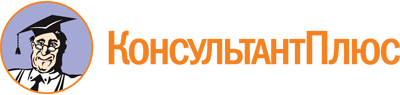 Распоряжение Губернатора Смоленской области от 29.12.2021 N 1702-р
(ред. от 29.12.2022)
"О реализации в Смоленской области стандарта развития конкуренции в субъектах Российской Федерации"Документ предоставлен КонсультантПлюс

www.consultant.ru

Дата сохранения: 11.06.2023
 Список изменяющих документов(в ред. распоряжений Губернатора Смоленской областиот 05.07.2022 N 825-р, от 07.10.2022 N 1314-р, от 29.12.2022 N 1679-р)Список изменяющих документов(в ред. распоряжения Губернатора Смоленской областиот 05.07.2022 N 825-р)N п/пНаименование товарных рынковНаименование исполнительных органов Смоленской области, ответственных за реализацию мероприятий по развитию конкуренции1231.Рынок услуг дошкольного образованияДепартамент Смоленской области по образованию и науке2.Рынок услуг общего образованияДепартамент Смоленской области по образованию и науке3.Рынок услуг среднего профессионального образованияДепартамент Смоленской области по образованию и науке4.Рынок услуг дополнительного образования детейДепартамент Смоленской области по образованию и науке5.Рынок услуг детского отдыха и оздоровленияДепартамент Смоленской области по социальному развитию6.Рынок медицинских услугДепартамент Смоленской области по здравоохранению7.Рынок услуг розничной торговли лекарственными препаратами, медицинскими изделиями и сопутствующими товарамиДепартамент Смоленской области по здравоохранению8.Рынок психолого-педагогического сопровождения детей с ограниченными возможностями здоровьяДепартамент Смоленской области по образованию и науке, Департамент Смоленской области по социальному развитию9.Рынок социальных услугДепартамент Смоленской области по социальному развитию10.Рынок услуг по сбору и транспортированию твердых коммунальных отходовДепартамент Смоленской области по природным ресурсам и экологии11.Рынок выполнения работ по благоустройству городской средыДепартамент Смоленской области по строительству и жилищно-коммунальному хозяйству12.Рынок выполнения работ по содержанию и текущему ремонту общего имущества собственников помещений в многоквартирном домеГлавное управление "Государственная жилищная инспекция Смоленской области"13.Рынок поставки сжиженного газа в баллонахДепартамент Смоленской области по строительству и жилищно-коммунальному хозяйству14.Рынок оказания услуг по перевозке пассажиров автомобильным транспортом по межмуниципальным маршрутам регулярных перевозокДепартамент Смоленской области по транспорту и дорожному хозяйству15.Рынок оказания услуг по перевозке пассажиров автомобильным транспортом по муниципальным маршрутам регулярных перевозокДепартамент Смоленской области по транспорту и дорожному хозяйству16.Рынок оказания услуг по перевозке пассажиров и багажа легковым такси на территории Смоленской областиДепартамент Смоленской области по транспорту и дорожному хозяйству17.Рынок услуг связи, в том числе услуг по предоставлению широкополосного доступа к информационно-телекоммуникационной сети "Интернет"Департамент цифрового развития Смоленской области18.Рынок строительстваДепартамент Смоленской области по строительству и жилищно-коммунальному хозяйству19.Рынок строительства объектов капитального строительства, за исключением жилищного и дорожного строительстваДепартамент Смоленской области по строительству и жилищно-коммунальному хозяйству20.Рынок архитектурно-строительного проектированияДепартамент Смоленской области по строительству и жилищно-коммунальному хозяйству21.Рынок реализации сельскохозяйственной продукцииДепартамент Смоленской области по сельскому хозяйству и продовольствию22.Рынок лабораторных исследований для выдачи ветеринарных сопроводительных документовГлавное управление ветеринарии Смоленской области23.Рынок племенного животноводстваДепартамент Смоленской области по сельскому хозяйству и продовольствию24.Рынок семеноводстваДепартамент Смоленской области по сельскому хозяйству и продовольствию25.Рынок товарной аквакультурыДепартамент Смоленской области по сельскому хозяйству и продовольствию26.Рынок добычи общераспространенных полезных ископаемых на участках недр местного значенияДепартамент Смоленской области по природным ресурсам и экологии27.Рынок легкой промышленностиДепартамент промышленности и торговли Смоленской области28.Рынок обработки древесины и производства изделий из дереваДепартамент промышленности и торговли Смоленской области29.Рынок производства кирпичаДепартамент промышленности и торговли Смоленской области30.Рынок производства бетонаДепартамент промышленности и торговли Смоленской области31.Сфера наружной рекламыДепартамент Смоленской области по строительству и жилищно-коммунальному хозяйству32.Рынок ритуальных услуг <*>Департамент Смоленской области по внутренней политике, Департамент цифрового развития Смоленской области, органы местного самоуправления муниципальных образований Смоленской области (по согласованию)33.Рынок торговлиДепартамент промышленности и торговли Смоленской области34.Рынок туристских услугДепартамент инвестиционного развития Смоленской области35.Рынок купли-продажи электрической энергии (мощности) на розничном рынке электрической энергии (мощности)Департамент Смоленской области по энергетике, энергоэффективности, тарифной политикеСписок изменяющих документов(в ред. распоряжений Губернатора Смоленской областиот 05.07.2022 N 825-р, от 07.10.2022 N 1314-р, от 29.12.2022 N 1679-р)Наименование контрольного показателя (индикатора)Единица измеренияИсполнительный орган Смоленской области, ответственный за достижение ключевого показателя2020 г. факт2021 г. факт31.12.202231.12.202331.12.202431.12.2025123456789Доля обучающихся дошкольного возраста в частных образовательных организациях, у индивидуальных предпринимателей, реализующих основные общеобразовательные программы - образовательные программы дошкольного образования, в общей численности обучающихся дошкольного возраста в образовательных организациях, у индивидуальных предпринимателей, реализующих основные общеобразовательные программы - образовательные программы дошкольного образованияпроцентовДепартамент Смоленской области по образованию и науке2,332,452,452,452,452,45N п/пНаименование мероприятияСрокОтветственный исполнительОжидаемый результат123451.Размещение на официальном сайте Департамента Смоленской области по образованию и науке в информационно-телекоммуникационной сети "Интернет" информации о развитии частного сектора дошкольного образования в Смоленской области2022 - 2025 годыДепартамент Смоленской области по образованию и наукеинформационная поддержка частных дошкольных образовательных организаций и индивидуальных предпринимателей в Смоленской области, повышение уровня информированности населения о развитии частного сектора в Смоленской области2.Размещение на официальном сайте Департамента Смоленской области по образованию и науке в информационно-телекоммуникационной сети "Интернет" информации о перечне документов, представляемых соискателем на получение лицензии2022 - 2025 годыДепартамент Смоленской области по образованию и наукеинформирование частных дошкольных образовательных организаций и индивидуальных предпринимателей в Смоленской области о необходимом перечне документов для получения лицензии на образовательную деятельность3.Оказание консультативной помощи (создание консультационных пунктов, организация горячей линии на официальном сайте Департамента Смоленской области по образованию и науке) по вопросам создания частных дошкольных образовательных организаций, вариативных форм дошкольного образования и лицензирования образовательной деятельности2022 - 2025 годыДепартамент Смоленской области по образованию и наукеснижение административных барьеров, увеличение количества частных дошкольных образовательных организаций и индивидуальных предпринимателей, имеющих лицензию на образовательную деятельность4.Утверждение правового акта Администрации Смоленской области о нормативах обеспечения государственных гарантий реализации прав на получение общедоступного и бесплатного дошкольного образования в муниципальных дошкольных образовательных организациях и муниципальных общеобразовательных организациях, расположенных в сельских и городских населенных пунктах, на соответствующий финансовый год и на плановый период, включая расходы на оплату труда, приобретение учебников и учебных пособий, средств обучения, игр, игрушек (за исключением расходов на содержание зданий и оплату коммунальных услуг)2022 - 2025 годыДепартамент Смоленской области по образованию и наукеутверждение нормативов обеспечения государственных гарантий реализации прав на получение общедоступного и бесплатного дошкольного образования, позволяющих предоставить частным дошкольным образовательным организациям субсидию на возмещение затрат в соответствии с нормативами, установленными для муниципальных дошкольных образовательных организаций5.Организация бесплатного повышения квалификации для индивидуальных предпринимателей, педагогических работников частных дошкольных организаций и частных организаций, осуществляющих образовательную деятельность по программам дошкольного образования. Консультативная и методическая поддержка индивидуальных предпринимателей, частных дошкольных организаций и частных организаций, осуществляющих образовательную деятельность по программам дошкольного образования2022 - 2025 годыДепартамент Смоленской области по образованию и наукеналичие возможности для индивидуальных предпринимателей, педагогических работников частных дошкольных организаций и частных организаций, осуществляющих образовательную деятельность по программам дошкольного образования, бесплатно повышать квалификацию и получать консультативную и методическую поддержку6.Организация участия представителей частных дошкольных образовательных организаций и индивидуальных предпринимателей в деятельности общественного совета при Департаменте Смоленской области по образованию и науке2022 - 2025 годыДепартамент Смоленской области по образованию и наукеснижение административных барьеров, повышение качества услуг, предоставляемых частными дошкольными образовательными организациями и индивидуальными предпринимателями в Смоленской областиНаименование контрольного показателя (индикатора)Единица измеренияИсполнительный орган Смоленской области, ответственный за достижение ключевого показателя2020 г. факт2021 г. факт31.12.202231.12.202331.12.202431.12.2025Доля обучающихся в частных образовательных организациях, реализующих основные общеобразовательные программы - образовательные программы начального общего, основного общего, среднего общего образования, в общем числе обучающихся в образовательных организациях, реализующих основные общеобразовательные программы - образовательные программы начального общего, основного общего, среднего общего образованияпроцентовДепартамент Смоленской области по образованию и науке0,450,450,450,450,451(в ред. распоряжения Губернатора Смоленской области от 07.10.2022 N 1314-р)(в ред. распоряжения Губернатора Смоленской области от 07.10.2022 N 1314-р)(в ред. распоряжения Губернатора Смоленской области от 07.10.2022 N 1314-р)(в ред. распоряжения Губернатора Смоленской области от 07.10.2022 N 1314-р)(в ред. распоряжения Губернатора Смоленской области от 07.10.2022 N 1314-р)(в ред. распоряжения Губернатора Смоленской области от 07.10.2022 N 1314-р)(в ред. распоряжения Губернатора Смоленской области от 07.10.2022 N 1314-р)(в ред. распоряжения Губернатора Смоленской области от 07.10.2022 N 1314-р)(в ред. распоряжения Губернатора Смоленской области от 07.10.2022 N 1314-р)N п/пНаименование мероприятияСрокОтветственный исполнительОжидаемый результат123451.Размещение на официальном сайте Департамента Смоленской области по образованию и науке в информационно-телекоммуникационной сети "Интернет" информации о развитии частного сектора на рынке услуг общего образования в Смоленской области2022 - 2025 годыДепартамент Смоленской области по образованию и наукеинформационная поддержка частных образовательных организаций на рынке услуг общего образования в Смоленской области; повышение информированности населения о развитии частного сектора в Смоленской области2.Размещение на официальном сайте Департамента Смоленской области по образованию и науке в информационно-телекоммуникационной сети "Интернет" информации о перечне документов, представляемых соискателем на получение лицензии2022 - 2025 годыДепартамент Смоленской области по образованию и наукеинформирование частных образовательных организаций о необходимом перечне документов для получения лицензии на образовательную деятельность3.Оказание консультативной помощи, организация горячей линии на официальном сайте Департамента Смоленской области по образованию и науке по вопросам создания частных образовательных организаций и лицензирования образовательной деятельности2022 - 2025 годыДепартамент Смоленской области по образованию и наукеснижение административных барьеров, развитие сети частных общеобразовательных организаций, реализующих программы общего образования4.Организация бесплатного дополнительного профессионального образования для педагогических работников частных образовательных организаций Смоленской области2022 - 2025 годыДепартамент Смоленской области по образованию и наукеобеспечение возможности получения дополнительного профессионального образования работниками частных образовательных организаций5.Включение в примерные основные образовательные программы основного общего и среднего общего образования тем, посвященных государственной политике по развитию конкуренции2022 - 2025 годыДепартамент Смоленской области по образованию и наукесоздание эффективных механизмов развития конкуренции на федеральном, региональном и местном уровнях, широкое освещение государственной политики по развитию конкуренции и ее реализацииНаименование контрольного показателя (индикатора)Единица измеренияИсполнительный орган Смоленской области, ответственный за достижение ключевого показателя2020 г. факт2021 г. факт31.12.202231.12.202331.12.202431.12.2025123456789Доля обучающихся в частных образовательных организациях, реализующих основные профессиональные образовательные программы - образовательные программы среднего профессионального образования, в общем числе обучающихся в образовательных организациях, реализующих основные профессиональные образовательные программы - образовательные программы среднего профессионального образованияпроцентовДепартамент Смоленской области по образованию и науке1414,0714,0714,0814,0914,1N п/пНаименование мероприятияСрокОтветственный исполнительОжидаемый результат123451.Размещение на официальном сайте Департамента Смоленской области по образованию и науке в информационно-телекоммуникационной сети "Интернет" информации о проведении открытого публичного конкурса по распределению контрольных цифр приема граждан для обучения по специальностям среднего профессионального образования и высшего образования за счет бюджетных ассигнований областного бюджета, а также о его результатах2022 - 2025 годыДепартамент Смоленской области по образованию и наукеинформирование образовательных организаций об участии в открытом публичном конкурсе по распределению контрольных цифр приема граждан для обучения по специальностям среднего профессионального образования и высшего образования за счет бюджетных ассигнований областного бюджета2.Проведение регионального чемпионата "Молодые профессионалы" (WorldSkills Russia) Смоленской области2022 - 2025 годыДепартамент Смоленской области по образованию и наукепредоставление возможности обучающимся образовательных организаций принять участие в региональном чемпионате "Молодые профессионалы" (WorldSkills Russia) Смоленской области3.Размещение на официальных сайтах Департамента Смоленской области по образованию и науке, Регионального координационного центра WorldSkills Russia - Смоленск информации о проведении регионального чемпионата "Молодые профессионалы" (WorldSkills Russia) Смоленской области и его результатах2022 - 2025 годыДепартамент Смоленской области по образованию и наукеинформирование субъектов предпринимательской деятельности и населения Смоленской области о проведении регионального чемпионата "Молодые профессионалы" (WorldSkills Russia) Смоленской области, трансляция результатов участия обучающихся образовательных организаций в региональном чемпионате "Молодые профессионалы" (WorldSkills Russia) Смоленской области4.Проведение регионального отборочного этапа Национального чемпионата по профессиональному мастерству для людей с инвалидностью "Абилимпикс2022 - 2025 годыДепартамент Смоленской области по образованию и наукепредоставление возможности обучающимся образовательных организаций принять участие в региональном отборочном этапе Национального чемпионата по профессиональному мастерству для людей с инвалидностью "Абилимпикс"5.Размещение на официальных сайтах Департамента Смоленской области по образованию и науке, Регионального центра развития движения "Абилимпикс" информации о проведении отборочного этапа Национального чемпионата по профессиональному мастерству для людей с инвалидностью "Абилимпикс"2022 - 2025 годыДепартамент Смоленской области по образованию и наукеинформирование субъектов предпринимательской деятельности и населения Смоленской области о проведении отборочного этапа Национального чемпионата по профессиональному мастерству для людей с инвалидностью "Абилимпикс"; трансляция результатов участия обучающихся образовательных организаций в региональном отборочном этапе Национального чемпионата по профессиональному мастерству для людей с инвалидностью "Абилимпикс"6.Организация и проведение демонстрационных экзаменов по стандартам Ворлдскиллс Россия в рамках промежуточной и итоговой государственной аттестаций в профессиональных образовательных организациях2022 - 2025 годыДепартамент Смоленской области по образованию и наукепредоставление возможности обучающимся образовательных организаций продемонстрировать свои профессиональные компетенции, предоставление возможности педагогическим работникам и социальным партнерам - работодателям объективно оценить готовность выпускников к профессиональной деятельности7.Размещение на официальных сайтах Департамента Смоленской области по образованию и науке, Регионального координационного центра WorldSkills Russia - Смоленск информации о проведении демонстрационного экзамена по стандартам Ворлдскиллс Россия2022 - 2025 годыДепартамент Смоленской области по образованию и наукеинформирование субъектов предпринимательской деятельности и населения Смоленской области о проведении демонстрационного экзамена по стандартам WorldSkills Russia, трансляция результатов участия обучающихся образовательных организаций в демонстрационном экзамене по стандартам WorldSkills RussiaНаименование контрольного показателя (индикатора)Единица измеренияИсполнительный орган Смоленской области, ответственный за достижение ключевого показателя2020 г. факт2021 г. факт31.12.202231.12.202331.12.202431.12.2025Доля организаций частной формы собственности в сфере услуг дополнительного образования детейпроцентовДепартамент Смоленской области по образованию и науке455555N п/пНаименование мероприятияСрокОтветственный исполнительОжидаемый результат123451.Проведение выездных совещаний-практикумов, вебинаров, круглых столов, семинаров по вопросам развития системы дополнительного образования детей2022 - 2025 годыДепартамент Смоленской области по образованию и наукеинформирование населения и субъектов предпринимательской деятельности, заинтересованных направлением дополнительного образования детей, по вопросам развития системы дополнительного образования детей на территории Смоленской области; проведение не менее 3 тематических мероприятий по вопросам развития системы дополнительного образования в Смоленской области2.Функционирование и актуализация сегментов общедоступного реестра в системе дополнительного образования детей2022 - 2025 годыДепартамент Смоленской области по образованию и наукеповышение информированности населения Смоленской области о системе дополнительного образования в Смоленской области3.Функционирование консультационной линии для субъектов предпринимательской деятельности и граждан Смоленской области по вопросам дополнительного образования детей на территории Смоленской области2022 - 2025 годыДепартамент Смоленской области по образованию и наукепредоставление консультационных услуг в сфере дополнительного образования субъектам предпринимательской деятельности Смоленской области, оказывающим услуги дополнительного образования, а также населению по возникающим вопросам в сфере дополнительного образования4.Комплексный мониторинг доступности услуг дополнительного образования и удовлетворенности граждан их качеством2022 - 2025 годыДепартамент Смоленской области по образованию и наукевыявление доступности и удовлетворенности населения Смоленской области услугами в сфере дополнительного образования детей5.Выявление передовых практик в системе дополнительного образования детей в Смоленской области2022 - 2025 годыДепартамент Смоленской области по образованию и наукераспространение передовых практик системы дополнительного образования среди субъектов предпринимательской деятельности Смоленской области6.Размещение на официальном сайте Департамента Смоленской области по образованию и науке в информационно-телекоммуникационной сети "Интернет" информации о перечне документов, представляемых соискателем на получение лицензии2022 - 2025 годыДепартамент Смоленской области по образованию и наукеинформирование субъектов предпринимательской деятельности Смоленской области о необходимом перечне документов для получения лицензии на образовательную деятельностьНаименование контрольного показателя (индикатора)Единица измеренияИсполнительный орган Смоленской области, ответственный за достижение ключевого показателя2020 г. факт2021 г. факт31.12.202231.12.202331.12.202431.12.2025Доля организаций отдыха и оздоровления детей частной формы собственностипроцентовДепартамент Смоленской области по социальному развитию758893939495N п/пНаименование мероприятияСрокОтветственный исполнительОжидаемый результат123451.Организация консультационной помощи по вопросам организации детского отдыха и оздоровления в негосударственных (немуниципальных) организациях отдыха детей и их оздоровления2022 - 2025 годыДепартамент Смоленской области по социальному развитиюувеличение спроса на услуги организации детского отдыха и оздоровления, предоставляемые организациями отдыха и оздоровления детей частной формы собственности на территории Смоленской области2.Ведение реестра организаций отдыха детей и их оздоровления, расположенных на территории Смоленской области, и его размещение в открытом доступе на сайте Департамента Смоленской области по социальному развитию в информационно-телекоммуникационной сети "Интернет"2022 - 2025 годыДепартамент Смоленской области по социальному развитиюповышение информированности потребителей о деятельности организаций детского отдыха и оздоровления детей на территории Смоленской области3.Организация отдыха и оздоровления детей школьного возраста до 17 лет включительно, проживающих на территории Смоленской области, в негосударственных (немуниципальных) организациях отдыха детей и их оздоровления2022 - 2025 годыДепартамент Смоленской области по социальному развитиюувеличение количества предоставляемых родителям (законным представителям) региональных сертификатов <*> на отдых детей и их оздоровление за счет средств областного бюджета в организации отдыха и оздоровления детей частной формы собственностиN п/пНаименование контрольного показателя (индикатора)Единица измеренияИсполнительный орган Смоленской области, ответственный за достижение ключевого показателя2020 г. факт2021 г. факт31.12.202231.12.202331.12.202431.12.20251.Доля медицинских организаций частной системы здравоохранения, участвующих в реализации территориальных программ обязательного медицинского страхованияпроцентовДепартамент Смоленской области по здравоохранению33,338,938,938,938,939(п. 1 в ред. распоряжения Губернатора Смоленской области от 07.10.2022 N 1314-р)(п. 1 в ред. распоряжения Губернатора Смоленской области от 07.10.2022 N 1314-р)(п. 1 в ред. распоряжения Губернатора Смоленской области от 07.10.2022 N 1314-р)(п. 1 в ред. распоряжения Губернатора Смоленской области от 07.10.2022 N 1314-р)(п. 1 в ред. распоряжения Губернатора Смоленской области от 07.10.2022 N 1314-р)(п. 1 в ред. распоряжения Губернатора Смоленской области от 07.10.2022 N 1314-р)(п. 1 в ред. распоряжения Губернатора Смоленской области от 07.10.2022 N 1314-р)(п. 1 в ред. распоряжения Губернатора Смоленской области от 07.10.2022 N 1314-р)(п. 1 в ред. распоряжения Губернатора Смоленской области от 07.10.2022 N 1314-р)(п. 1 в ред. распоряжения Губернатора Смоленской области от 07.10.2022 N 1314-р)2.Доля организаций частной формы собственности на рынке медицинских услуг, в том числе:процентовДепартамент Смоленской области по здравоохранению8,08,08,08,08,5102.1.Доля субъектов малого и среднего предпринимательства частной формы собственности на рынках медицинских услугпроцентовДепартамент Смоленской области по здравоохранению66,467,870,073,57780N п/пНаименование мероприятияСрокОтветственный исполнительОжидаемый результат123451.Информирование медицинских организаций частной формы собственности о порядке включения в реестр медицинских организаций, осуществляющих деятельность в сфере обязательного медицинского страхования, основных принципах работы в соответствии с законодательством в сфере обязательного медицинского страхования и создание условий доступа медицинских организаций частной формы собственности к участию в реализации программы государственных гарантий бесплатного оказания гражданам медицинской помощи2022 - 2025 годыДепартамент Смоленской области по здравоохранению, Территориальный фонд обязательного медицинского страхования Смоленской областипривлечение в сферу оказания медицинских услуг медицинских организаций частной формы собственности2.Включение медицинских организаций частной формы собственности в программу государственных гарантий бесплатного оказания гражданам медицинской помощи2022 - 2025 годыДепартамент Смоленской области по здравоохранению, Территориальный фонд обязательного медицинского страхования Смоленской областиувеличение количества медицинских организаций частной формы собственности, оказывающих медицинскую помощь3.Проведение мониторинга участия медицинских организаций частной формы собственности в реализации территориальной программы обязательного медицинского страхования2022 - 2025 годыДепартамент Смоленской области по здравоохранению, Территориальный фонд обязательного медицинского страхования Смоленской областиразвитие частной системы здравоохранения, оценка состояния конкуренции на рынке медицинских услуг4.Оказание организационно-методической и информационно-консультационной помощи медицинским организациям частной формы собственности, участвующим в реализации территориальной программы обязательного медицинского страхования2022 - 2025 годыДепартамент Смоленской области по здравоохранению, Территориальный фонд обязательного медицинского страхования Смоленской областиповышение качества предоставляемых медицинских услуг медицинскими организациями частной формы собственности5.Предоставление консультационной помощи субъектам предпринимательства по вопросам лицензирования медицинской деятельности2022 - 2025 годыДепартамент Смоленской области по здравоохранениюпредоставление медицинским организациям частной формы собственности свободного доступа к информации о процедуре лицензирования медицинской деятельности и снижение административных барьеров при предоставлении государственной услуги6.Размещение тарифного соглашения в сфере обязательного медицинского страхования на территории Смоленской области на официальном сайте Департамента Смоленской области по здравоохранению в информационно-телекоммуникационной сети "Интернет"2022 - 2025 годыДепартамент Смоленской области по здравоохранениюповышение уровня информированности субъектов предпринимательской деятельности и потребителей товаров, работ и услуг о состоянии конкурентной среды на рынке медицинских услугНаименование контрольного показателя (индикатора)Единица измеренияИсполнительный орган Смоленской области, ответственный за достижение ключевого показателя2020 г. факт2021 г. факт31.12.202231.12.202331.12.202431.12.2025Доля организаций частной формы собственности в сфере услуг розничной торговли лекарственными препаратами, медицинскими изделиями и сопутствующими товарамипроцентовДепартамент Смоленской области по здравоохранению64,464,665676970N п/пНаименование мероприятияСрокОтветственный исполнительОжидаемый результат1.Предоставление консультационной помощи субъектам предпринимательства по вопросам лицензирования фармацевтической деятельности2022 - 2025 годыДепартамент Смоленской области по здравоохранениюобеспечение свободного доступа фармацевтических организаций, в том числе частной формы собственности, к информации о процедуре лицензирования фармацевтической деятельности2.Привлечение аптечных организаций частной формы собственности для участия в процессе льготного лекарственного обеспечения2022 - 2025 годыДепартамент Смоленской области по здравоохранениюучастие частных аптечных организаций в осуществлении отпуска лекарственных препаратов льготным категориям гражданN п/пНаименование контрольного показателя (индикатора)Единица измеренияИсполнительный орган Смоленской области, ответственный за достижение ключевого показателя2020 г. факт2021 г. факт31.12.202231.12.202331.12.202431.12.20251.Доля организаций частной формы собственности в сфере услуг психолого-педагогического сопровождения детей с ограниченными возможностями здоровьяпроцентовДепартамент Смоленской области по образованию и науке, Департамент Смоленской области по социальному развитию30,5313131,53232,52.Доля детей с ограниченными возможностями здоровья (в возрасте до 3 лет), получающих услуги ранней диагностики, социализации и реабилитации в частных организациях сферы услуг психолого-педагогического сопровождения детей, в общей численности детей с ограниченными возможностями здоровья (в возрасте до 3 лет), получающих услуги ранней диагностики, социализации и реабилитациипроцентовДепартамент Смоленской области по социальному развитию4,317,918181919N п/пНаименование мероприятияСрокОтветственный исполнительОжидаемый результат123451.Информационная, методическая и юридическая поддержка организаций, осуществляющих психолого-педагогическое сопровождение детей с ограниченными возможностями здоровья, родителей (иных законных представителей)2022 - 2025 годыДепартамент Смоленской области по образованию и наукесоздание информационных бюллетеней, памяток, методических рекомендаций; издание методического пособия с актуальной информацией; выделение часов консультаций узкими специалистами; организация курсов повышения квалификации работающих специалистов2.Ведение реестра негосударственных (немуниципальных) организаций, оказывающих услуги ранней диагностики, социализации и реабилитации детей с ограниченными возможностями здоровья (в возрасте до 3 лет), расположенных на территории Смоленской области, и его размещение в открытом доступе на официальном сайте Департамента Смоленской области по образованию и науке в информационно-телекоммуникационной сети "Интернет"2022 - 2025 годыДепартамент Смоленской области по образованию и науке, органы местного самоуправления муниципальных образований Смоленской области (по согласованию)информирование родителей (иных законных представителей) детей с ограниченными возможностями здоровья о негосударственных (немуниципальных) организациях, оказывающих услуги ранней диагностики, социализации и реабилитации детей с ограниченными возможностями здоровья (в возрасте до 3 лет), расположенных на территории Смоленской областиНаименование контрольного показателя (индикатора)Единица измеренияИсполнительный орган Смоленской области, ответственный за достижение ключевого показателя2020 г. факт2021 г. факт31.12.202231.12.202331.12.202431.12.2025Доля негосударственных организаций социального обслуживания, предоставляющих социальные услугипроцентовДепартамент Смоленской области по социальному развитию12,512,513,815,117,617,6N п/пНаименование мероприятияСрокОтветственный исполнительОжидаемый результат123451.Размещение на официальном сайте Департамента Смоленской области по социальному развитию в информационно-телекоммуникационной сети "Интернет" полной и актуализированной информации по вопросам социального обслуживания населения для потенциальных негосударственных (некоммерческих) поставщиков социальных услуг2022 - 2025 годыДепартамент Смоленской области по социальному развитиюинформационная и консультационная поддержка негосударственного сектора по вопросам социального обслуживания населения, увеличение количества некоммерческих организаций социального обслуживания2.Предоставление субсидий из средств областного бюджета социально ориентированным некоммерческим организациям, включенным в реестр поставщиков социальных услуг Смоленской области, не являющимся государственными (муниципальными) учреждениями, на возмещение затрат, связанных с оказанием услуг по социальному обслуживанию граждан, нуждающихся в социальном обслуживании, в рамках реализации областной государственной программы "Социальная поддержка граждан, проживающих на территории Смоленской области"2022 - 2025 годыДепартамент Смоленской области по социальному развитиюфинансовая поддержка социально ориентированных некоммерческих организаций, включенных в реестр поставщиков социальных услуг Смоленской области, не являющихся государственными (муниципальными) учреждениями, расширение доступа некоммерческих организаций социального обслуживания к бюджетным средствам, которые выделяются на предоставление социальных услуг получателям социальных услуг3.Ведение реестра поставщиков социальных услуг Смоленской области и его размещение на официальном сайте Департамента Смоленской области по социальному развитию в информационно-телекоммуникационной сети "Интернет"2022 - 2025 годыДепартамент Смоленской области по социальному развитиюинформирование населения о поставщиках социальных услуг Смоленской области, формирование единого официального источника полной достоверной информации о поставщиках социальных услуг, осуществляющих деятельность по оказанию социальных услуг в Смоленской области4.Ведение реестра социально ориентированных некоммерческих организаций - получателей поддержки в рамках реализации областной государственной программы "Социальная поддержка граждан, проживающих на территории Смоленской области", размещение указанного реестра на сайте Департамента Смоленской области по социальному развитию в информационно-телекоммуникационной сети "Интернет"2022 - 2025 годыДепартамент Смоленской области по социальному развитиюформирование источника полной достоверной информации о социально ориентированных некоммерческих организациях - получателях поддержки, а также о предоставленной им поддержке в рамках реализации областной государственной программы "Социальная поддержка граждан, проживающих на территории Смоленской области", обеспечение свободного доступа негосударственного сектора к указанной информацииНаименование контрольного показателя (индикатора)Единица измеренияИсполнительный орган Смоленской области, ответственный за достижение ключевого показателя2020 г. факт2021 г. факт31.12.202231.12.202331.12.202431.12.2025Доля объема твердых коммунальных отходов, транспортируемых организациями частных форм собственности (негосударственными и немуниципальными организациями), не аффилированными с региональным оператором по обращению с твердыми коммунальными отходамипроцентовДепартамент Смоленской области по природным ресурсам и экологии59,866060,060,060,060,0(в ред. распоряжения Губернатора Смоленской области от 07.10.2022 N 1314-р)(в ред. распоряжения Губернатора Смоленской области от 07.10.2022 N 1314-р)(в ред. распоряжения Губернатора Смоленской области от 07.10.2022 N 1314-р)(в ред. распоряжения Губернатора Смоленской области от 07.10.2022 N 1314-р)(в ред. распоряжения Губернатора Смоленской области от 07.10.2022 N 1314-р)(в ред. распоряжения Губернатора Смоленской области от 07.10.2022 N 1314-р)(в ред. распоряжения Губернатора Смоленской области от 07.10.2022 N 1314-р)(в ред. распоряжения Губернатора Смоленской области от 07.10.2022 N 1314-р)(в ред. распоряжения Губернатора Смоленской области от 07.10.2022 N 1314-р)N п/пНаименование мероприятияСрокОтветственный исполнительОжидаемый результат1.Согласование условий проведения торгов на оказание услуги по сбору и транспортированию твердых коммунальных отходов в случаях, предусмотренных Постановлением Правительства Российской Федерации от 03.11.2016 N 1133 "Об утверждении Правил проведения торгов, по результатам которых формируются цены на услуги по сбору и транспортированию твердых коммунальных отходов для регионального оператора", с целью определения соответствия этих условий соглашению об организации деятельности по обращению с твердыми коммунальными отходами на территории Смоленской области, территориальной схеме обращения с отходами, региональной программе в области обращения с отходами, в том числе с твердыми коммунальными отходами2022 - 2025 годыДепартамент Смоленской области по природным ресурсам и экологиисогласование условий проведения торгов (аукциона) в целях повышения заинтересованности организаций частной формы собственности в оказании услуг по сбору и транспортированию твердых коммунальных отходов2.Проведение региональным оператором по обращению с ТКО торгов (аукциона) на оказание услуги по сбору и транспортированию твердых коммунальных отходов в случаях, предусмотренных Постановлением Правительства Российской Федерации от 03.11.2016 N 1133 "Об утверждении Правил проведения торгов, по результатам которых формируются цены на услуги по сбору и транспортированию твердых коммунальных отходов для регионального оператора"2022 - 2025 годырегиональный оператор по обращению с ТКОсоздание равных условий доступа субъектам предпринимательской деятельности к оказанию услуг по сбору и транспортированию твердых коммунальных отходов3.Заключение договоров на оказание услуг с операторами по обращению с ТКО по результатам торгов (аукциона)2022 - 2025 годырегиональный оператор по обращению с ТКОувеличение доли организаций частной формы собственности в сфере услуг по сбору и транспортированию твердых коммунальных отходов4.Заключение договоров на оказание услуг с операторами по обращению с ТКО без проведения торгов (аукциона)2022 - 2025 годырегиональный оператор по обращению с ТКОувеличение доли организаций частной формы собственности в сфере услуг по сбору и транспортированию твердых коммунальных отходовНаименование контрольного показателя (индикатора)Единица измеренияИсполнительный орган Смоленской области, ответственный за достижение ключевого показателя2020 г. факт2021 г. факт31.12.202231.12.202331.12.202431.12.2025Доля организаций частной формы собственности в сфере выполнения работ по благоустройству городской средыпроцентовДепартамент Смоленской области по строительству и жилищно-коммунальному хозяйству95,295,495,495,595,695,7N п/пНаименование мероприятияСрокОтветственный исполнительОжидаемый результат1.Ежегодное участие муниципальных образований Смоленской области во Всероссийском конкурсе лучших проектов создания комфортной городской среды в малых городах и исторических поселениях, предполагающее в случае победы в конкурсе предоставление иного межбюджетного трансферта из федерального бюджета на реализацию проектов муниципальных образований - победителей конкурса2022 - 2025 годыДепартамент Смоленской области по строительству и жилищно-коммунальному хозяйству, органы местного самоуправления муниципальных образований Смоленской области (по согласованию)повышение уровня комфортности городской среды в малых городах и исторических поселениях2.Повышение комфортности городской среды, выражающееся в повышении ежегодно формируемого Министерством строительства и жилищно-коммунального хозяйства Российской Федерации индекса качества городской среды Смоленской области, способствующее появлению новых объектов коммерческой активности и повышению разнообразия досуга населения (предполагается использование комплексного подхода при проведении работ по благоустройству, синхронизации с реализуемыми на территории Смоленской области проектами, приоритет - благоустройство общественных территорий)2022 - 2025 годыДепартамент Смоленской области по строительству и жилищно-коммунальному хозяйству, органы местного самоуправления муниципальных образований Смоленской области (по согласованию)привлечение населения на общественные территории, развитие коммерческих объектов на прилегающих территориях (создание рабочих мест)Наименование контрольного показателя (индикатора)Единица измеренияИсполнительный орган Смоленской области, ответственный за достижение ключевого показателя2020 г. факт2021 г. факт31.12.202231.12.202331.12.202431.12.2025Доля организаций частной формы собственности в сфере выполнения работ по содержанию и текущему ремонту общего имущества собственников помещений в многоквартирном домепроцентовГлавное управление "Государственная жилищная инспекция Смоленской области"808789909192N п/пНаименование мероприятияСрокОтветственный исполнительОжидаемый результат123451.Повышение качества оказания услуг на рынке управления жильем за счет допуска к этой деятельности организаций, осуществляющих на профессиональной основе деятельность по управлению многоквартирными домами на территории Смоленской области2022 - 2025 годыГлавное управление "Государственная жилищная инспекция Смоленской области"создание эффективной системы управления многоквартирными домами, в том числе условий для свободной конкуренции субъектов управления многоквартирными домами2.Оказание организационно-методической и информационно-консультативной помощи субъектам предпринимательской деятельности Смоленской области, осуществляющим (планирующим осуществить) деятельность на рынке выполнения работ по содержанию и текущему ремонту общего имущества собственников помещений в многоквартирном доме, путем консультирования, размещения актуальной информации о лицензировании предпринимательской деятельности по управлению многоквартирными домами на официальном сайте Главного управления "Государственная жилищная инспекция Смоленской области" в информационно-телекоммуникационной сети "Интернет"2022 - 2025 годыГлавное управление "Государственная жилищная инспекция Смоленской области"повышение информированности субъектов предпринимательской деятельности, осуществляющих деятельность на рынке выполнения работ по содержанию и текущему ремонту общего имущества собственников помещений в многоквартирном доме, по вопросам получения лицензии на осуществление предпринимательской деятельности по управлению многоквартирными домами и порядка сдачи квалификационного экзамена должностным лицом соискателя лицензии3.Проведение круглых столов, вебинаров, консультаций с действующими и потенциальными предпринимателями и коммерческими организациями2022 - 2025 годыГлавное управление "Государственная жилищная инспекция Смоленской области"проведение образовательных мероприятий, дающих возможность отбора и обучения потенциальных предпринимателей и коммерческих организаций, с целью стимулирования к осуществлению предпринимательской деятельности по управлению многоквартирными домами и получения на это соответствующей лицензии4.Использование процедуры отбора организаций, осуществляющих деятельность по управлению многоквартирными домами2022 - 2025 годыГлавное управление "Государственная жилищная инспекция Смоленской области"работа лицензионной комиссии по рассмотрению мотивированных заявок претендентов на управление многоквартирными домами с целью недопущения недобросовестных организаций к управлению многоквартирными домами на территории Смоленской области5.Участие жильцов многоквартирных домов в оценке деятельности организаций, осуществляющих деятельность по управлению многоквартирными домами2022 - 2025 годыГлавное управление "Государственная жилищная инспекция Смоленской области"оценка населением деятельности управляющих организаций с целью стимулирования новых предпринимательских инициатив и улучшения качества работы по содержанию и текущему ремонту общего имущества собственников помещений в многоквартирных домах, а также для создания рейтинга управляющих организацийНаименование контрольного показателя (индикатора)Единица измеренияИсполнительный орган Смоленской области, ответственный за достижение ключевого показателя2020 г. факт2021 г. факт31.12.202231.12.202331.12.202431.12.2025123456789Доля организаций частной формы собственности в сфере поставки сжиженного газа в баллонахпроцентовДепартамент Смоленской области по строительству и жилищно-коммунальному хозяйству100100100100100100Наименование мероприятияСрокОтветственный исполнительОжидаемый результатМониторинг жалоб потребителей по вопросам качества сжиженного углеводородного газа в баллонах2022 - 2025 годыДепартамент Смоленской области по строительству и жилищно-коммунальному хозяйствуулучшение качества оказываемых услугНаименование контрольного показателя (индикатора)Единица измеренияИсполнительный орган Смоленской области, ответственный за достижение ключевого показателя2020 г. факт2021 г. факт31.12.202231.12.202331.12.202431.12.2025Доля услуг (работ) по перевозке пассажиров автомобильным транспортом по межмуниципальным маршрутам регулярных перевозок, оказанных (выполненных) организациями частной формы собственностипроцентовДепартамент Смоленской области по транспорту и дорожному хозяйству525555555555(в ред. распоряжения Губернатора Смоленской области от 07.10.2022 N 1314-р)(в ред. распоряжения Губернатора Смоленской области от 07.10.2022 N 1314-р)(в ред. распоряжения Губернатора Смоленской области от 07.10.2022 N 1314-р)(в ред. распоряжения Губернатора Смоленской области от 07.10.2022 N 1314-р)(в ред. распоряжения Губернатора Смоленской области от 07.10.2022 N 1314-р)(в ред. распоряжения Губернатора Смоленской области от 07.10.2022 N 1314-р)(в ред. распоряжения Губернатора Смоленской области от 07.10.2022 N 1314-р)(в ред. распоряжения Губернатора Смоленской области от 07.10.2022 N 1314-р)(в ред. распоряжения Губернатора Смоленской области от 07.10.2022 N 1314-р)N п/пНаименование мероприятияСрокОтветственный исполнительОжидаемый результат1.Размещение информации о критериях конкурсного отбора перевозчиков в открытом доступе в информационно-телекоммуникационной сети "Интернет" с целью обеспечения максимальной доступности информации и прозрачности условий работы на рынке пассажирских перевозок наземным транспортом2022 - 2025 годыДепартамент Смоленской области по транспорту и дорожному хозяйствуповышение информированности потенциальных перевозчиков о критериях конкурсного отбора перевозчиков с целью обеспечения максимальной доступности информации и прозрачности условий работы на рынке пассажирских перевозок по межмуниципальным маршрутам2.Формирование сети регулярных маршрутов с учетом предложений, изложенных в обращениях негосударственных перевозчиков2022 - 2025 годыДепартамент Смоленской области по транспорту и дорожному хозяйствуулучшение организации регулярных перевозок пассажиров автомобильным транспортом в межмуниципальном сообщении3.Мониторинг пассажиропотока и потребностей региона с целью корректировки существующей маршрутной сети и создания новых маршрутов2022 - 2025 годыДепартамент Смоленской области по транспорту и дорожному хозяйствуулучшение качества обслуживания пассажиров на межмуниципальных маршрутахНаименование контрольного показателя (индикатора)Единица измеренияИсполнительный орган Смоленской области, ответственный за достижение ключевого показателя2020 г. факт2021 г. факт31.12.202231.12.202331.12.202431.12.2025Доля услуг (работ) по перевозке пассажиров автомобильным транспортом по муниципальным маршрутам регулярных перевозок, оказанных (выполненных) организациями частной формы собственностипроцентовДепартамент Смоленской области по транспорту и дорожному хозяйству525354545454Наименование мероприятияСрокОтветственный исполнительОжидаемый результатРазмещение информации о критериях конкурсного отбора перевозчиков в открытом доступе в информационно-телекоммуникационной сети "Интернет" с целью обеспечения максимальной доступности информации и прозрачности условий работы на рынке пассажирских перевозок по муниципальным маршрутам регулярных перевозок2022 - 2025 годыДепартамент Смоленской области по транспорту и дорожному хозяйствуповышение информированности потенциальных перевозчиков о критериях конкурсного отбора перевозчиков с целью обеспечения максимальной доступности информации и прозрачности условий работы на рынке пассажирских перевозок по муниципальным маршрутамНаименование ключевого показателяЕдиница измеренияИсполнительный орган Смоленской области, ответственный за достижение ключевого показателя2020 г. факт2021 г. факт31.12.202231.12.202331.12.202431.12.2025Доля организаций частной формы собственности в сфере оказания услуг по перевозке пассажиров и багажа легковым такси на территории Смоленской областипроцентовДепартамент Смоленской области по транспорту и дорожному хозяйству909292929292N п/пНаименование мероприятияСрокОтветственный исполнительОжидаемый результат123451.Выдача разрешений на осуществление деятельности по перевозке пассажиров и багажа легковым такси на территории Смоленской области2022 - 2025 годыДепартамент Смоленской области по транспорту и дорожному хозяйствуразвитие конкуренции в сфере перевозок пассажиров и багажа легковым такси2.Размещение и поддержание в актуальном состоянии на сайте Департамента Смоленской области по транспорту и дорожному хозяйству в информационно-телекоммуникационной сети "Интернет" реестра выданных разрешений на осуществление деятельности по перевозке пассажиров и багажа легковым такси на территории Смоленской области2022 - 2025 годыДепартамент Смоленской области по транспорту и дорожному хозяйствуповышение информированности населения по вопросам организации перевозок пассажиров и багажа легковым такси3.Оказание консультативной помощи по вопросам организации перевозок пассажиров и багажа легковым такси на территории Смоленской области2022 - 2025 годыДепартамент Смоленской области по транспорту и дорожному хозяйствуоказание квалифицированной консультативной помощи по вопросам организации перевозок пассажиров и багажа легковым такси в целях увеличения доли организаций частной формы собственности в сфере оказания услуг по перевозке пассажиров и багажа легковым такси на территории Смоленской областиN п/пНаименование контрольного показателя (индикатора)Единица измеренияИсполнительный орган Смоленской области, ответственный за достижение ключевого показателя2020 г. факт2021 г. факт31.12.202231.12.202331.12.202431.12.20251.Увеличение количества объектов государственной и муниципальной собственности, фактически используемых операторами связи для размещения и строительства сетей и сооружений связи, по отношению к показателям 2018 годапроцентовДепартамент цифрового развития Смоленской области34,8959,2360657075(п. 1 в ред. распоряжения Губернатора Смоленской области от 07.10.2022 N 1314-р)(п. 1 в ред. распоряжения Губернатора Смоленской области от 07.10.2022 N 1314-р)(п. 1 в ред. распоряжения Губернатора Смоленской области от 07.10.2022 N 1314-р)(п. 1 в ред. распоряжения Губернатора Смоленской области от 07.10.2022 N 1314-р)(п. 1 в ред. распоряжения Губернатора Смоленской области от 07.10.2022 N 1314-р)(п. 1 в ред. распоряжения Губернатора Смоленской области от 07.10.2022 N 1314-р)(п. 1 в ред. распоряжения Губернатора Смоленской области от 07.10.2022 N 1314-р)(п. 1 в ред. распоряжения Губернатора Смоленской области от 07.10.2022 N 1314-р)(п. 1 в ред. распоряжения Губернатора Смоленской области от 07.10.2022 N 1314-р)(п. 1 в ред. распоряжения Губернатора Смоленской области от 07.10.2022 N 1314-р)2.Доля организаций частной формы собственности в сфере оказания услуг по предоставлению широкополосного доступа к информационно-телекоммуникационной сети "Интернет"процентовДепартамент цифрового развития Смоленской области100100100100100100N п/пНаименование мероприятияСрокОтветственный исполнительОжидаемый результат123451.Оказание содействия операторам связи в предоставлении возможности размещения оборудования связи для предоставления услуг населению в помещениях областных государственных учреждений2022 - 2025 годыДепартамент цифрового развития Смоленской областиразвитие информационно-телекоммуникационной инфраструктуры в муниципальных образованиях Смоленской области2.Проведение рабочих совещаний с операторами связи по вопросам развития телекоммуникационной инфраструктуры Смоленской области2022 - 2025 годыДепартамент цифрового развития Смоленской областирешение конкретных вопросов по развитию телекоммуникационной инфраструктуры Смоленской области3.Подготовка соглашений между Администрацией Смоленской области и операторами связи, направленных на развитие сферы услуг связи2022 - 2025 годыДепартамент цифрового развития Смоленской областисоздание благоприятных условий для развития отношений в сфере реализации инвестиционных проектов на территории Смоленской области, формирования современной инфокоммуникационной инфраструктуры, обеспечения доступа к информационно-телекоммуникационной сети "Интернет" граждан и организаций и комплексного развития информационного общества на территории Смоленской областиНаименование контрольного показателя (индикатора)Единица измеренияИсполнительный орган Смоленской области, ответственный за достижение ключевого показателя2020 г. факт2021 г. факт31.12.202231.12.202331.12.202431.12.2025123456789Доля организаций частной формы собственности в объемепроцентовДепартамент Смоленской100100100100100100выполненных работ по виду экономической деятельности "Строительство"области по строительству и жилищно-коммунальному хозяйствуN п/пНаименование мероприятияСрокОтветственный исполнительОжидаемый результат1.Осуществление мониторинга состояния строительного комплекса в Смоленской области2022 - 2025 годыДепартамент Смоленской области по строительству и жилищно-коммунальному хозяйствуразмещение результатов мониторинга в комплексной информационной системе Министерства строительства и жилищно-коммунального хозяйства Российской Федерации в информационно-телекоммуникационной сети "Интернет"2.Осуществление мониторинга состояния жилищной сферы в Смоленской области2022 - 2025 годыДепартамент Смоленской области по строительству и жилищно-коммунальному хозяйствуразмещение результатов мониторинга в комплексной информационной системе Министерства строительства и жилищно-коммунального хозяйства Российской Федерации в информационно-телекоммуникационной сети "Интернет"Наименование контрольного показателя (индикатора)Единица измеренияИсполнительный орган Смоленской области, ответственный за достижение ключевого показателя2020 г. факт2021 г. факт31.12.202231.12.202331.12.202431.12.2025Доля организаций частной формы собственности в сфере строительства объектов капитального строительства, за исключением жилищного и дорожного строительствапроцентовДепартамент Смоленской области по строительству и жилищно-коммунальному хозяйству100100100100100100N п/пНаименование мероприятияСрокОтветственный исполнительОжидаемый результат123451.Обеспечение опубликования и актуализации на официальном сайте Департамента Смоленской области по строительству и жилищно-коммунальному хозяйству и на сайтах муниципальных образований Смоленской области в информационно-телекоммуникационной сети "Интернет" административных регламентов предоставления государственных (муниципальных) услуг по выдаче градостроительного плана земельного участка, разрешения на строительство и разрешения на ввод объекта в эксплуатацию2022 - 2025 годыДепартамент Смоленской области по строительству и жилищно-коммунальному хозяйству, органы местного самоуправления муниципальных образований Смоленской области (по согласованию)повышение информированности хозяйствующих субъектов, осуществляющих деятельность на рынке строительства объектов капитального строительства (за исключением жилищного и дорожного строительства)2.Осуществление мониторинга состояния строительного комплекса в Смоленской области2022 - 2025 годыДепартамент Смоленской области по строительству и жилищно-коммунальному хозяйствуразмещение информации о мониторинге состояния строительного комплекса на территории Смоленской области в комплексной информационной системе Министерства строительства и жилищно-коммунального хозяйства Российской Федерации в информационно-телекоммуникационной сети "Интернет"Наименование контрольного показателя (индикатора)Единица измеренияИсполнительный орган Смоленской области, ответственный за достижение ключевого показателя2020 г. факт2021 г. факт31.12.202231.12.202331.12.202431.12.2025123456789Доля организаций частной формы собственности в сфере архитектурно-строительного проектированияпроцентовДепартамент Смоленской области по строительству и жилищно-коммунальному хозяйству959595959595N п/пНаименование мероприятияСрокОтветственный исполнительОжидаемый результат1.Проведение семинаров, консультаций с действующими и потенциальными хозяйствующими субъектами, осуществляющими деятельность в сфере архитектурно-строительного проектирования на территории Смоленской области2022 - 2025 годыДепартамент Смоленской области по строительству и жилищно-коммунальному хозяйствуинформационная поддержка субъектов предпринимательской деятельности, а также поиск новых потенциальных хозяйствующих субъектов2.Организация совещаний с саморегулируемыми организациями, функционирующими в сфере архитектурно-строительного проектирования на территории Смоленской области2022 - 2025 годыДепартамент Смоленской области по строительству и жилищно-коммунальному хозяйствуоказание помощи субъектам предпринимательской деятельности в решении проблем, связанных с архитектурным проектированием3.Информирование организаций частной формы собственности о планируемом выполнении проектных работ для обеспечения государственных нужд путем размещения соответствующей информации на официальном сайте исполнительного органа2022 - 2025 годыДепартамент Смоленской области по строительству и жилищно-коммунальному хозяйствуповышение информированности субъектов предпринимательской деятельности в Смоленской области(в ред. распоряжения Губернатора Смоленской области от 05.07.2022 N 825-р)(в ред. распоряжения Губернатора Смоленской области от 05.07.2022 N 825-р)(в ред. распоряжения Губернатора Смоленской области от 05.07.2022 N 825-р)(в ред. распоряжения Губернатора Смоленской области от 05.07.2022 N 825-р)(в ред. распоряжения Губернатора Смоленской области от 05.07.2022 N 825-р)Наименование контрольного показателя (индикатора)Единица измеренияИсполнительный орган Смоленской области, ответственный за достижение ключевого показателя2020 г. факт2021 г. факт31.12.202231.12.202331.12.202431.12.2025Доля сельскохозяйственных потребительских кооперативов в общем объеме реализации сельскохозяйственной продукциипроцентовДепартамент Смоленской области по сельскому хозяйству и продовольствию0,822,252,52,753N п/пНаименование мероприятияСрокОтветственный исполнительОжидаемый результат123451.Размещение на официальном сайте Департамента Смоленской области по сельскому хозяйству и продовольствию в информационно-телекоммуникационной сети "Интернет" информации о существующих мерах государственной поддержки частного сектора Смоленской области2022 - 2025 годыДепартамент Смоленской области по сельскому хозяйству и продовольствиюинформирование сельскохозяйственных потребительских кооперативов о существующих мерах государственной поддержки на территории Смоленской области2.Оказание информационно-консультационной помощи сельскохозяйственным потребительским кооперативам и другим участникам рынка сельскохозяйственной продукции, сырья и продовольствия, в том числе предоставление консультативной помощи в сфере растениеводства, животноводства, маркетинга, экономики, юриспруденции2022 - 2025 годыДепартамент Смоленской области по сельскому хозяйству и продовольствиюинформационно-консультационная поддержка сельскохозяйственных товаропроизводителей, в том числе сельскохозяйственных потребительских кооперативов3.Организация и проведение агропромышленных ярмарок и выставок. Поддержка участия предприятий в выставках, ярмарках и иных мероприятиях2022 - 2025 годыДепартамент Смоленской области по сельскому хозяйству и продовольствиюдоступность продукции сельского хозяйства, улучшение ее качества и ассортимента, снижение цен на продовольственные товары и расширение их рынка сбыта4.Размещение в открытом доступе информации, содержащей в том числе исчерпывающий перечень актуальных нормативных правовых актов, регламентирующих предоставление субсидий сельскохозяйственным товаропроизводителям, а также актуальный реестр получателей субсидий2022 - 2025 годыДепартамент Смоленской области по сельскому хозяйству и продовольствиюинформационно-методическая поддержка сельскохозяйственных товаропроизводителей5.Вовлечение новых членов в сельскохозяйственные потребительские кооперативы из числа субъектов малого и среднего предпринимательства (далее также - МСП) в АПК и личных подсобных хозяйств граждан2022 - 2025 годыДепартамент Смоленской области по сельскому хозяйству и продовольствиюувеличение числа членов сельскохозяйственных потребительских кооперативовНаименование контрольного показателя (индикатора)Единица измеренияИсполнительный орган Смоленской области, ответственный за достижение ключевого показателя2020 г. факт2021 г. факт31.12.202231.12.202331.12.202431.12.2025Доля организаций частной формы собственности в сфере лабораторных исследований для выдачи ветеринарных сопроводительных документовпроцентовГлавное управление ветеринарии Смоленской области2528,528,53033,337,5(в ред. распоряжения Губернатора Смоленской области от 07.10.2022 N 1314-р)(в ред. распоряжения Губернатора Смоленской области от 07.10.2022 N 1314-р)(в ред. распоряжения Губернатора Смоленской области от 07.10.2022 N 1314-р)(в ред. распоряжения Губернатора Смоленской области от 07.10.2022 N 1314-р)(в ред. распоряжения Губернатора Смоленской области от 07.10.2022 N 1314-р)(в ред. распоряжения Губернатора Смоленской области от 07.10.2022 N 1314-р)(в ред. распоряжения Губернатора Смоленской области от 07.10.2022 N 1314-р)(в ред. распоряжения Губернатора Смоленской области от 07.10.2022 N 1314-р)(в ред. распоряжения Губернатора Смоленской области от 07.10.2022 N 1314-р)N п/пНаименование мероприятияСрокОтветственный исполнительОжидаемый результат123451.Проведение мониторинга рынка лабораторных исследований для выдачи ветеринарных сопроводительных документов2022 - 2025 годыГлавное управление ветеринарии Смоленской областиполучение информации о количестве организаций частной формы собственности, проводящих лабораторные исследования для выдачи ветеринарных сопроводительных документов2.Ведение на сайте исполнительного органа реестра всех хозяйствующих субъектов, осуществляющих услуги в сфере лабораторных исследований для выдачи ветеринарных сопроводительных документов2022 - 2025 годыГлавное управление ветеринарии Смоленской областиинформированность потребителей услуг о всех частных организациях, осуществляющих деятельность на данном рынке(в ред. распоряжения Губернатора Смоленской области от 05.07.2022 N 825-р)(в ред. распоряжения Губернатора Смоленской области от 05.07.2022 N 825-р)(в ред. распоряжения Губернатора Смоленской области от 05.07.2022 N 825-р)(в ред. распоряжения Губернатора Смоленской области от 05.07.2022 N 825-р)(в ред. распоряжения Губернатора Смоленской области от 05.07.2022 N 825-р)3.Проведение совещаний (рабочих встреч) с представителями хозяйствующих субъектов, предоставляющих услуги в сфере лабораторных исследований для выдачи ветеринарных сопроводительных документов2022 - 2025 годыГлавное управление ветеринарии Смоленской областиорганизация на систематической основе взаимодействия с представителями хозяйствующих субъектов, проводящих лабораторные исследования для выдачи ветеринарных сопроводительных документов4.Оказание консультативной и методической помощи хозяйствующим субъектам, проводящим лабораторные исследования для выдачи ветеринарных сопроводительных документов2022 - 2025 годыГлавное управление ветеринарии Смоленской областиинформационная поддержка хозяйствующих субъектов, проводящих лабораторные исследования для выдачи ветеринарных сопроводительных документовНаименование контрольного показателя (индикатора)Единица измеренияИсполнительный орган Смоленской области, ответственный за достижение ключевого показателя2020 г. факт2021 г. факт31.12.202231.12.202331.12.202431.12.2025Доля организаций частной формы собственности на рынке племенного животноводствапроцентовДепартамент Смоленской области по сельскому хозяйству и продовольствию93,797,597,597,597,597,5N п/пНаименование мероприятияСрокОтветственный исполнительОжидаемый результат123451.Предоставление на заявительной основе государственной поддержки сельскохозяйственным товаропроизводителям Смоленской области на возмещение части затрат на содержание условного племенного маточного поголовья сельскохозяйственных животных в форме предоставления субсидий2022 - 2025 годыДепартамент Смоленской области по сельскому хозяйству и продовольствиюсохранение численности условного племенного маточного поголовья сельскохозяйственных животных2.Предоставление на заявительной основе государственной поддержки сельскохозяйственным товаропроизводителям Смоленской области на возмещение части затрат на приобретение племенного молодняка крупного рогатого скота в форме предоставления субсидий2022 - 2025 годыДепартамент Смоленской области по сельскому хозяйству и продовольствиюувеличение объемов приобретения племенной продукции сельскохозяйственными товаропроизводителями Смоленской области3.Размещение в открытом доступе информации, содержащей в том числе исчерпывающий перечень актуальных нормативных правовых актов, регламентирующих предоставление субсидий сельскохозяйственным товаропроизводителям Смоленской области2022 - 2025 годыДепартамент Смоленской области по сельскому хозяйству и продовольствиюинформационная поддержка сельскохозяйственных товаропроизводителей Смоленской области, в том числе осуществляющих деятельность в сфере племенного животноводстваНаименование контрольного показателя (индикатора)Единица измеренияИсполнительный орган Смоленской области, ответственный за достижение ключевого показателя2020 г. факт2021 г. факт31.12.202231.12.202331.12.202431.12.2025Доля организаций частной формы собственности на рынке семеноводствапроцентовДепартамент Смоленской области по сельскому хозяйству и продовольствию100100100100100100N п/пНаименование мероприятияСрокОтветственный исполнительОжидаемый результат123451.Сохранение количества созданных организаций частной формы собственности, действующих на рынке семеноводства2022 - 2025 годыДепартамент Смоленской области по сельскому хозяйству и продовольствиюсоздание организаций частной формы собственности для производства элитных семян сельскохозяйственных культур2.Предоставление на заявительной основе государственной поддержки сельскохозяйственным товаропроизводителям Смоленской области на элитное семеноводство в форме предоставления субсидий2022 - 2025 годыДепартамент Смоленской области по сельскому хозяйству и продовольствиюувеличение доли посевных площадей сельскохозяйственных культур, занятых семенами высоких репродукцийНаименование контрольного показателя (индикатора)Единица измеренияИсполнительный орган Смоленской области, ответственный за достижение ключевого показателя2020 г. факт2021 г. факт31.12.202231.12.202331.12.202431.12.2025Доля организаций частной формы собственности на рынке товарной аквакультурыпроцентовДепартамент Смоленской области по сельскому хозяйству и продовольствию100100100100100100N п/пНаименование мероприятияСрокОтветственный исполнительОжидаемый результат1.Предоставление государственной поддержки за счет регионального бюджета на возмещение части затрат на производство и реализацию товарной рыбы2022 - 2025 годыДепартамент Смоленской области по сельскому хозяйству и продовольствиюсохранение высокого уровня присутствия организаций частной формы собственности на рынке товарной аквакультуры2.Размещение в открытом доступе информации, содержащей в том числе исчерпывающий перечень актуальных нормативных правовых актов, регламентирующих предоставление субсидий сельскохозяйственным товаропроизводителям Смоленской области2022 - 2025 годыДепартамент Смоленской области по сельскому хозяйству и продовольствиюинформационная поддержка сельскохозяйственных товаропроизводителей Смоленской области, в том числе осуществляющих деятельность на рынке товарной аквакультурыНаименование контрольного показателя (индикатора)Единица измеренияИсполнительный орган Смоленской области, ответственный за достижение ключевого показателя2020 г. факт2021 г. факт31.12.202231.12.202331.12.202431.12.2025Доля организаций частной формы собственности в сфере добычи общераспространенных полезных ископаемых на участках недр местного значенияпроцентовДепартамент Смоленской области по природным ресурсам и экологии80,88181818181(в ред. распоряжения Губернатора Смоленской области от 07.10.2022 N 1314-р)(в ред. распоряжения Губернатора Смоленской области от 07.10.2022 N 1314-р)(в ред. распоряжения Губернатора Смоленской области от 07.10.2022 N 1314-р)(в ред. распоряжения Губернатора Смоленской области от 07.10.2022 N 1314-р)(в ред. распоряжения Губернатора Смоленской области от 07.10.2022 N 1314-р)(в ред. распоряжения Губернатора Смоленской области от 07.10.2022 N 1314-р)(в ред. распоряжения Губернатора Смоленской области от 07.10.2022 N 1314-р)(в ред. распоряжения Губернатора Смоленской области от 07.10.2022 N 1314-р)(в ред. распоряжения Губернатора Смоленской области от 07.10.2022 N 1314-р)N п/пНаименование мероприятияСрокОтветственный исполнительОжидаемый результат123451.Предоставление права пользования участками недр местного значения для разведки и добычи общераспространенных полезных ископаемых по результатам аукционов2022 - 2025 годыДепартамент Смоленской области по природным ресурсам и экологиидостижение ключевого показателя - 81 процент, выражающегося в объеме (доле) выручки организации частной формы собственности к 1 января 2022 г.2.Предоставление права пользования участками недр местного значения для геологического изучения с целью поисков и оценки месторождений общераспространенных полезных ископаемых2022 - 2025 годыДепартамент Смоленской области по природным ресурсам и экологииувеличение доли частных организаций, занимающихся добычей общераспространенных полезных ископаемых3.Предоставление государственной услуги по оформлению, государственной регистрации и выдаче лицензии на пользование участками недр местного значения на территории Смоленской области2022 - 2025 годыДепартамент Смоленской области по природным ресурсам и экологииувеличение заинтересованности юридических лиц и индивидуальных предпринимателей, осуществляющих деятельность в сфере недропользования, в получении лицензии на пользование участками недр местного значения на территории Смоленской области4.Контроль за исполнением условий пользования недрами2022 - 2025 годыДепартамент Смоленской области по природным ресурсам и экологиисоблюдение юридическими лицами порядка пользования недрами согласно законодательству Российской Федерации5.Ведение реестра участков нераспределенного фонда недр общераспространенных полезных ископаемых на территории Смоленской области2022 - 2025 годыДепартамент Смоленской области по природным ресурсам и экологииувеличение заинтересованности юридических лиц и индивидуальных предпринимателей, осуществляющих деятельность в сфере недропользования, в расширенном воспроизводстве и долгосрочном устойчивом использовании полезных ископаемых6.Информирование о проведении аукционов на право пользования участками недр местного значения2022 - 2025 годыДепартамент Смоленской области по природным ресурсам и экологииувеличение заинтересованности юридических лиц и индивидуальных предпринимателей, осуществляющих деятельность в сфере недропользования, в расширенном воспроизводстве и долгосрочном устойчивом использовании полезных ископаемыхНаименование контрольного показателя (индикатора)Единица измеренияИсполнительный орган Смоленской области, ответственный за достижение ключевого показателя2020 г. факт2021 г. факт31.12.202231.12.202331.12.202431.12.2025Доля организаций частной формы собственности в сфере легкой промышленностипроцентовДепартамент промышленности и торговли Смоленской области707070707070N п/пНаименование мероприятияСрокОтветственный исполнительОжидаемый результат1.Реализация мероприятий областной государственной программы "Развитие промышленности Смоленской области и повышение ее конкурентоспособности", утвержденной постановлением Администрации Смоленской области от 22.04.2016 N 2352022 - 2025 годыДепартамент промышленности и торговли Смоленской областимодернизация и техническое перевооружение производственных мощностей региональных предприятий легкой промышленности частного сектора2.Организация выставочно-ярмарочной деятельности с целью расширения рынка сбыта продукции предприятий легкой промышленности2022 - 2025 годыДепартамент промышленности и торговли Смоленской области, автономная некоммерческая организация "Центр поддержки экспорта Смоленской области" (далее - АНО "Центр поддержки экспорта Смоленской области")расширение рынков сбыта произведенной продукции региональными предприятиями легкой промышленности частного сектораНаименование контрольного показателя (индикатора)Единица измеренияИсполнительный орган Смоленской области, ответственный за достижение ключевого показателя2020 г. факт2021 г. факт31.12.202231.12.202331.12.202431.12.2025Доля организаций частной формы собственности в сфере обработки древесины и производства изделий из деревапроцентов- Департамент промышленности и торговли Смоленской области707070707070N п/пНаименование мероприятияСрокОтветственный исполнительОжидаемый результат1.Реализация мероприятий областной государственной программы "Развитие промышленности Смоленской области и повышение ее конкурентоспособности", утвержденной постановлением Администрации Смоленской области от 22.04.2016 N 2352022 - 2025 годыДепартамент промышленности и торговли Смоленской областимодернизация и техническое перевооружение производственных мощностей региональных деревообрабатывающих предприятий2.Организация выставочно-ярмарочной деятельности с целью расширения рынка сбыта продукции деревообрабатывающих предприятий2022 - 2025 годыДепартамент промышленности и торговли Смоленской области, АНО "Центр поддержки экспорта Смоленской области"расширение рынков сбыта произведенной продукции региональными деревообрабатывающими предприятиямиНаименование контрольного показателя (индикатора)Единица измеренияИсполнительный орган Смоленской области, ответственный за достижение ключевого показателя2020 г. факт2021 г. факт31.12.202231.12.202331.12.202431.12.2025Доля организаций частной формы собственности в сфере производства кирпичапроцентов- Департамент промышленности и торговли Смоленской области707070707070N п/пНаименование мероприятияСрокОтветственный исполнительОжидаемый результат1.Реализация мероприятий областной государственной программы "Развитие промышленности Смоленской области и повышение ее конкурентоспособности", утвержденной постановлением Администрации Смоленской области от 22.04.2016 N 2352022 - 2025 годыДепартамент промышленности и торговли Смоленской областимодернизация и техническое перевооружение производственных мощностей региональных производителей кирпича частного сектора2.Проведение консультационных мероприятий с действующими и потенциальными предпринимателями и некоммерческими организациями2022 - 2025 годыДепартамент промышленности и торговли Смоленской областистимулирование новых предпринимательских инициатив и частной инициативы в сфере производства кирпича путем консультирования о мерах государственной поддержки, оказываемых на региональном и федеральном уровнеНаименование контрольного показателя (индикатора)Единица измеренияИсполнительный орган Смоленской области, ответственный за достижение ключевого показателя2020 г. факт2021 г. факт31.12.202231.12.202331.12.202431.12.2025Доля организаций частной формы собственности в сфере производства бетонапроцентов- Департамент промышленности и торговли Смоленской области707070707070N п/пНаименование мероприятияСрокОтветственный исполнительОжидаемый результат1.Реализация мероприятий областной государственной программы "Развитие промышленности Смоленской области и повышение ее конкурентоспособности", утвержденной постановлением Администрации Смоленской области от 22.04.2016 N 2352022 - 2025 годыДепартамент промышленности и торговли Смоленской областимодернизация и техническое перевооружение производственных мощностей региональных производителей бетона частного сектора2.Проведение консультационных мероприятий с действующими и потенциальными предпринимателями и некоммерческими организациями2022 - 2025 годыДепартамент промышленности и торговли Смоленской областистимулирование новых предпринимательских инициатив и частной инициативы в сфере производства бетона путем консультирования о мерах государственной поддержки, оказываемых на региональном и федеральном уровнеНаименование контрольного показателя (индикатора)Единица измеренияИсполнительный орган Смоленской области, ответственный за достижение ключевого показателя2020 г. факт2021 г. факт31.12.202231.12.202331.12.202431.12.2025Доля организаций частной формы собственности в сфере наружной рекламыпроцентовДепартамент Смоленской области по строительству и жилищно-коммунальному хозяйству100100100100100100N п/пНаименование мероприятияСрокОтветственный исполнительОжидаемый результат1.Проведение торгов (в форме аукциона или конкурса) на право заключения договоров на установку или эксплуатацию рекламных конструкций на земельных участках, зданиях или ином недвижимом имуществе, находящемся в государственной или муниципальной собственности2022 - 2025 годыорганы местного самоуправления муниципальных образований Смоленской области (по согласованию)создание равных условий доступа субъектам предпринимательской деятельности к заключению договора на установку или эксплуатацию рекламных конструкций на земельных участках, зданиях или ином недвижимом имуществе, находящемся в государственной или муниципальной собственности2.Разработка и внесение изменений (актуализация) в схемы размещения рекламных конструкций2022 - 2025 годыорганы местного самоуправления муниципальных образований Смоленской области (по согласованию); Департамент Смоленской области по строительству и жилищно-коммунальному хозяйствупредоставление субъектам предпринимательской деятельности возможности размещения рекламных конструкций в соответствии с утвержденными схемами размещения рекламных конструкцийN п/пНаименование контрольного показателя (индикатора)Единица измеренияИсполнительный орган Смоленской области, ответственный за достижение ключевого показателя2020 г. факт2021 г. факт31.12.202231.12.202331.12.202431.12.2025123456789101.Создание и размещение на региональных порталах государственных и муниципальных услуг реестров кладбищ и мест захоронений, в которые включены сведения о существующих кладбищах и местах захоронений на нихпроцентовДепартамент Смоленской области по внутренней политике, Департамент цифрового развития Смоленской области, органы местного самоуправления муниципальных образований Смоленской области (по согласованию)---20501002.Создание и размещение на региональных порталах государственных и муниципальных услуг реестров хозяйствующих субъектов, имеющих право на оказание услуг по организации похоронда/нетДепартамент Смоленской области по внутренней политике, Департамент цифрового развития Смоленской области, органы местного самоуправления муниципальных образований Смоленской области (по согласованию)---да до 01.09.дада3.Обеспечение оказания ритуальных услуг по принципу "одного окна"да/нетДепартамент Смоленской области по внутренней политике, Департамент цифрового развития Смоленской области, органы местного самоуправления муниципальных образований Смоленской области (по согласованию)-----даN п/пНаименование мероприятияСрокОтветственный исполнительОжидаемый результат123451.Организация работы с органами местного самоуправления муниципальных образований Смоленской области по проведению инвентаризации кладбищ и мест захоронений на территории Смоленской области2022 - 2025 годыДепартамент Смоленской области по внутренней политике, органы местного самоуправления муниципальных образований Смоленской области (по согласованию)создание реестров кладбищ и мест захоронений на территории Смоленской области2.Размещение на региональных порталах государственных и муниципальных услуг реестров кладбищ и мест захоронений, в которые включены сведения о существующих кладбищах и местах захоронений на них2023 - 2025 годыДепартамент Смоленской области по внутренней политике, Департамент цифрового развития Смоленской области, органы местного самоуправления муниципальных образований Смоленской области (по согласованию)повышение информированности населения3.Организация работы с органами местного самоуправления муниципальных образований Смоленской области по выявлению хозяйствующих субъектов, имеющих право на оказание услуг по организации похорон на территории Смоленской области2022 - 2025 годыДепартамент Смоленской области по внутренней политике, органы местного самоуправления муниципальных образований Смоленской области (по согласованию)создание реестров хозяйствующих субъектов, имеющих право на оказание услуг по организации похорон на территории Смоленской области4.Размещение на региональных порталах государственных и муниципальных услуг реестров хозяйствующих субъектов, имеющих право на оказание услуг по организации похорон на территории Смоленской области2023 - 2025 годыДепартамент Смоленской области по внутренней политике, Департамент цифрового развития Смоленской области, органы местного самоуправления муниципальных образований Смоленской области (по согласованию)повышение информированности населения5.Организация работы по оказанию ритуальных услуг по принципу "одного окна"2025 годДепартамент Смоленской области по внутренней политике, Департамент цифрового развития Смоленской области, органы местного самоуправления муниципальных образований Смоленской области (по согласованию)повышение качества оказания ритуальных услугНаименование контрольного показателя (индикатора)Единица измеренияИсполнительный орган Смоленской области, ответственный за достижение ключевого показателя2020 г. факт2021 г. факт31.12.202231.12.202331.12.202431.12.2025Количество нестационарных торговых объектов и торговых мест под них (увеличение на 10% к 2025 году по отношению к 2020 году)процентовДепартамент промышленности и торговли Смоленской области100102104106108110N п/пНаименование мероприятияСрокОтветственный исполнительОжидаемый результат1.Содействие обеспечению сельских территорий средствами мобильной торговли2022 - 2025 годыДепартамент промышленности и торговли Смоленской областиувеличение числа мобильных торговых объектов, осуществляющих деятельность на территории Смоленской области2.Обеспечение возможности стабильного функционирования и развития нестационарной торговли2022 - 2025 годыДепартамент промышленности и торговли Смоленской областистабильное функционирование существующих нестационарных торговых объектов и увеличение количества нестационарных торговых объектов3.Осуществление мониторинга количества нестационарных торговых объектов и торговых мест под них на территории Смоленской области2022 - 2025 годыДепартамент промышленности и торговли Смоленской областиразмещение в информационно-телекоммуникационной сети "Интернет" на официальном сайте Департамента промышленности и торговли Смоленской области схем размещения нестационарных торговых объектов, утвержденных органами местного самоуправления муниципальных районов и городских округов Смоленской областиНаименование контрольного показателя (индикатора)Единица измеренияИсполнительный орган Смоленской области, ответственный за достижение ключевого показателя2020 г. факт2021 г. факт31.12.202231.12.202331.12.202431.12.2025Количество посещений туристами визит-центра "Смоленский терем"человекДепартамент инвестиционного развития Смоленской области76161012010200105001050010500N п/пНаименование мероприятияСрокОтветственный исполнительОжидаемый результат1.Продвижение туристских услуг посредством размещения информации в средствах массовой информации и информационно-телекоммуникационной сети "Интернет"2022 - 2025 годыДепартамент инвестиционного развития Смоленской областиповышение информированности жителей и гостей города Смоленска и Смоленской области о туристских возможностях, туристских продуктах и их стоимости за счет стимулирования конкуренции среди предпринимателей туристского бизнеса2.Организация и проведение пресс-туров для представителей средств массовой информации и туроператоров с посещением объектов туристского показа на территории Смоленской области2022 - 2025 годыДепартамент инвестиционного развития Смоленской областиувеличение численности предприятий в сфере туризма и повышение качества оказания ими туристских услуг за счет повышения у потребителей туристских услуг интереса к Смоленской области3.Организация и проведение туристских выставок с участием представителей туристского бизнеса2022 - 2025 годыДепартамент инвестиционного развития Смоленской областиувеличение объема платных туристских услуг за счет увеличения спроса на туристский продукт по причине роста туристского потока в Смоленскую область4.Внедрение туристского продукта в привычные для туристов мобильные приложения и голосовые помощники2022 - 2025 годыДепартамент инвестиционного развития Смоленской областиувеличение объема платных туристских услугНаименование контрольного показателя (индикатора)Единица измеренияИсполнительный орган Смоленской области, ответственный за достижение ключевого показателя2020 г. факт2021 г. факт31.12.202231.12.202331.12.202431.12.2025Доля организаций частной формы собственности, осуществляющих деятельность по купле-продаже электроэнергии (энергосбытовую деятельность) на розничном рынкепроцентовДепартамент Смоленской области по энергетике, энергоэффективности, тарифной политике2933,934343434N п/пНаименование мероприятияСрокОтветственный исполнительОжидаемый результат123451.Содействие развитию негосударственного сектора в сфере купли-продажи электрической энергии (мощности) на розничном рынке электрической энергии (мощности)2022 - 2025 годыДепартамент Смоленской области по энергетике, энергоэффективности, тарифной политикеснижение доли государственного сектора купли-продажи электрической энергии (мощности) на розничном рынке электрической энергии (мощности)2.Оказание консультационной и методической помощи организациям частной формы собственности в сфере купли-продажи электрической энергии (мощности) на розничном рынке электрической энергии (мощности) на территории Смоленской области2022 - 2025 годыДепартамент Смоленской области по энергетике, энергоэффективности, тарифной политикеповышение информированности организаций частной формы собственности, осуществляющих свою деятельность в сфере купли-продажи электрической энергии (мощности) на розничном рынке электрической энергии (мощности) в Смоленской областиN п/пНаименование контрольного показателя (индикатора)Единица измеренияОтветственный исполнитель2020 г. факт2021 г. факт31.12.202231.12.202331.12.202431.12.20251.Проведение обучающих мероприятий для субъектов малого и среднего предпринимательства и самозанятых граждан - потенциальных участников закупочных процедурда/нетДепартамент инвестиционного развития Смоленской областидададададада2.Проведение выставочно-ярмарочных мероприятий и информационно-консультационных мероприятий для экспортно ориентированных субъектов МСПда/нетДепартамент промышленности и торговли Смоленской областидадададададаN п/пНаименование мероприятияСрокИсполнительОжидаемый результат123451.Проведение семинара "Участие в государственных закупках"2022 - 2025 годыавтономная некоммерческая организация "Центр поддержки предпринимательства Смоленской области"проведение не менее 3 мероприятий в год2.Проведение семинара "Участие субъектов МСП и налогоплательщиков налога на профессиональный доход (самозанятых) в закупках отдельных видов юридических лиц в рамках Федерального закона N 223-ФЗ"2022 - 2025 годыавтономная некоммерческая организация "Центр поддержки предпринимательства Смоленской области" совместно с Акционерным обществом "Федеральная корпорация по развитию малого и среднего предпринимательства"проведение не менее 1 мероприятия в год3.Проведение информационно-консультационных мероприятий для экспортно ориентированных субъектов МСП2022 - 2025 годыАНО "Центр поддержки экспорта Смоленской области"приведение продукции экспортно ориентированных субъектов МСП к международным стандартам и заключение экспортных контрактов при содействии АНО "Центр поддержки экспорта Смоленской области"4.Организация участия в выставочно-ярмарочных мероприятиях экспортно ориентированных субъектов МСП Смоленской области2022 - 2025 годыАНО "Центр поддержки экспорта Смоленской области"продвижение продукции региональных экспортно ориентированных субъектов МСП, заключение экспортных контрактов, расширение рынков сбыта произведенной продукции региональными предприятиями5.Рассмотрение на Совете по экономике и инвестициям при Администрации Смоленской области вопросов, связанных с развитием экспортной деятельности на территории Смоленской области субъектами малого и среднего предпринимательства региона2022 годДепартамент промышленности и торговли Смоленской областипроведение не менее 3 мероприятий в год(п. 5 введен распоряжением Губернатора Смоленской области от 29.12.2022 N 1679-р)(п. 5 введен распоряжением Губернатора Смоленской области от 29.12.2022 N 1679-р)(п. 5 введен распоряжением Губернатора Смоленской области от 29.12.2022 N 1679-р)(п. 5 введен распоряжением Губернатора Смоленской области от 29.12.2022 N 1679-р)(п. 5 введен распоряжением Губернатора Смоленской области от 29.12.2022 N 1679-р)Наименование контрольного показателя (индикатора)Единица измеренияОтветственный исполнитель2020 г. факт2021 г. факт31.12.202231.12.202331.12.202431.12.2025Среднее число участников конкурентных процедур определения поставщиков (подрядчиков, исполнителей) при осуществлении закупок для обеспечения государственных нуждединицГлавное управление Смоленской области по регулированию контрактной системы2,452,452,452,452,452,45N п/пНаименование мероприятияСрокИсполнительОжидаемый результат1.Реализация образовательных мероприятий по вопросам участия в закупках товаров, работ, услуг в соответствии с Федеральным законом "О контрактной системе в сфере закупок товаров, работ, услуг для обеспечения государственных и муниципальных нужд"2022 - 2025 годыГлавное управление Смоленской области по регулированию контрактной системыувеличение среднего числа участников конкурентных процедур определения поставщиков (подрядчиков, исполнителей)2.Проведение совместных аукционов на поставку отдельных видов товаров2022 - 2025 годыГлавное управление Смоленской области по регулированию контрактной системы, исполнительные органы Смоленской области, осуществляющие исполнительно-распорядительные функции в отдельных отраслях и сферах государственного управления на территории Смоленской области (по подведомственности)повышение конкуренции при проведении процедур определения поставщиков (подрядчиков, исполнителей)(в ред. распоряжения Губернатора Смоленской области от 05.07.2022 N 825-р)(в ред. распоряжения Губернатора Смоленской области от 05.07.2022 N 825-р)(в ред. распоряжения Губернатора Смоленской области от 05.07.2022 N 825-р)(в ред. распоряжения Губернатора Смоленской области от 05.07.2022 N 825-р)(в ред. распоряжения Губернатора Смоленской области от 05.07.2022 N 825-р)N п/пНаименование контрольного показателя (индикатора)Единица измеренияОтветственный исполнитель2020 г. факт2021 г. факт31.12.202231.12.202331.12.202431.12.20251.Количество окон по предоставлению в многофункциональных центрах предоставления государственных и муниципальных услуг населению (далее - МФЦ) региональных услуг для индивидуальных предпринимателей и юридических лицколичество окон МФЦДепартамент цифрового развития Смоленской области7777772.Проведение процедуры оценки регулирующего воздействия проектов областных нормативных правовых актов и экспертизы областных нормативных правовых актов в целях снижения административного давления на бизнесда/нетДепартамент экономического развития Смоленской областидадададададаN п/пНаименование мероприятияСрокИсполнительОжидаемый результат123451.Проведение работы по увеличению количества предоставления в МФЦ региональных услуг для индивидуальных предпринимателей и юридических лиц2022 - 2025 годыДепартамент цифрового развития Смоленской областиколичество предоставленных в МФЦ региональных услуг для индивидуальных предпринимателей и юридических лиц2.Актуализация нормативных правовых актов, регламентирующих порядок проведения оценки регулирующего воздействия в отношении проектов областных нормативных правовых актов, затрагивающих вопросы осуществления предпринимательской и инвестиционной деятельности2022 - 2025 годыДепартамент экономического развития Смоленской областиоптимизация нормативной правовой базы в сфере оценки регулирующего воздействия, в том числе в части организации проведения анализа воздействия на состояние конкуренции принимаемых проектов областных нормативных правовых актов, в целях снижения административного давления на бизнес и обеспечения равных условий функционирования разных субъектов предпринимательской и инвестиционной деятельности3.Проведение на систематической основе процедур оценки регулирующего воздействия в отношении проектов областных нормативных правовых актов и экспертизы действующих областных нормативных правовых актов, затрагивающих вопросы осуществления предпринимательской и инвестиционной деятельности2022 - 2025 годыДепартамент экономического развития Смоленской областиснижение административного давления на бизнес за счет оптимизации нормативно-правового регулирования4.Проведение обучения государственных гражданских служащих исполнительных органов Смоленской области и муниципальных служащих органов местного самоуправления муниципальных образований Смоленской области по вопросам проведения процедуры оценки регулирующего воздействия проектов нормативных правовых актовпо мере необходимостиДепартамент экономического развития Смоленской областиповышение компетентности государственных гражданских служащих исполнительных органов Смоленской области и муниципальных служащих органов местного самоуправления муниципальных образований Смоленской области в области проведения процедуры оценки регулирующего воздействия проектов нормативных правовых актов(п. 4 введен распоряжением Губернатора Смоленской области от 29.12.2022 N 1679-р)(п. 4 введен распоряжением Губернатора Смоленской области от 29.12.2022 N 1679-р)(п. 4 введен распоряжением Губернатора Смоленской области от 29.12.2022 N 1679-р)(п. 4 введен распоряжением Губернатора Смоленской области от 29.12.2022 N 1679-р)(п. 4 введен распоряжением Губернатора Смоленской области от 29.12.2022 N 1679-р)Наименование контрольного показателя (индикатора)Единица измеренияОтветственный исполнитель2020 г. факт2021 г. факт31.12.202231.12.202331.12.202431.12.2025Обеспечение условий для недискриминационного доступа хозяйствующих субъектов на товарные рынки Смоленской областида/нетисполнительные органы Смоленской области, органы местного самоуправления муниципальных образований Смоленской области (по согласованию)дададададада(в ред. распоряжения Губернатора Смоленской области от 05.07.2022 N 825-р)(в ред. распоряжения Губернатора Смоленской области от 05.07.2022 N 825-р)(в ред. распоряжения Губернатора Смоленской области от 05.07.2022 N 825-р)(в ред. распоряжения Губернатора Смоленской области от 05.07.2022 N 825-р)(в ред. распоряжения Губернатора Смоленской области от 05.07.2022 N 825-р)(в ред. распоряжения Губернатора Смоленской области от 05.07.2022 N 825-р)(в ред. распоряжения Губернатора Смоленской области от 05.07.2022 N 825-р)(в ред. распоряжения Губернатора Смоленской области от 05.07.2022 N 825-р)(в ред. распоряжения Губернатора Смоленской области от 05.07.2022 N 825-р)N п/пНаименование мероприятияСрокИсполнительОжидаемый результат123451.Обеспечение выполнения и выполнение при формировании документации об осуществлении закупки с учетом норм Федерального закона от 18.07.2011 N 223-ФЗ "О закупках товаров, работ, услуг отдельными видами юридических лиц" (далее - Федеральный закон N 223-ФЗ) требования о привлечении к исполнению договоров субъектов малого и среднего предпринимательства2022 - 2025 годыисполнительные органы Смоленской области, имеющие подведомственные организации, осуществляющие закупки с применением норм Федерального закона N 223-ФЗ, органы местного самоуправления муниципальных образований Смоленской области (по согласованию)расширение участия субъектов малого и среднего предпринимательства в закупках товаров, работ, услуг, осуществляемых с использованием конкурентных способов определения поставщиков (подрядчиков, исполнителей)(в ред. распоряжения Губернатора Смоленской области от 05.07.2022 N 825-р)(в ред. распоряжения Губернатора Смоленской области от 05.07.2022 N 825-р)(в ред. распоряжения Губернатора Смоленской области от 05.07.2022 N 825-р)(в ред. распоряжения Губернатора Смоленской области от 05.07.2022 N 825-р)(в ред. распоряжения Губернатора Смоленской области от 05.07.2022 N 825-р)2.Осуществление закупок у единственного поставщика в соответствии с пунктом 4 части 1 статьи 93 Федерального закона "О контрактной системе в сфере закупок товаров, работ, услуг для обеспечения государственных и муниципальных нужд" посредством модуля "Малые закупки" автоматизированной информационной системы государственных закупок Смоленской области2022 - 2025 годыисполнительные органы Смоленской областипривлечение хозяйствующих субъектов к участию в закупочных процедурах в соответствии с пунктом 4 части 1 статьи 93 Федерального закона "О контрактной системе в сфере закупок товаров, работ, услуг для обеспечения государственных и муниципальных нужд"(в ред. распоряжения Губернатора Смоленской области от 05.07.2022 N 825-р)(в ред. распоряжения Губернатора Смоленской области от 05.07.2022 N 825-р)(в ред. распоряжения Губернатора Смоленской области от 05.07.2022 N 825-р)(в ред. распоряжения Губернатора Смоленской области от 05.07.2022 N 825-р)(в ред. распоряжения Губернатора Смоленской области от 05.07.2022 N 825-р)3.Устранение избыточного государственного и муниципального регулирования, а также снижение административных барьеров на товарных рынках Смоленской области2022 - 2025 годыисполнительные органы Смоленской области, органы местного самоуправления муниципальных образований Смоленской области (по согласованию)выявление и снижение административных барьеров для осуществления предпринимательской деятельности на товарных рынках Смоленской области(в ред. распоряжения Губернатора Смоленской области от 05.07.2022 N 825-р)(в ред. распоряжения Губернатора Смоленской области от 05.07.2022 N 825-р)(в ред. распоряжения Губернатора Смоленской области от 05.07.2022 N 825-р)(в ред. распоряжения Губернатора Смоленской области от 05.07.2022 N 825-р)(в ред. распоряжения Губернатора Смоленской области от 05.07.2022 N 825-р)4.Проведение оценки регулирующего воздействия проектов нормативных правовых актов, затрагивающих вопросы осуществления предпринимательской и инвестиционной деятельности2022 - 2025 годыисполнительные органы Смоленской области, органы местного самоуправления муниципальных образований Смоленской области (по согласованию)оптимизация регуляторной среды, выявление и исключение из проектов нормативных правовых актов избыточных обязанностей, запретов и ограничений для субъектов предпринимательской и инвестиционной деятельности(в ред. распоряжения Губернатора Смоленской области от 05.07.2022 N 825-р)(в ред. распоряжения Губернатора Смоленской области от 05.07.2022 N 825-р)(в ред. распоряжения Губернатора Смоленской области от 05.07.2022 N 825-р)(в ред. распоряжения Губернатора Смоленской области от 05.07.2022 N 825-р)(в ред. распоряжения Губернатора Смоленской области от 05.07.2022 N 825-р)5.Выявление и оценка рисков нарушения антимонопольного законодательства при осуществлении деятельности исполнительных органов2022 - 2025 годыисполнительные органы Смоленской областипрофилактика нарушений положений антимонопольного законодательства при осуществлении деятельности органов исполнительной власти Смоленской области(в ред. распоряжения Губернатора Смоленской области от 05.07.2022 N 825-р)(в ред. распоряжения Губернатора Смоленской области от 05.07.2022 N 825-р)(в ред. распоряжения Губернатора Смоленской области от 05.07.2022 N 825-р)(в ред. распоряжения Губернатора Смоленской области от 05.07.2022 N 825-р)(в ред. распоряжения Губернатора Смоленской области от 05.07.2022 N 825-р)Наименование контрольного показателя (индикатора)Единица измеренияОтветственный исполнитель2020 г. факт2021 г. факт31.12.202231.12.202331.12.202431.12.2025Наличие в региональной практике проектов по передаче государственных (муниципальных) объектов недвижимого имущества, включая не используемые по назначению, негосударственным (немуниципальным) организациям с применением механизмов государственно-частного партнерства, в том числе посредством заключения концессионного соглашения, с обязательством сохранения целевого назначения и использования объекта недвижимого имущества в одной или нескольких из следующих сфер: дошкольное образование, детский отдых и оздоровление, здравоохранение, социальное обслуживаниеда/нетотраслевые исполнительные органы власти Смоленской области согласно подведомственностидададададада(в ред. распоряжения Губернатора Смоленской области от 05.07.2022 N 825-р)(в ред. распоряжения Губернатора Смоленской области от 05.07.2022 N 825-р)(в ред. распоряжения Губернатора Смоленской области от 05.07.2022 N 825-р)(в ред. распоряжения Губернатора Смоленской области от 05.07.2022 N 825-р)(в ред. распоряжения Губернатора Смоленской области от 05.07.2022 N 825-р)(в ред. распоряжения Губернатора Смоленской области от 05.07.2022 N 825-р)(в ред. распоряжения Губернатора Смоленской области от 05.07.2022 N 825-р)(в ред. распоряжения Губернатора Смоленской области от 05.07.2022 N 825-р)(в ред. распоряжения Губернатора Смоленской области от 05.07.2022 N 825-р)N п/пНаименование мероприятияСрокИсполнительОжидаемый результат1.Разработка и реализация проектов по передаче объектов недвижимого имущества в социальной сфере по предложению исполнительных органов Смоленской области, органов местного самоуправления муниципальных образований Смоленской области с применением механизма государственно-частного партнерства с обязательством сохранения целевого назначения и использования объектов в социальной сфере2022 - 2025 годыотраслевые исполнительные органы Смоленской области согласно подведомственности, органы местного самоуправления муниципальных образований Смоленской области (по согласованию), Департамент экономического развития Смоленской областиреализация проектов с применением механизма государственно-частного партнерства с обязательством сохранения целевого назначения и использования объектов в социальной сфере(в ред. распоряжения Губернатора Смоленской области от 05.07.2022 N 825-р)(в ред. распоряжения Губернатора Смоленской области от 05.07.2022 N 825-р)(в ред. распоряжения Губернатора Смоленской области от 05.07.2022 N 825-р)(в ред. распоряжения Губернатора Смоленской области от 05.07.2022 N 825-р)(в ред. распоряжения Губернатора Смоленской области от 05.07.2022 N 825-р)2.Размещение информации о возможностях реализации проектов с использованием механизмов государственно-частного партнерства в социальной сфере на сайтах исполнительных органов Смоленской области, а также на Инвестиционном портале Смоленской области2022 - 2025 годыотраслевые исполнительные органы Смоленской области согласно подведомственности, Департамент инвестиционного развития Смоленской области, Департамент экономического развития Смоленской областисодействие реализации проектов с использованием механизмов государственно-частного партнерства в социальной сфере(в ред. распоряжения Губернатора Смоленской области от 05.07.2022 N 825-р)(в ред. распоряжения Губернатора Смоленской области от 05.07.2022 N 825-р)(в ред. распоряжения Губернатора Смоленской области от 05.07.2022 N 825-р)(в ред. распоряжения Губернатора Смоленской области от 05.07.2022 N 825-р)(в ред. распоряжения Губернатора Смоленской области от 05.07.2022 N 825-р)3.Мониторинг объектов спортивной инфраструктуры, в отношении которых планируется заключение концессионных соглашений или соглашений о государственно-частном партнерстве2022 - 2025 годыГлавное управление спорта Смоленской областивыявление объектов спортивной инфраструктуры для дальнейшей работы по заключению концессионных соглашений или соглашений о государственно-частном партнерстве4.Рассмотрение обращений граждан по вопросам отсутствия связи2022 - 2025 годыДепартамент цифрового развития Смоленской областирасширение зон покрытия операторов связи. Увеличение количества абонентов и рост охвата малых населенных пунктов сетями операторов связи5.Оказание содействия операторам связи в предоставлении возможности размещения оборудования связи для предоставления услуг населению в помещениях муниципальных учреждений2022 - 2025 годыДепартамент цифрового развития Смоленской областиразвитие информационно-телекоммуникационной инфраструктуры в муниципальных образованиях Смоленской областиНаименование контрольного показателя (индикатора)Единица измеренияОтветственный исполнитель2020 г. факт2021 г. факт31.12.202231.12.202331.12.202431.12.2025Наличие в региональной практике проектов с применением механизмов государственно-частного партнерства и муниципально-частного партнерства, в том числе посредством заключения концессионного соглашения, в одной или нескольких из следующих сфер: детский отдых и оздоровление, спорт, здравоохранение, социальное обслуживание, дошкольное образование, культура, развитие сетей подвижной радиотелефонной связи в сельской местности, малонаселенных и труднодоступных районахда/нетотраслевые исполнительные орган Смоленской области согласно подведомственностидададададада(в ред. распоряжения Губернатора Смоленской области от 05.07.2022 N 825-р)(в ред. распоряжения Губернатора Смоленской области от 05.07.2022 N 825-р)(в ред. распоряжения Губернатора Смоленской области от 05.07.2022 N 825-р)(в ред. распоряжения Губернатора Смоленской области от 05.07.2022 N 825-р)(в ред. распоряжения Губернатора Смоленской области от 05.07.2022 N 825-р)(в ред. распоряжения Губернатора Смоленской области от 05.07.2022 N 825-р)(в ред. распоряжения Губернатора Смоленской области от 05.07.2022 N 825-р)(в ред. распоряжения Губернатора Смоленской области от 05.07.2022 N 825-р)(в ред. распоряжения Губернатора Смоленской области от 05.07.2022 N 825-р)N п/пНаименование мероприятияСрокИсполнительОжидаемый результат123451.Разработка и реализация проектов по передаче объектов недвижимого имущества в социальной сфере по предложению исполнительных органов Смоленской области, органов местного самоуправления муниципальных образований Смоленской области с применением механизма государственно-частного партнерства с обязательством сохранения целевого назначения и использования объектов в социальной сфере2022 - 2025 годыотраслевые исполнительные органы Смоленской области согласно подведомственности, органы местного самоуправления муниципальных образований Смоленской области (по согласованию), Департамент экономического развития Смоленской областиреализация проектов с применением механизма государственно-частного партнерства с обязательством сохранения целевого назначения и использования объектов в социальной сфере(в ред. распоряжения Губернатора Смоленской области от 05.07.2022 N 825-р)(в ред. распоряжения Губернатора Смоленской области от 05.07.2022 N 825-р)(в ред. распоряжения Губернатора Смоленской области от 05.07.2022 N 825-р)(в ред. распоряжения Губернатора Смоленской области от 05.07.2022 N 825-р)(в ред. распоряжения Губернатора Смоленской области от 05.07.2022 N 825-р)2.Размещение информации о возможностях реализации проектов с использованием механизмов государственно-частного партнерства в социальной сфере на сайтах исполнительных органов Смоленской области, а также на Инвестиционном портале Смоленской области2022 - 2025 годыотраслевые исполнительные органы Смоленской области согласно подведомственности, Департамент инвестиционного развития Смоленской области, Департамент экономического развития Смоленской областисодействие реализации проектов с использованием механизмов государственно-частного партнерства в социальной сфере(в ред. распоряжения Губернатора Смоленской области от 05.07.2022 N 825-р)(в ред. распоряжения Губернатора Смоленской области от 05.07.2022 N 825-р)(в ред. распоряжения Губернатора Смоленской области от 05.07.2022 N 825-р)(в ред. распоряжения Губернатора Смоленской области от 05.07.2022 N 825-р)(в ред. распоряжения Губернатора Смоленской области от 05.07.2022 N 825-р)3.Мониторинг объектов спортивной инфраструктуры, в отношении которых планируется заключение концессионных соглашений или соглашений о государственно-частном партнерстве2022 - 2025 годыГлавное управление спорта Смоленской областивыявление объектов спортивной инфраструктуры для дальнейшей работы по заключению концессионных соглашений или соглашений о государственно-частном партнерстве4.Рассмотрение обращений граждан по вопросам отсутствия связи2022 - 2025 годыДепартамент цифрового развития Смоленской областирасширение зон покрытия операторов связи. Увеличение количества абонентов и рост охвата малых населенных пунктов сетями операторов связи5.Оказание содействия операторам связи в предоставлении возможности размещения оборудования связи для предоставления услуг населению в помещениях муниципальных учреждений2022 - 2025 годыДепартамент цифрового развития Смоленской областиразвитие информационно-телекоммуникационной инфраструктуры в муниципальных образованиях Смоленской областиНаименование контрольного показателя (индикатора)Единица измеренияОтветственный исполнитель2020 г. факт2021 г. факт31.12.202231.12.202331.12.202431.12.2025Наличие в региональных программах поддержки социально ориентированных некоммерческих организаций и (или) субъектов малого и среднего предпринимательства, в том числе индивидуальных предпринимателей, мероприятий, направленных на поддержку негосударственного (немуниципального) сектора и развитие социального предпринимательства в таких сферах, как дошкольное, общее образование, детский отдых и оздоровление детей, дополнительное образование детей, производство на территории Российской Федерации технических средств реабилитации для лиц с ограниченными возможностями, включая мероприятия по развитию инфраструктуры поддержки социально ориентированных некоммерческих организаций и социального предпринимательствада/нетДепартамент Смоленской области по внутренней политике, Департамент инвестиционного развития Смоленской области, Департамент экономического развития Смоленской области, Департамент Смоленской области по образованию и науке, Департамент Смоленской области по социальному развитиюдадададададаN п/пНаименование мероприятияСрокИсполнительОжидаемый результат123451.Предоставление социально ориентированным некоммерческим организациям возможности размещения на портале социально ориентированных некоммерческих организаций Смоленской области в информационно-телекоммуникационной сети "Интернет" информации о своей деятельности2022 - 2025 годыДепартамент Смоленской области по внутренней политикеоказание информационной поддержки социально ориентированным некоммерческим организациям в Смоленской области в соответствии с распоряжением Администрации Смоленской области от 03.07.2015 N 1058-р/адм "Об утверждении Порядка оказания информационной поддержки социально ориентированным некоммерческим организациям в Смоленской области"2.Предоставление субсидий социально ориентированным некоммерческим организациям, в том числе в рамках областного закона от 22.06.2007 N 56-з "О взаимодействии органов государственной власти Смоленской области с некоммерческими организациями", в соответствии с мероприятиями областной государственной программы "Развитие информационного пространства и гражданского общества в Смоленской области", утвержденной постановлением Администрации Смоленской области от 13.11.2014 N 7652022 - 2023 годыДепартамент Смоленской области по внутренней политикеоказание государственной поддержки в форме предоставления субсидий социально ориентированным некоммерческим организациям3.Оказание государственной поддержки социально ориентированным некоммерческим организациям и (или) субъектам малого и среднего предпринимательства, в том числе индивидуальным предпринимателям, осуществляющим деятельность в сфере социального предпринимательства2022 - 2025 годыДепартамент Смоленской области по образованию и науке, Департамент Смоленской области по социальному развитию, Департамент инвестиционного развития Смоленской областиподдержка негосударственного (немуниципального) сектора и развитие социального предпринимательства в таких сферах, как дошкольное, общее образование, детский отдых и оздоровление детей, дополнительное образование детей, производство на территории Российской Федерации технических средств реабилитации для лиц с ограниченными возможностями, включая мероприятия по развитию инфраструктуры поддержки социально ориентированных некоммерческих организаций и социального предпринимательства4.Оказание поддержки субъектам малого и среднего предпринимательства, включенным в реестр социальных предприятий2022 - 2025 годыДепартамент инвестиционного развития Смоленской областиувеличение количества социальных предприятий5.Размещение информации по вопросам деятельности социально ориентированных некоммерческих организаций на портале социально ориентированных некоммерческих организаций Смоленской области (http://www.нко67.рф/)2022 - 2025 годыДепартамент Смоленской области по внутренней политикеинформирование социально ориентированных некоммерческих организаций Смоленской областиНаименование контрольного показателя (индикатора)Единица измеренияОтветственный исполнитель2020 г. факт2021 г. факт31.12.202231.12.202331.12.202431.12.2025Проведение образовательных мероприятий, обеспечивающих возможности для поиска, отбора и обучения потенциальных предпринимателей на территории Смоленской областида/нетГлавное управление Смоленской области по делам молодежи и гражданско-патриотическому воспитанию, исполнительные органы Смоленской областидададададада(в ред. распоряжения Губернатора Смоленской области от 05.07.2022 N 825-р)(в ред. распоряжения Губернатора Смоленской области от 05.07.2022 N 825-р)(в ред. распоряжения Губернатора Смоленской области от 05.07.2022 N 825-р)(в ред. распоряжения Губернатора Смоленской области от 05.07.2022 N 825-р)(в ред. распоряжения Губернатора Смоленской области от 05.07.2022 N 825-р)(в ред. распоряжения Губернатора Смоленской области от 05.07.2022 N 825-р)(в ред. распоряжения Губернатора Смоленской области от 05.07.2022 N 825-р)(в ред. распоряжения Губернатора Смоленской области от 05.07.2022 N 825-р)(в ред. распоряжения Губернатора Смоленской области от 05.07.2022 N 825-р)Наименование мероприятияСрокИсполнительОжидаемый результатПроведение молодежного образовательного лагеря "Смола"2022 - 2025 годыГлавное управление Смоленской области по делам молодежи и гражданско-патриотическому воспитаниюпоиск, отбор и обучение молодежи региона как предполагаемых предпринимателей в рамках работы молодежного образовательного лагеря "Смола"(в ред. распоряжения Губернатора Смоленской области от 07.10.2022 N 1314-р)(в ред. распоряжения Губернатора Смоленской области от 07.10.2022 N 1314-р)(в ред. распоряжения Губернатора Смоленской области от 07.10.2022 N 1314-р)(в ред. распоряжения Губернатора Смоленской области от 07.10.2022 N 1314-р)N п/пНаименование контрольного показателя (индикатора)Единица измеренияОтветственный исполнитель2020 г. факт2021 г. факт31.12.202231.12.202331.12.202431.12.20251.Посещение центра молодежного инновационного творчества учащимися высших образовательных заведений, профильными молодыми специалистами, школьникамида/нетДепартамент инвестиционного развития Смоленской областидададададада2.Увеличение численности обучающихся общеобразовательных организаций и организаций дополнительного образования в возрасте от 12 до 16 лет, участвующих в Открытом региональном чемпионате "Молодые профессионалы" (WorldSkills Russia) Смоленской области (категория "Юниоры")человекДепартамент Смоленской области по образованию и науке495055606570N п/пНаименование мероприятияСрокИсполнительОжидаемый результат1.Поддержка субъектов малого и среднего предпринимательства в части субсидирования затрат, связанных с созданием и (или) обеспечением деятельности центра молодежного инновационного творчества2022 - 2025 годыДепартамент инвестиционного развития Смоленской областиувеличение количества посетителей центров молодежного инновационного творчества, создание условий для активного научно-технического творчества детей и молодежи в возрасте до 35 лет2.Создание тренировочных центров для профессиональной ориентации и освоения современных профессиональных компетенций обучающихся Смоленской области на основе инструментов движения WorldSkills - площадок по подготовке юниоров в соответствии со стандартами Ворлдскиллс на базе профессиональных образовательных организаций и организаций дополнительного образованиядо ноября года, предшествующего году проведения Открытого регионального чемпионата "Молодые профессионалы" (WorldSkills Russia) Смоленской областиДепартамент Смоленской области по образованию и наукесоздание тренировочных центров - площадок по подготовке юниоров в соответствии со стандартами Ворлдскиллс3.Реализация программы подготовки обучающихся к участию в региональном чемпионате "Молодые профессионалы" (WorldSkills Russia) Смоленской области (категория "Юниоры")сроки устанавливаются в соответствии с ежегодным планом подготовки к проведению регионального чемпионата "Молодые профессионалы" (WorldSkills Russia) Смоленской областиДепартамент Смоленской области по образованию и наукеобеспечение участия обучающихся в региональном чемпионате "Молодые профессионалы" (WorldSkills Russia) Смоленской области в категории "Юниоры"Наименование контрольного показателя (индикатора)Единица измеренияОтветственный исполнитель2020 г. факт2021 г. факт31.12.202231.12.202331.12.202431.12.2025Обучение претендентов из числа государственных гражданских служащих и муниципальных служащих для прохождения программ повышения квалификации и профессиональной переподготовкида/нетДепартамент цифрового развития Смоленской областидадададададаНаименование мероприятияСрокИсполнительОжидаемый результатСодействие массовой подготовке сотрудников органов государственной власти субъекта Российской Федерации и органов местного самоуправления цифровым компетенциям и технологиям, в том числе отбор и обучение претендентов из числа государственных гражданских служащих и муниципальных служащих для прохождения программ повышения квалификации и профессиональной переподготовки2022 - 2025 годыДепартамент цифрового развития Смоленской областиповышение квалификации и профессиональной переподготовки сотрудников органов государственной власти субъекта Российской Федерации и органов местного самоуправленияНаименование контрольного показателя (индикатора)Единица измеренияОтветственный исполнитель2020 г. факт2021 г. факт31.12.202231.12.202331.12.202431.12.2025Доля детей, принявших участие в олимпиадах, конкурсах, слетах, спортивных соревнованиях, фестивалях областного, межрегионального, всероссийского и международного уровней, от общего числа обучающихся образовательных организацийпроцентовДепартамент Смоленской области по образованию и науке18,71919,519,519,519,5N п/пНаименование мероприятияСрокИсполнительОжидаемый результат123451.Оказание содействия образовательным организациям системы дополнительного образования, в том числе некоммерческим корпоративным организациям, в выявлении и развитии мотивированных детей и молодежи Смоленской области2022 - 2025 годыДепартамент Смоленской области по образованию и наукепривлечение образовательных организаций системы дополнительного образования, в том числе некоммерческих корпоративных организаций, к работе с детьми и молодежью Смоленской области2.Разработка концепции модели заочной школы для мотивированных школьников с использованием технологий дистанционного обучения2022 годДепартамент Смоленской области по образованию и науке, государственное автономное учреждение дополнительного профессионального образования "Смоленский областной институт развития образования" (далее - ГАУ ДПО СОИРО)создание модели дистанционного обучения заочной школы в Смоленской области3.Разработка методических рекомендаций "Сопровождение наставничества и шефства для обучающихся организаций, осуществляющих образовательную деятельность по дополнительным общеобразовательным программам"2022 годДепартамент Смоленской области по образованию и науке, ГАУ ДПО СОИРОразработаны методические рекомендации "Сопровождение наставничества и шефства для обучающихся организаций, осуществляющих образовательную деятельность по дополнительным общеобразовательным программам"Наименование контрольного показателя (индикатора)Единица измеренияОтветственный исполнитель2020 г. факт2021 г. факт31.12.202231.12.202331.12.202431.12.2025123456789Обеспечение равных условий доступа к информации о государственном имуществе Смоленской области, в том числе имуществе, включаемом в перечни для предоставления на льготных условиях субъектам малого и среднего предпринимательства, о реализации такого имущества или предоставлении его во владение и (или) пользование, а также о ресурсах всех видов, находящихся в государственной собственности Смоленской области, путем размещения указанной информации на официальном сайте Российской Федерации в информационно-телекоммуникационной сети "Интернет" для размещения информации о проведении торгов (www.torgi.gov.ru) и на официальном сайте Департамента имущественных и земельных отношений Смоленской области в информационно-телекоммуникационной сети "Интернет"да/нетДепартамент имущественных и земельных отношений Смоленской областидадададададаN п/пНаименование мероприятияСрокИсполнительОжидаемый результат123451.Обязательное опубликование в средствах массовой информации, а также размещение на официальном сайте Департамента имущественных и земельных отношений Смоленской области в информационно-телекоммуникационной сети "Интернет" перечня имущества, находящегося в государственной собственности Смоленской области, свободного от прав третьих лиц (за исключением права хозяйственного ведения, права оперативного управления, а также имущественных прав субъектов малого и среднего предпринимательства), а также изменений (дополнений) в указанный перечень2022 - 2025 годыДепартамент имущественных и земельных отношений Смоленской областиобеспечение информированности субъектов малого и среднего предпринимательства об объектах, включенных в перечень имущества, находящегося в государственной собственности Смоленской области, свободного от прав третьих лиц (за исключением права хозяйственного ведения, права оперативного управления, а также имущественных прав субъектов малого и среднего предпринимательства)2.Размещение на официальном сайте Департамента имущественных и земельных отношений Смоленской области в информационно-телекоммуникационной сети "Интернет" реестра государственного имущества Смоленской областиежегодно 1 июля, 31 январяДепартамент имущественных и земельных отношений Смоленской областиинформирование неопределенного круга лиц о перечне государственного имущества Смоленской области3.Размещение информационных сообщений о продаже земельных участков, а также о заключении договоров аренды земельных участков, находящихся в государственной собственности Смоленской области, размещенных на официальном сайте Российской Федерации в сети "Интернет" для размещения информации о проведении торгов (www.torgi.gov.ru) и в общественно-политических газетах, предусмотренных для официального опубликования (обнародования) муниципальных правовых актов уставом поселения, по месту нахождения земельных участковпостоянноДепартамент имущественных и земельных отношений Смоленской областиобеспечение свободного доступа неограниченного круга лиц к информации о продаже или предоставлении во владение и пользование земельных участков, находящихся в государственной собственности Смоленской области4.Размещение на официальном сайте Департамента имущественных и земельных отношений Смоленской области в информационно-телекоммуникационной сети "Интернет" перечня неиспользуемых объектов недвижимого имущества2022 - 2025 годы, актуализация ежеквартально не позднее 5-го числа первого месяца квартала, следующего за отчетнымДепартамент имущественных и земельных отношений Смоленской областиобеспечение информированности неопределенного круга лиц об объектах государственной собственности Смоленской области, включенных в перечень неиспользуемых объектов недвижимого имуществаНаименование контрольного показателя (индикатора)Единица измеренияОтветственный исполнитель2020 г. факт2021 г. факт31.12.202231.12.202331.12.202431.12.2025Численность безработных граждан, получивших государственную услугу "Содействие безработным гражданам в переезде и безработным гражданам и членам их семей в переселении в другую местность для трудоустройства по направлению органов службы занятости"человекДепартамент государственной службы занятости населения Смоленской области385454545454N п/пНаименование мероприятияСрокИсполнительОжидаемый результат123451.Оказание государственной услуги "Содействие безработным гражданам в переезде и безработным гражданам и членам их семей в переселении в другую местность для трудоустройства по направлению органов службы занятости"2022 - 2025 годыДепартамент государственной службы занятости населения Смоленской областитрудоустройство безработных граждан за пределами постоянного места проживания2.Проведение информационно-разъяснительной работы среди населения о возможности переселения через средства массовой информации, информирование о наличии в Смоленской области вакантных рабочих мест и об обеспечении жильем через общероссийский банк вакансий2022 - 2025 годыДепартамент государственной службы занятости населения Смоленской областиповышение уровня информированности граждан3.Организация и проведение межтерриториальных ярмарок вакансий2022 - 2025 годыДепартамент государственной службы занятости населения Смоленской областисодействие в поиске подходящей работы гражданам, желающим трудоустроиться в другой местностиНаименование контрольного показателя (индикатора)Единица измеренияОтветственный исполнитель2020 г. факт2021 г. факт31.12.202231.12.202331.12.202431.12.2025Выделение денежных средств на финансирование научных исследованийда/нетДепартамент Смоленской области по образованию и наукедадададададаN п/пНаименование мероприятияСрокИсполнительОжидаемый результат123451.Конкурсная поддержка научных исследований. Проведение регионального конкурса Российского научного фонда и выплата грантов организациям - победителям конкурсного отбора2022 - 2025 годыДепартамент Смоленской области по образованию и наукепопуляризация, активизация, стимулирование и развитие научной деятельности, научно-технического творчества, сохранение преемственности научных школ, развитие кадрового научного потенциала молодежи и молодых ученых Смоленской области2.Оказание информационной и консультационной поддержки по вопросам участия молодых ученых Смоленской области в проектах и программах поддержки научных исследований2022 - 2025 годыДепартамент Смоленской области по образованию и наукеповышение информированности молодых ученых Смоленской области о направлениях государственной поддержки научных исследований. Содействие развитию и поддержка междисциплинарных исследованийНаименование контрольного показателя (индикатора)Единица измеренияОтветственный исполнитель2020 г. факт2021 г. факт31.12.202231.12.202331.12.202431.12.2025Проведение региональных чемпионатов профессионального мастерства по стандартам Ворлдскиллс Россия и "Абилимпикс"да/нетДепартамент Смоленской области по образованию и наукедадададададаN п/пНаименование мероприятияСрокИсполнительОжидаемый результат123451.Проведение регионального чемпионата "Молодые профессионалы" (WorldSkills Russia) Смоленской области2022 - 2025 годыДепартамент Смоленской области по образованию и наукеувеличение числа участников регионального чемпионата "Молодые профессионалы" (WorldSkills Russia) Смоленской области2.Проведение регионального отборочного этапа Национального чемпионата по профессиональному мастерству для людей с инвалидностью "Абилимпикс"2022 - 2025 годыДепартамент Смоленской области по образованию и наукеувеличение числа участников регионального отборочного этапа Национального чемпионата по профессиональному мастерству для людей с инвалидностью "Абилимпикс"Наименование контрольного показателя (индикатора)Единица измеренияОтветственный исполнитель2020 г. факт2021 г. факт31.12.202231.12.202331.12.202431.12.2025Обеспечение создания институциональной среды, способствующей внедрению инноваций и увеличению возможности хозяйствующих субъектов по внедрению новых технологических решенийда/нетДепартамент экономического развития Смоленской области, исполнительные органы Смоленской области (по подведомственности)дададададада(в ред. распоряжения Губернатора Смоленской области от 05.07.2022 N 825-р)(в ред. распоряжения Губернатора Смоленской области от 05.07.2022 N 825-р)(в ред. распоряжения Губернатора Смоленской области от 05.07.2022 N 825-р)(в ред. распоряжения Губернатора Смоленской области от 05.07.2022 N 825-р)(в ред. распоряжения Губернатора Смоленской области от 05.07.2022 N 825-р)(в ред. распоряжения Губернатора Смоленской области от 05.07.2022 N 825-р)(в ред. распоряжения Губернатора Смоленской области от 05.07.2022 N 825-р)(в ред. распоряжения Губернатора Смоленской области от 05.07.2022 N 825-р)(в ред. распоряжения Губернатора Смоленской области от 05.07.2022 N 825-р)N п/пНаименование мероприятияСрокИсполнительОжидаемый результат123451.Поддержка инновационной деятельности существующих предприятий2022 - 2025 годыДепартамент экономического развития Смоленской области, исполнительные органы Смоленской области (по подведомственности)создание условий для увеличения возможности хозяйствующих субъектов по внедрению новых технологических решений(в ред. распоряжения Губернатора Смоленской области от 05.07.2022 N 825-р)(в ред. распоряжения Губернатора Смоленской области от 05.07.2022 N 825-р)(в ред. распоряжения Губернатора Смоленской области от 05.07.2022 N 825-р)(в ред. распоряжения Губернатора Смоленской области от 05.07.2022 N 825-р)(в ред. распоряжения Губернатора Смоленской области от 05.07.2022 N 825-р)2.Обеспечение участия субъектов малого и среднего предпринимательства в региональных, межрегиональных и общероссийских форумах, конференциях и других мероприятиях2022 - 2025 годыДепартамент экономического развития Смоленской области, исполнительные органы Смоленской области (по подведомственности)участие субъектов малого и среднего предпринимательства в региональных, межрегиональных и общероссийских форумах, конференциях и других мероприятиях(в ред. распоряжения Губернатора Смоленской области от 05.07.2022 N 825-р)(в ред. распоряжения Губернатора Смоленской области от 05.07.2022 N 825-р)(в ред. распоряжения Губернатора Смоленской области от 05.07.2022 N 825-р)(в ред. распоряжения Губернатора Смоленской области от 05.07.2022 N 825-р)(в ред. распоряжения Губернатора Смоленской области от 05.07.2022 N 825-р)3.Оказание информационной, консультационной, методической помощи организациям, производящим инновационную высокотехнологическую продукцию2022 - 2025 годыДепартамент экономического развития Смоленской области, исполнительные органы Смоленской области (по подведомственности)информирование организаций, производящих инновационную высокотехнологическую продукцию, о возможностях и направлениях государственной поддержки инновационной деятельности(в ред. распоряжения Губернатора Смоленской области от 05.07.2022 N 825-р)(в ред. распоряжения Губернатора Смоленской области от 05.07.2022 N 825-р)(в ред. распоряжения Губернатора Смоленской области от 05.07.2022 N 825-р)(в ред. распоряжения Губернатора Смоленской области от 05.07.2022 N 825-р)(в ред. распоряжения Губернатора Смоленской области от 05.07.2022 N 825-р)4.Проведение совещаний и рабочих встреч с представителями организаций, производящих инновационную высокотехнологическую продукцию в Смоленской области2022 - 2025 годы (по мере необходимости)Департамент экономического развития Смоленской области, исполнительные органы Смоленской области (по подведомственности)организация на систематической основе взаимодействия с организациями, производящими инновационную высокотехнологическую продукцию в Смоленской области(в ред. распоряжения Губернатора Смоленской области от 05.07.2022 N 825-р)(в ред. распоряжения Губернатора Смоленской области от 05.07.2022 N 825-р)(в ред. распоряжения Губернатора Смоленской области от 05.07.2022 N 825-р)(в ред. распоряжения Губернатора Смоленской области от 05.07.2022 N 825-р)(в ред. распоряжения Губернатора Смоленской области от 05.07.2022 N 825-р)5.Поддержание в актуализированном состоянии раздела о государственной поддержке инновационной деятельности на официальном сайте Департамента экономического развития Смоленской области в информационно-телекоммуникационной сети "Интернет"2022 - 2025 годыДепартамент экономического развития Смоленской областикоординация деятельности исполнительных органов Смоленской области по вопросам реализации полномочий исполнительных органов Смоленской области в сфере государственной поддержки инновационной деятельности(в ред. распоряжения Губернатора Смоленской области от 05.07.2022 N 825-р)(в ред. распоряжения Губернатора Смоленской области от 05.07.2022 N 825-р)(в ред. распоряжения Губернатора Смоленской области от 05.07.2022 N 825-р)(в ред. распоряжения Губернатора Смоленской области от 05.07.2022 N 825-р)(в ред. распоряжения Губернатора Смоленской области от 05.07.2022 N 825-р)Наименование контрольного показателя (индикатора)Единица измеренияОтветственный исполнитель2020 г. факт2021 г. факт31.12.202231.12.202331.12.202431.12.2025Доля населения Смоленской области, принявшего участие в обучающих мероприятиях по повышению финансовой грамотностипроцентовДепартамент экономического развития Смоленской области, Департамент Смоленской области по образованию и науке6,38,18,28,38,59,1N п/пНаименование мероприятияСрокИсполнительОжидаемый результат123451.Разработка учебных, методических и образовательных материалов, проведение экспертизы существующих и разрабатываемых учебных пособий, информационных, методических и образовательных материалов по тематике финансовой грамотности для включения в факультативные курсы и в учебные планы учебных заведений, а также применения вне учебных заведений2022 - 2025 годыДепартамент Смоленской области по образованию и науке, ГАУ ДПО СОИРОметодическое обеспечение процесса обучения финансовой грамотности населения Смоленской области2.Повышение квалификации педагогических работников Смоленской области по вопросам финансовой грамотности2022 - 2025 годыДепартамент Смоленской области по образованию и науке, ГАУ ДПО СОИРОкадровое обеспечение процесса обучения финансовой грамотности в образовательных учреждениях Смоленской области3.Организация деятельности волонтерского движения по повышению финансовой грамотности населения Смоленской области2022 - 2025 годыОтделение по Смоленской области Главного управления Центрального банка Российской Федерации по Центральному федеральному округу (по согласованию), Смоленский филиал федерального государственного бюджетного образовательного учреждения высшего образования "Российская академия народного хозяйства и государственной службы при Президенте Российской Федерации" (по согласованию), федеральное государственное бюджетное образовательное учреждение высшего образования "Смоленский государственный университет" (по согласованию), Смоленский филиал федерального государственного образовательного бюджетного учреждения высшего образования "Финансовый университет при Правительстве Российской Федерации" (по согласованию), Смоленский филиал федерального государственного бюджетного образовательного учреждения высшего образования "Российский экономический университет имени Г.В. Плеханова" (по согласованию)кадровое обеспечение процесса обучения финансовой грамотности в Смоленской области4.Проведение образовательных мероприятий по финансовой грамотности среди различных групп населения Смоленской области, в том числе являющихся приоритетными согласно Стратегии повышения финансовой грамотности в Российской Федерации на 2017 - 2023 годы, утвержденной Распоряжением Правительства Российской Федерации от 25 сентября 2017 г. N 2039-р2022 - 2025 годыОтделение по Смоленской области Главного управления Центрального банка Российской Федерации по Центральному федеральному округу (по согласованию), Государственное учреждение - Отделение Пенсионного фонда Российской Федерации по Смоленской области (по согласованию), Управление Федеральной службы по надзору в сфере защиты прав потребителей и благополучия человека по Смоленской области (по согласованию), Управление Федеральной налоговой службы по Смоленской области (по согласованию), Департамент Смоленской области по образованию и науке, Департамент инвестиционного развития Смоленской области, Департамент Смоленской области по социальному развитию, Смоленский филиал федерального государственного образовательного бюджетного учреждения высшего образования "Финансовый университет при Правительстве Российской Федерации" (по согласованию), федеральное государственное бюджетное образовательное учреждение высшего образования "Смоленский государственный университет" (по согласованию), общественные организации по защите прав потребителей (по согласованию)повышение уровня финансовой грамотности жителей Смоленской областиНаименование контрольного показателя (индикатора)Единица измеренияОтветственный исполнитель2020 г. факт2021 г. факт31.12.202231.12.202331.12.202431.12.2025Доля опрошенного населения, положительно оценивающего удовлетворенность (полностью или частично удовлетворенного) работой хотя бы одного типа финансовых организаций, осуществляющих свою деятельность на территории Смоленской областипроцентовДепартамент экономического развития Смоленской области, Отделение по Смоленской области Главного управления Центрального банка Российской Федерации по Центральному федеральному округу (по согласованию)525758596061N п/пНаименование мероприятияСрокИсполнительОжидаемый результат123451.Проведение мониторинга удовлетворенности населения деятельностью в сфере финансовых услуг, осуществляемой на территории Смоленской области2022 - 2025 годыДепартамент экономического развития Смоленской областиполучение информации об удовлетворенности населения деятельностью в сфере финансовых услуг, осуществляемой на территории Смоленской области, размещение результатов мониторинга на официальном сайте Департамента экономического развития Смоленской области в информационно-телекоммуникационной сети "Интернет"2.Проведение мониторинга доступности для населения финансовых услуг, оказываемых на территории Смоленской области2022 - 2025 годыДепартамент экономического развития Смоленской областиполучение информации о доступности для населения финансовых услуг, оказываемых на территории Смоленской области, размещение результатов мониторинга на официальном сайте Департамента экономического развития Смоленской области в информационно-телекоммуникационной сети "Интернет"3.Направление информации об удовлетворенности населения деятельностью в сфере финансовых услуг на территории Смоленской области финансовым организациям, осуществляющим свою деятельность в Смоленской области2022 - 2025 годыДепартамент экономического развития Смоленской областиразработка мероприятий, направленных на увеличение удовлетворенности населения деятельностью в сфере финансовых услуг на территории Смоленской областиN п/пНаименование контрольного показателя (индикатора)Единица измеренияОтветственный исполнитель2020 г. факт2021 г. факт31.12.202231.12.202331.12.202431.12.2025123456789101.Количество действующих микрозаймов, выданных субъектам малого и среднего предпринимательстваединицДепартамент инвестиционного развития Смоленской области, микрокредитная компания "Смоленский областной фонд поддержки предпринимательства"7157187788208738732.Государственная поддержка сельскохозяйственных товаропроизводителей в форме предоставления субсидий:- на уплату процентов по инвестиционным кредитам, полученным в российских кредитных организациях, и займам, полученным в сельскохозяйственных кредитных потребительских кооперативах;- на возмещение части затрат сельскохозяйственных товаропроизводителей (кроме граждан, ведущих личное подсобное хозяйство) на уплату страховой премии, начисленной по договору сельскохозяйственного страхования в области растениеводства, и (или) животноводства, и (или) товарной аквакультуры (товарного рыбоводства);- на уплату процентов по кредитам, полученным в Российских кредитных организациях, и займам, полученным в сельскохозяйственных кредитных потребительских кооперативах, крестьянским (фермерским) хозяйствам, гражданам, ведущим личное подсобное хозяйство, и сельскохозяйственным потребительским кооперативам (кроме кредитных)да/нетДепартамент Смоленской области по сельскому хозяйству и продовольствиюдададададада3.Доля опрошенных субъектов экономической деятельности, положительно оценивающих уровень доступности финансовых услугпроцентовДепартамент экономического развития Смоленской области, Отделение по Смоленской области Главного управления Центрального банка Российской Федерации по Центральному федеральному округу (по согласованию)444546474849(п. 3 в ред. распоряжения Губернатора Смоленской области от 07.10.2022 N 1314-р)(п. 3 в ред. распоряжения Губернатора Смоленской области от 07.10.2022 N 1314-р)(п. 3 в ред. распоряжения Губернатора Смоленской области от 07.10.2022 N 1314-р)(п. 3 в ред. распоряжения Губернатора Смоленской области от 07.10.2022 N 1314-р)(п. 3 в ред. распоряжения Губернатора Смоленской области от 07.10.2022 N 1314-р)(п. 3 в ред. распоряжения Губернатора Смоленской области от 07.10.2022 N 1314-р)(п. 3 в ред. распоряжения Губернатора Смоленской области от 07.10.2022 N 1314-р)(п. 3 в ред. распоряжения Губернатора Смоленской области от 07.10.2022 N 1314-р)(п. 3 в ред. распоряжения Губернатора Смоленской области от 07.10.2022 N 1314-р)(п. 3 в ред. распоряжения Губернатора Смоленской области от 07.10.2022 N 1314-р)N п/пНаименование мероприятияСрокИсполнительОжидаемый результат123451.Обеспечение льготного доступа субъектам малого и среднего предпринимательства к заемным средствам государственной микрофинансовой организации2022 - 2025 годымикрокредитная компания "Смоленский областной фонд поддержки предпринимательства"увеличение количества действующих микрозаймов, выданных субъектам малого и среднего предпринимательства2.Предоставление на заявительной основе государственной поддержки в форме субсидий на уплату процентов по инвестиционным кредитам, полученным в Российских кредитных организациях, и займам, полученным в сельскохозяйственных кредитных потребительских кооперативах, сельскохозяйственным товаропроизводителям (кроме граждан, ведущих личное подсобное хозяйство), организациям агропромышленного комплекса, организациям и индивидуальным предпринимателям, осуществляющим первичную и (или) последующую (промышленную) переработку сельскохозяйственной продукции, в рамках реализации областной государственной программы "Развитие сельского хозяйства и регулирование рынков сельскохозяйственной продукции, сырья и продовольствия в Смоленской области", утвержденной постановлением Администрации Смоленской области от 20.11.2013 N 9282022 - 2025 годыДепартамент Смоленской области по сельскому хозяйству и продовольствиюформирование эффективно функционирующего рынка сельскохозяйственной продукции, сырья и продовольствия, обеспечивающего повышение доходности сельскохозяйственных товаропроизводителей3.Предоставление на заявительной основе государственной поддержки в форме субсидий на возмещение части затрат сельскохозяйственных товаропроизводителей (кроме граждан, ведущих личное подсобное хозяйство, и сельскохозяйственных кредитных потребительских кооперативов) на уплату страховой премии, начисленной по договору сельскохозяйственного страхования в области растениеводства, и (или) животноводства, и (или) товарной аквакультуры (товарного рыбоводства), в рамках реализации областной государственной программы "Развитие сельского хозяйства и регулирование рынков сельскохозяйственной продукции, сырья и продовольствия в Смоленской области", утвержденной постановлением Администрации Смоленской области от 20.11.2013 N 9282022 - 2025 годыДепартамент Смоленской области по сельскому хозяйству и продовольствиюформирование эффективно функционирующего рынка сельскохозяйственной продукции, сырья и продовольствия, обеспечивающего повышение доходности сельскохозяйственных товаропроизводителей4.Предоставление на заявительной основе государственной поддержки в форме субсидий сельскохозяйственным товаропроизводителям (кроме граждан, ведущих личное подсобное хозяйство) на возмещение части затрат на приобретение сельскохозяйственной техники для производства сельскохозяйственной продукции в рамках реализации областной государственной программы "Развитие сельского хозяйства и регулирование рынков сельскохозяйственной продукции, сырья и продовольствия в Смоленской области", утвержденной постановлением Администрации Смоленской области от 20.11.2013 N 9282022 - 2025 годыДепартамент Смоленской области по сельскому хозяйству и продовольствиюформирование эффективно функционирующего рынка сельскохозяйственной продукции, сырья и продовольствия, обеспечивающего повышение доходности сельскохозяйственных товаропроизводителейНаименование контрольного показателя (индикатора)Единица измеренияОтветственный исполнитель2020 г. факт2021 г. факт31.12.202231.12.202331.12.202431.12.2025Реализация мер, направленных на выравнивание условий конкуренции на товарных рынках Смоленской областида/нетисполнительных органов Смоленской области, органы местного самоуправления муниципальных образований Смоленской области (по согласованию)дададададада(в ред. распоряжения Губернатора Смоленской области от 05.07.2022 N 825-р)(в ред. распоряжения Губернатора Смоленской области от 05.07.2022 N 825-р)(в ред. распоряжения Губернатора Смоленской области от 05.07.2022 N 825-р)(в ред. распоряжения Губернатора Смоленской области от 05.07.2022 N 825-р)(в ред. распоряжения Губернатора Смоленской области от 05.07.2022 N 825-р)(в ред. распоряжения Губернатора Смоленской области от 05.07.2022 N 825-р)(в ред. распоряжения Губернатора Смоленской области от 05.07.2022 N 825-р)(в ред. распоряжения Губернатора Смоленской области от 05.07.2022 N 825-р)(в ред. распоряжения Губернатора Смоленской области от 05.07.2022 N 825-р)N п/пНаименование мероприятияСрокИсполнительОжидаемый результат1.Проведение мониторинга состояния и развития конкурентной среды на товарных рынках Смоленской области2022 - 2025 годыДепартамент экономического развития Смоленской области, исполнительного органа Смоленской области, органы местного самоуправления муниципальных образований Смоленской области (по согласованию)использование результатов мониторинга для оценки состояния и развития конкурентной среды на рынках товаров и услуг Смоленской области, разработки мероприятий, направленных на содействие развитию конкуренции в Смоленской области(в ред. распоряжения Губернатора Смоленской области от 05.07.2022 N 825-р)(в ред. распоряжения Губернатора Смоленской области от 05.07.2022 N 825-р)(в ред. распоряжения Губернатора Смоленской области от 05.07.2022 N 825-р)(в ред. распоряжения Губернатора Смоленской области от 05.07.2022 N 825-р)(в ред. распоряжения Губернатора Смоленской области от 05.07.2022 N 825-р)2.Публикация результатов мониторинга в открытом доступе на официальном сайте Департамента экономического развития Смоленской области в информационно-телекоммуникационной сети "Интернет", а также Инвестиционном портале Смоленской области2022 - 2025 годыДепартамент экономического развития Смоленской областиповышение информированности субъектов предпринимательской деятельности и населения о состоянии и развитии конкурентной среды на товарных рынках Смоленской области3.Рассмотрение обращений субъектов предпринимательской деятельности, потребителей товаров и услуг и общественных организаций, представляющих интересы потребителей, субъектов предпринимательской деятельности, по вопросам состояния и развития конкуренции на товарных рынках Смоленской области2022 - 2025 годыисполнительного органа Смоленской области, органы местного самоуправления муниципальных образований Смоленской области (по согласованию)формирование прозрачной системы работы региональных и муниципальных органов государственной власти в части реализации результативных и эффективных мер по развитию конкуренции в интересах конечного потребителя товаров и услуг(в ред. распоряжения Губернатора Смоленской области от 05.07.2022 N 825-р)(в ред. распоряжения Губернатора Смоленской области от 05.07.2022 N 825-р)(в ред. распоряжения Губернатора Смоленской области от 05.07.2022 N 825-р)(в ред. распоряжения Губернатора Смоленской области от 05.07.2022 N 825-р)(в ред. распоряжения Губернатора Смоленской области от 05.07.2022 N 825-р)4.Обеспечение равного доступа на товарные рынки Смоленской области организаций различных форм собственности, а также обеспечение равных условий их функционирования2022 - 2025 годыисполнительного органа Смоленской области, органы местного самоуправления муниципальных образований Смоленской области (по согласованию)выявление и снижение административных барьеров для осуществления предпринимательской деятельности организаций различных форм собственности на товарных рынках Смоленской области(в ред. распоряжения Губернатора Смоленской области от 05.07.2022 N 825-р)(в ред. распоряжения Губернатора Смоленской области от 05.07.2022 N 825-р)(в ред. распоряжения Губернатора Смоленской области от 05.07.2022 N 825-р)(в ред. распоряжения Губернатора Смоленской области от 05.07.2022 N 825-р)(в ред. распоряжения Губернатора Смоленской области от 05.07.2022 N 825-р)Наименование контрольного показателя (индикатора)Единица измеренияОтветственный исполнитель2020 г. факт2021 г. факт31.12.202231.12.202331.12.202431.12.2025Обучение государственных гражданских служащих исполнительных органов Смоленской области основам государственной политики в области развития конкуренции и антимонопольного законодательства Российской Федерациида/нетДепартамент экономического развития Смоленской области, Управление Федеральной антимонопольной службы по Смоленской области (по согласованию)дададададада(в ред. распоряжения Губернатора Смоленской области от 05.07.2022 N 825-р)(в ред. распоряжения Губернатора Смоленской области от 05.07.2022 N 825-р)(в ред. распоряжения Губернатора Смоленской области от 05.07.2022 N 825-р)(в ред. распоряжения Губернатора Смоленской области от 05.07.2022 N 825-р)(в ред. распоряжения Губернатора Смоленской области от 05.07.2022 N 825-р)(в ред. распоряжения Губернатора Смоленской области от 05.07.2022 N 825-р)(в ред. распоряжения Губернатора Смоленской области от 05.07.2022 N 825-р)(в ред. распоряжения Губернатора Смоленской области от 05.07.2022 N 825-р)(в ред. распоряжения Губернатора Смоленской области от 05.07.2022 N 825-р)N п/пНаименование мероприятияСрокИсполнительОжидаемый результат1.Проведение обучения государственных гражданских служащих исполнительных органов Смоленской области основам государственной политики в области развития конкуренции и антимонопольного законодательства Российской Федерации2022 - 2025 годыДепартамент экономического развития Смоленской области, Управление Федеральной антимонопольной службы по Смоленской области (по согласованию)повышение компетентности государственных гражданских служащих исполнительных органов Смоленской области в области развития конкуренции и антимонопольного законодательства Российской Федерации(в ред. распоряжения Губернатора Смоленской области от 05.07.2022 N 825-р)(в ред. распоряжения Губернатора Смоленской области от 05.07.2022 N 825-р)(в ред. распоряжения Губернатора Смоленской области от 05.07.2022 N 825-р)(в ред. распоряжения Губернатора Смоленской области от 05.07.2022 N 825-р)(в ред. распоряжения Губернатора Смоленской области от 05.07.2022 N 825-р)2.Поддержание в актуализированном состоянии раздела "Развитие конкуренции" на официальном сайте Департамента экономического развития Смоленской области в информационно-телекоммуникационной сети "Интернет"2022 - 2025 годыДепартамент экономического развития Смоленской областиразмещение информационных и методических материалов по вопросам развития конкуренции и антимонопольного законодательства Российской ФедерацииНаименование контрольного показателя (индикатора)Единица измеренияОтветственный исполнитель2020 г. факт2021 г. факт31.12.202231.12.202331.12.202431.12.2025Наличие в Главном управлении "Государственная жилищная инспекция Смоленской области" горячей телефонной линии, также электронной формы обратной связи в информационно-телекоммуникационной сети "Интернет" с возможностью прикрепления файлов фото- и видеосъемкида/нетГлавное управление "Государственная жилищная инспекция Смоленской области"дадададададаN п/пНаименование мероприятияСрокИсполнительОжидаемый результат123451.Оказание государственной услуги "Лицензирование предпринимательской деятельности по управлению многоквартирными домами на территории Смоленской области"по мере поступления заявлений от соискателей лицензийГлавное управление "Государственная жилищная инспекция Смоленской области"оптимизация процессов предоставления государственной услуги "Лицензирование предпринимательской деятельности по управлению многоквартирными домами на территории Смоленской области"; обеспечение равных условий доступа субъектов предпринимательской деятельности к осуществлению предпринимательской деятельности по управлению многоквартирными домами на территории Смоленской области; развитие конкуренции на рынке выполнения работ по содержанию и текущему ремонту общего имущества собственников помещений в многоквартирных домах2.Информирование о порядке получения лицензии на осуществление предпринимательской деятельности по управлению многоквартирными домами на территории Смоленской области, о ходе лицензирования, о лицензиях, полученных управляющими организациями, о перечне адресов многоквартирных домов, находящихся в управлении каждой управляющей организации, на официальном сайте Главного управления "Государственная жилищная инспекция Смоленской области" в информационно-телекоммуникационной сети "Интернет": http://uggi.admin-smolensk.ru2022 - 2025 годыГлавное управление "Государственная жилищная инспекция Смоленской области"стимулирование новых управляющих компаний заниматься предпринимательской деятельностью по управлению многоквартирными домами на территории Смоленской области; увеличение доли негосударственных (немуниципальных) управляющих организаций; повышение качества оказания услуг на рынке управления многоквартирными домами за счет допуска к этой деятельности организаций, на профессиональной основе осуществляющих деятельность по управлению многоквартирными домами на территории Смоленской области3.Функционирование горячей линии на официальном сайте Главного управления "Государственная жилищная инспекция Смоленской области" в информационно-телекоммуникационной сети "Интернет", а также размещение в средствах массовой информации сведений о ее функционировании для сообщения о фактах оказания услуг ненадлежащего качества на рынке выполнения работ по содержанию и текущему ремонту общего имущества собственников помещений в многоквартирных домах гражданами и Главным управлением "Государственная жилищная инспекция Смоленской области" (с возможностью прикрепления файлов фото- и видеосъемки)2022 - 2025 годыГлавное управление "Государственная жилищная инспекция Смоленской области"предоставление гражданам возможности сообщения о фактах оказания услуг ненадлежащего качества на рынке выполнения работ по содержанию и текущему ремонту общего имущества собственников помещений в многоквартирных домах4.Функционирование электронной формы обратной связи между гражданами и Главным управлением "Государственная жилищная инспекция Смоленской области" (с возможностью прикрепления файлов фото- и видеосъемки)Главное управление "Государственная жилищная инспекция Смоленской области"повышение эффективности контроля за соблюдением жилищного законодательства на территории Смоленской области, развитие конкуренции в сфере выполнения работ по содержанию и текущему ремонту общего имущества собственников помещений в многоквартирных домахНаименование контрольного показателя (индикатора)Единица измеренияОтветственный исполнитель2020 г. факт2021 г. факт31.12.202231.12.202331.12.202431.12.2025Обеспечение стандартов раскрытия информации субъектами естественных монополийда/нетДепартамент Смоленской области по энергетике, энергоэффективности, тарифной политикедадададададаN п/пНаименование мероприятияСрокИсполнительОжидаемый результат123451.Проведение заседаний Межотраслевого совета потребителей при Губернаторе Смоленской области по вопросам деятельности субъектов естественных монополий2022 - 2025 годыДепартамент Смоленской области по энергетике, энергоэффективности, тарифной политикереализация в Смоленской области механизмов общественного контроля за деятельностью субъектов естественных монополий2.Проведение заседаний Общественного совета при Департаменте Смоленской области по энергетике, энергоэффективности, тарифной политике2022 - 2025 годыДепартамент Смоленской области по энергетике, энергоэффективности, тарифной политикеобеспечение условий для участия институтов гражданского общества в выработке государственной тарифной политики3.Размещение на официальном сайте Департамента Смоленской области по энергетике, энергоэффективности, тарифной политике в информационно-телекоммуникационной сети "Интернет" информации "Стандарты раскрытия информации субъектами естественных монополий, осуществляющими деятельность в сфере теплоснабжения, водоснабжения и водоотведения"2022 - 2025 годыДепартамент Смоленской области по энергетике, энергоэффективности, тарифной политикеобеспечение прозрачности деятельности субъектов естественных монополий, осуществляющих деятельность в сфере теплоснабжения, водоснабжения и водоотведения4.Проведение мониторинга деятельности субъектов естественных монополий на территории Смоленской области2022 - 2025 годыДепартамент экономического развития Смоленской областиформирование перечня рынков, на которых присутствуют субъекты естественных монополий; сбор данных о развитии конкуренции и удовлетворенности качеством товаров, работ и услуг на выявленных рынках со стороны субъектов предпринимательской деятельности, взаимодействующих с субъектами естественных монополий, и со стороны потребителей товаров, работ и услуг, предоставляемых субъектами естественных монополийN п/пНаименование контрольного показателя (индикатора)Единица измеренияОтветственный исполнитель2020 г. факт2021 г. факт31.12.202231.12.202331.12.202431.12.2025123456789101.Размещение на официальном сайте Департамента экономического развития Смоленской области информации о результатах реализации государственной политики по развитию конкуренции, в том числе положений Национального плана ("дорожной карты") развития конкуренции в Российской Федерации на 2021 - 2025 годыда/нетДепартамент экономического развития Смоленской областидададададада2.Формирование перечня имущества, находящегося в собственности Смоленской области, не используемого для реализации функций и полномочий органов государственной власти Смоленской областида/нетДепартамент имущественных и земельных отношений Смоленской области, органы местного самоуправления муниципальных образований Смоленской области (по согласованию)дададададада3.Обеспечение приватизации имущества, находящегося в собственности Смоленской области, не используемого для реализации функций и полномочий органов государственной власти Смоленской областида/нетДепартамент имущественных и земельных отношений) Смоленской области, органы местного самоуправления муниципальных образований Смоленской области (по согласованию)дададададада4.Формирование перечня муниципального имущества, не соответствующего требованиям отнесения к категории имущества, предназначенного для реализации функций и полномочий органов местного самоуправленияда/неторганы местного самоуправления муниципальных образований Смоленской области (по согласованию)---дадада5.Обеспечение приватизации либо перепрофилирование (изменение целевого назначения имущества) муниципального имущества, не соответствующего требованиям отнесения к категории имущества, предназначенного для реализации функций и полномочий органов местного самоуправленияда/неторганы местного самоуправления муниципальных образований Смоленской области (по согласованию)-----да6.Внедрение системы персонифицированного финансирования дополнительного образования детей (за исключением финансирования дополнительного образования в детских школах искусств)да/нетДепартамент Смоленской области по образованию и науке---дададаN п/пНаименование мероприятияСрокИсполнительОжидаемый результат123451.Размещение на официальном сайте Департамента экономического развития Смоленской области информации о результатах реализации государственной политики по развитию конкуренции, в том числе положений Национального плана ("дорожной карты") развития конкуренции в Российской Федерации на 2021 - 2025 годы2022 - 2025 годыДепартамент экономического развития Смоленской областиинформирование о результатах реализации государственной политики по развитию конкуренции, в том числе положений Национального плана ("дорожной карты") развития конкуренции в Российской Федерации на 2021 - 2025 годы2.Формирование перечней неиспользуемых земельных участков, находящихся в государственной собственности Смоленской областиежегодноДепартамент имущественных и земельных отношений Смоленской областиразмещение перечня неиспользуемых земельных участков, находящихся в государственной собственности Смоленской области, на официальном сайте Департамента имущественных и земельных отношений Смоленской области в информационно-телекоммуникационной сети "Интернет"3.Формирование перечня неиспользуемых объектов недвижимого имущества, объектов недвижимого имущества, используемых не по назначению или предполагаемых к высвобождениюежеквартальноДепартамент имущественных и земельных отношений Смоленской областиразмещение перечня неиспользуемых объектов недвижимого имущества, объектов недвижимого имущества, используемых не по назначению или предполагаемых к высвобождению, на официальном сайте Департамента имущественных и земельных отношений Смоленской области в информационно-телекоммуникационной сети "Интернет"4.Формирование перечня муниципального имущества, не соответствующего требованиям отнесения к категории имущества, предназначенного для реализации функций и полномочий органов местного самоуправленияежеквартальноорганы местного самоуправления муниципальных образований Смоленской области (по согласованию)размещение перечня муниципального имущества, не соответствующего требованиям отнесения к категории имущества, предназначенного для реализации функций и полномочий органов местного самоуправления5.Приватизация имущества, находящегося в собственности Смоленской области, не используемого для реализации функций и полномочий органов государственной власти Смоленской областипостоянноДепартамент имущественных и земельных отношений Смоленской областипередача в частную собственность имущества, находящегося в собственности Смоленской области, не используемого для реализации функций и полномочий органов государственной власти Смоленской области, и поступление денежных средств от приватизации такого имущества в областной бюджет6.Приватизация либо перепрофилирование (изменение целевого назначения имущества) муниципального имущества, не соответствующего требованиям отнесения к категории имущества, предназначенного для реализации функций и полномочий органов местного самоуправленияпостоянноорганы местного самоуправления муниципальных образований Смоленской областипередача в частную собственность либо перепрофилирование муниципального имущества, не используемого для реализации функций и полномочий органов местного самоуправления муниципальных образованийN п/пНаименование контрольного показателя (индикатора)Единица измеренияОтветственный исполнитель2020 г. факт2021 г. факт31.12.202231.12.202331.12.202431.12.2025123456789101.Доля организаций частной формы собственности, осуществляющих деятельность по производству электроэнергии на розничном рынкепроцентовДепартамент Смоленской области по энергетике, энергоэффективности, тарифной политике2930303030302.Срок технологического присоединения к электрическим сетям в случаях, когда максимальная мощность заявителя составляет до 150 кВт и сетевой организации требуется строительство "последней мили" на расстоянии 300 - 500 метровднейДепартамент Смоленской области по энергетике, энергоэффективности, тарифной политике229186183182180903.Оформление документов по подключению (технологическому присоединению) объектов капитального строительства к сетям инженерно-технического обеспечения осуществляется в электронной форме <*>да/нетДепартамент Смоленской области по энергетике, энергоэффективности, тарифной политикедадададададаN п/пНаименование мероприятияСрокИсполнительОжидаемый результат123451.Содействие развитию негосударственного сектора в сфере купли-продажи электрической энергии (мощности) на розничном рынке электрической энергии (мощности)2022 - 2025 годыДепартамент Смоленской области по энергетике, энергоэффективности, тарифной политикеснижение доли государственного сектора купли-продажи электрической энергии (мощности) на розничном рынке электрической энергии (мощности)2.Оказание консультационной и методической помощи организациям частной формы собственности в сфере купли-продажи электрической энергии (мощности) на розничном рынке электрической энергии (мощности) на территории Смоленской области2022 - 2025 годыДепартамент Смоленской области по энергетике, энергоэффективности, тарифной политикеповышение информированности организаций частной формы собственности, осуществляющих свою деятельность в сфере купли-продажи электрической энергии (мощности) на розничном рынке электрической энергии (мощности) в Смоленской области3.Создание условий для снижения срока технологического присоединения к электрическим сетям в случаях, когда максимальная мощность заявителя составляет до 150 кВт и сетевой организации требуется строительство "последней мили" на расстоянии 300 - 500 метров2022 - 2025 годыДепартамент Смоленской области по энергетике, энергоэффективности, тарифной политикесрок технологического присоединения в случаях, когда максимальная мощность заявителя составляет до 150 кВт и сетевой организации требуется строительство "последней мили" на расстоянии 300 - 500 метров, - 90 днейНаименование контрольного показателя (индикатора)Единица измеренияОтветственный исполнитель2020 г. факт2021 г. факт31.12.202231.12.202331.12.202431.12.2025На рынках услуг в сфере информационных технологий, в том числе на рынках программного обеспечения, программно-аппаратных комплексов (разработка, поддержка, развитие, внедрение, предоставление доступа, обеспечение функционирования), отсутствуют унитарные предприятия, за исключением случаев, предусмотренных федеральными законамида/нетДепартамент цифрового развития Смоленской областидадададададаN п/пНаименование мероприятияСрокИсполнительОжидаемый результат123451.Включение унитарных предприятий в сфере информационных технологий, в том числе на рынках программного обеспечения, программно-аппаратных комплексов (разработка, поддержка, развитие, внедрение, предоставление доступа, обеспечение функционирования), в план-график по реорганизации/ликвидации унитарных предприятий2022 - 2025 годыДепартамент цифрового развития Смоленской областиформирование плана-графика по реорганизации/ликвидации унитарных предприятий2.Включение унитарных предприятий в сфере информационных технологий, в том числе на рынках программного обеспечения, программно-аппаратных комплексов (разработка, поддержка, развитие, внедрение, предоставление доступа, обеспечение функционирования), в программу приватизации2022 - 2025 годыДепартамент цифрового развития Смоленской области, Департамент имущественных и земельных отношений Смоленской областиформирование программы приватизации унитарных предприятийN п/пНаименование контрольного показателя (индикатора)Единица измеренияОтветственный исполнитель2020 г. факт2021 г. факт31.12.202231.12.202331.12.202431.12.2025123456789101.Увеличение количества субъектов малого и среднего предпринимательства, включая крестьянские фермерские хозяйства и сельскохозяйственные кооперативы, получивших субсидиида/нетДепартамент Смоленской области по сельскому хозяйству и продовольствиюдададададада2.Обеспечение возможности подачи сельскохозяйственными товаропроизводителями заявления на получение субсидий в электронном виде через государственную информационную систему <**>да/нетДепартамент Смоленской области по сельскому хозяйству и продовольствию----дада3.Предоставление государственной поддержки сельскохозяйственным товаропроизводителям, в том числе субъектам малого и среднего предпринимательства, включая крестьянские фермерские хозяйства и сельскохозяйственные кооперативы, в рамках областной государственной программы "Развитие сельского хозяйства и регулирование рынков сельскохозяйственной продукции, сырья и продовольствия в Смоленской области", утвержденной постановлением Администрации Смоленской области от 20.11.2013 N 928да/нетДепартамент Смоленской области по сельскому хозяйству и продовольствиюдадададададаN п/пНаименование мероприятияСрокИсполнительОжидаемый результат123451.Размещение на официальном сайте Департамента Смоленской области по сельскому хозяйству и продовольствию в информационно-телекоммуникационной сети "Интернет" информации о перечне документов, необходимых для получения государственной поддержки в рамках областной государственной программы "Развитие сельского хозяйства и регулирование рынков сельскохозяйственной продукции, сырья и продовольствия в Смоленской области", утвержденной постановлением Администрации Смоленской области от 20.11.2013 N 9282022 - 2025 годыДепартамент Смоленской области по сельскому хозяйству и продовольствиюинформирование сельскохозяйственных товаропроизводителей, в том числе субъектов малого и среднего предпринимательства, включая крестьянские фермерские хозяйства и сельскохозяйственные кооперативы, о возможности получения государственной поддержки2.Оказание консультативной помощи по вопросам предоставления государственной поддержки сельскохозяйственным товаропроизводителям, в том числе субъектам малого и среднего предпринимательства, включая крестьянские фермерские хозяйства и сельскохозяйственные кооперативы2022 - 2025 годыДепартамент Смоленской области по сельскому хозяйству и продовольствиюснижение административных барьеров для сельскохозяйственных товаропроизводителей, в том числе субъектов малого и среднего предпринимательства, включая крестьянские фермерские хозяйства и сельскохозяйственные кооперативы3.Предоставление на заявительной основе государственной поддержки сельскохозяйственным товаропроизводителям, в том числе субъектам малого и среднего предпринимательства, включая крестьянские фермерские хозяйства и сельскохозяйственные кооперативы, в рамках областной государственной программы "Развитие сельского хозяйства и регулирование рынков сельскохозяйственной продукции, сырья и продовольствия в Смоленской области", утвержденной постановлением Администрации Смоленской области от 20.11.2013 N 9282022 - 2025 годыДепартамент Смоленской области по сельскому хозяйству и продовольствиюформирование эффективно функционирующего рынка сельскохозяйственной продукции, сырья и продовольствия, обеспечивающего повышение доходности сельскохозяйственных товаропроизводителей